СП 131.13330.2012СВОД ПРАВИЛ СТРОИТЕЛЬНАЯ КЛИМАТОЛОГИЯ  Building climatology Актуализированная редакцияСНиП 23-01-99* ОКС 93.040 Дата введения 2013-01-01 Предисловие Сведения о своде правил1 ИСПОЛНИТЕЛЬ - Федеральное государственное бюджетное учреждение "Научно-исследовательский институт строительной физики Российской академии архитектуры и строительных наук" (НИИСФ РААСН) при участии Федерального государственного бюджетного учреждения главной геофизической обсерватории им.А.И.Воейкова (ФГБУ ГГО) Росгидромета ФБУ, НИЦ "Строительство"2 ВНЕСЕН Техническим комитетом по стандартизации ТК 465 "Строительство"3 ПОДГОТОВЛЕН к утверждению Департаментом архитектуры, строительства и градостроительной политики. Изменение N 2 к СП 131.13330.2012 подготовлено к утверждению департаментом градостроительной деятельности и архитектуры Министерства строительства и жилищно-коммунального хозяйства Российской Федерации (Минстрой России)4 УТВЕРЖДЕН Приказом Министерства регионального развития Российской Федерации (Минрегион России) от 30 июня 2012 г. N 275 и введен в действие с 1 января 2013 г. В СП 131. 13330.2012 "СНиП 23-01-99* Строительная климатология" внесено и утверждено изменение N 2 приказом Министерства строительства и жилищно-коммунального хозяйства Российской Федерации от 17 ноября 2015 г. N 823/пр  и введено в действие c 1 декабря 2015 г.      5 ЗАРЕГИСТРИРОВАН Федеральным агентством по техническому регулированию и метрологии (Росстандарт)В случае пересмотра (замены) или отмены настоящего свода правил соответствующее уведомление будет опубликовано в установленном порядке. Соответствующая информация, уведомление и тексты размещаются также в информационной системе общего пользования - на официальном сайте разработчика (Минстрой России) в сети Интернет.Пункты, таблицы, приложения, в которые внесены изменения, отмечены в настоящем своде правил звездочкой. Введение Настоящий свод правил составлен с целью повышения уровня безопасности людей в зданиях и сооружениях и сохранности материальных ценностей в соответствии с Федеральным законом от 30 декабря 2009 г. N 384-ФЗ "Технический регламент о безопасности зданий и сооружений", повышения уровня гармонизации нормативных требований с европейскими и международными нормативными документами, применения единых методов определения эксплуатационных характеристик и методов оценки. Учитывались также требования Федерального закона от 27 декабря 2002 г. N 184-ФЗ "О техническом регулировании" и Федерального закона от 22 июля 2008 г. N 123-ФЗ "Технический регламент о требованиях пожарной безопасности".Работа выполнена авторским коллективом: Рук. темы д-р техн. наук, проф., член-корр. В.К.Савин, канд. техн. наук Н.П.Умнякова, канд. техн. наук Н.Г.Волкова, (НИИСФ ФБУ), д-р геогр. наук, проф. Н.В.Кобышева, канд. геогр. наук М.В.Клюева (ФГБУ ГГО)      1 Область применения Настоящий свод правил устанавливает климатические параметры, которые применяют при проектировании зданий и сооружений, систем отопления, вентиляции, кондиционирования, водоснабжения, при планировке и застройке городских и сельских поселений.      2 Основные положения 2.1 Климатические параметры представлены в виде таблиц и схематических карт. В случае отсутствия в таблицах данных для района строительства значения климатических параметров следует принимать равными значениям климатических параметров ближайшего к нему пункта, приведенного в таблице и расположенного в местности с аналогичными условиями. Для пунктов, не указанных в таблицах, расположенных в прибрежных районах морей и крупных водохранилищ и в местности с абсолютной отметкой более 500 м, а также удаленных от метеостанции более чем на 100 км, климатические параметры следует определять по запросам в НИИСФ РААСН, в Главную геофизическую обсерваторию им.А.И.Воейкова или в территориальные управления по гидрометеорологии и мониторингу окружающей среды Росгидромета.2.2 Расчетные параметры наружного воздуха для проектирования отопления, вентиляции и кондиционирования следует принимать в соответствии с 10.1*.       3 Климатические параметры холодного периода года 3.1* Климатические параметры холодного периода года приведены в таблице 3.1*. Таблица 3.1*________________ * Климатические параметры рассчитаны за период наблюдений до 2010 г.Продолжение таблицы 3.1*Продолжение таблицы 3.1*Продолжение таблицы 3.1*      4 Климатические параметры теплого периода года 4.1 Климатические параметры теплого периода года приведены в таблице 4.1*Таблица 4.1*________________ * Климатические параметры рассчитаны за период наблюдений до 2010 г. Продолжение таблицы 4.1*Продолжение таблицы 4.1*      5 Средняя месячная и годовая температура воздуха, °С 5.1* Средняя месячная и годовая температуры воздуха приведены в таблице 5.1*.Таблица 5.1*________________ * Климатические параметры рассчитаны за период наблюдений до 2010 г. Продолжение таблицы 5.1*Продолжение таблицы 5.1*      6 Максимальная суточная амплитуда температуры воздуха в июле, °С 6.1 Максимальная суточная амплитуда температуры воздуха в июле приведена в таблице 6.1.Таблица 6.1      7 Среднее месячное и годовое парциальное давление водяного пара, гПа 7.1* Среднее месячное и годовое парциальное давление водяного пара приведено в таблице 7.1*.Таблица 7.1* Продолжение таблицы 7.1*       8 Суммарная солнечная радиация (прямая и рассеянная) на горизонтальную поверхность при безоблачном небе, кВт·ч/м 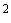 8.1 Значение суммарной солнечной радиации (прямой и рассеянной) на горизонтальную поверхность при безоблачном небе приведено в таблице 8.1.Таблица 8.1      9 Суммарная солнечная радиация (прямая и рассеянная) на вертикальную поверхность при безоблачном небе, кВт·ч/м 9.1 Значение суммарной солнечной радиации (прямой и рассеянной) на вертикальную поверхность при безоблачном небе приведено в таблице 9.1.Таблица 9.1      10 Климатические параметры для проектирования отопления, вентиляции и кондиционирования 10.1* Климатические параметры для проектирования отопления, вентиляции и кондиционирования приведены в таблице 10.1*.Таблица 10.1*      11 Средняя и максимальная суточная амплитуда температуры наружного воздуха 11.1* Значения средней и максимальной суточной амплитуды температуры наружного воздуха приведены в таблице 11.1*.Таблица 11.1*Продолжение таблицы 11.1*      12 Суточный ход рассеянной (числитель) и суммарной (знаменатель) освещенности горизонтальной поверхности в КЛК 12.1 Суточный ход рассеянной и суммарной освещенности горизонтальной поверхности в КЛК приведен в таблице 12.1.Таблица 12.1Продолжение таблицы 12.1          Продолжение таблицы 12.1     Продолжение таблицы 12.1Продолжение таблицы 12.1          Продолжение таблицы 12.1     Продолжение таблицы 12.1            13 Высота солнца над горизонтом, градусы 13.1 Значения высоты солнца над горизонтом приведены в таблице 13.1.Таблица 13.1Приложение А*(рекомендуемое) Схематические карты 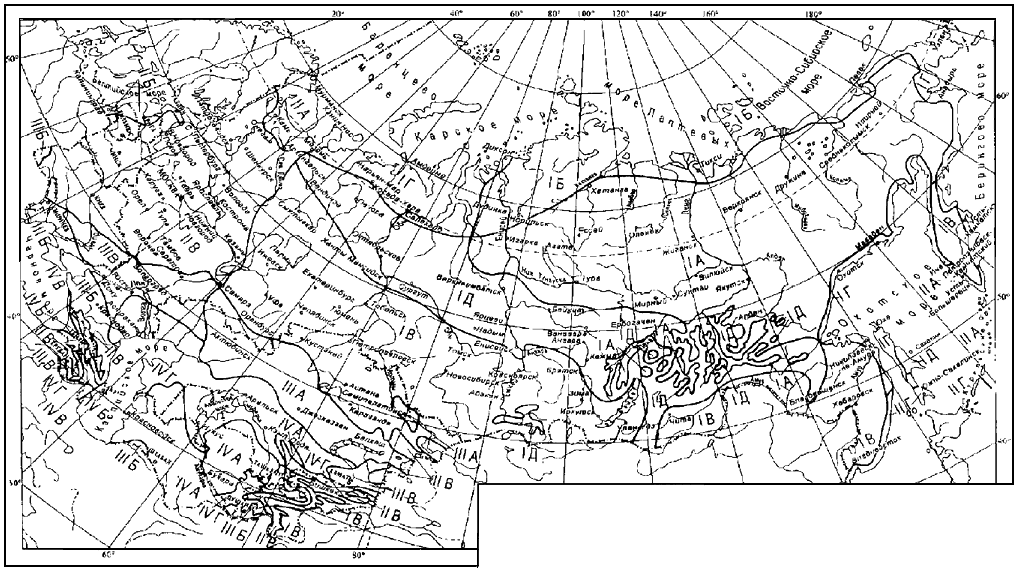 Рисунок А.1 - Схематическая карта климатического районирования для строительства (рекомендуемая)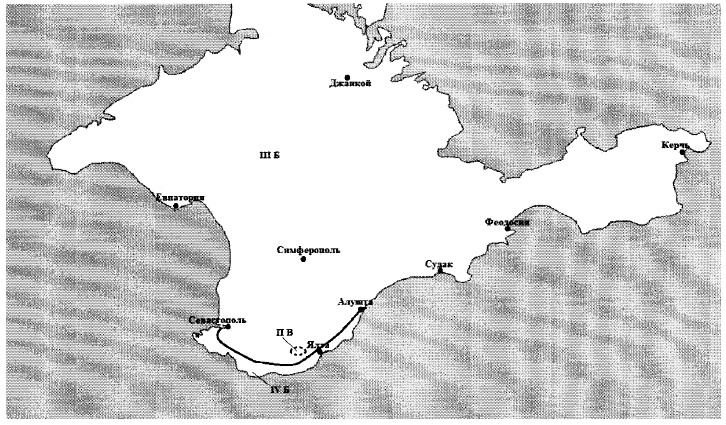 Рисунок А.1* - Схематическая карта климатического районирования Республики Крым для строительства 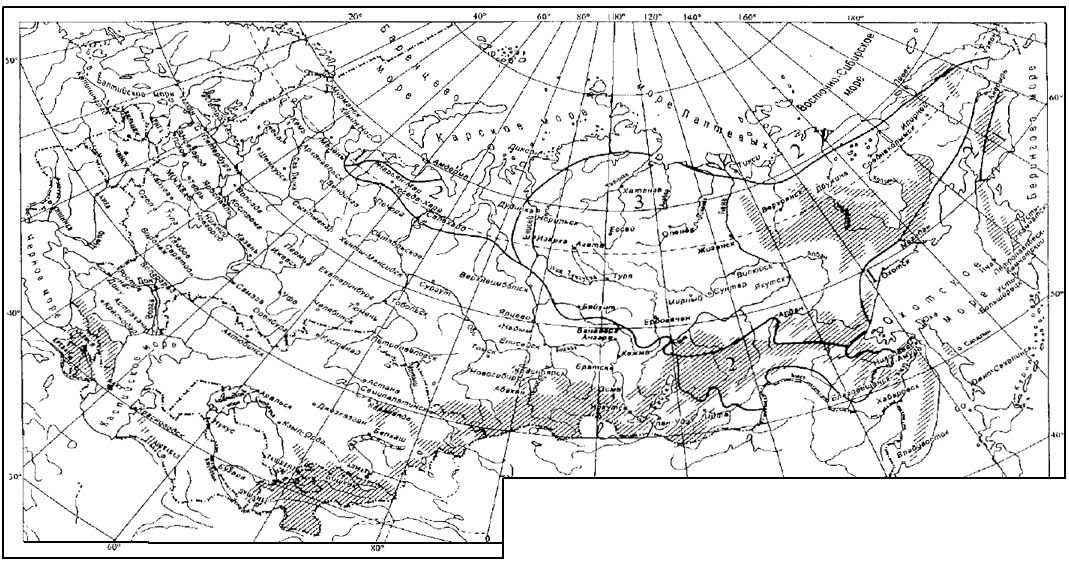 Рисунок А.2 - Схематическая карта районирования северной строительно-климатической зоны (рекомендуемая)1 - наименее суровые условия; 2 - суровые условия; 3 - наиболее суровые условия 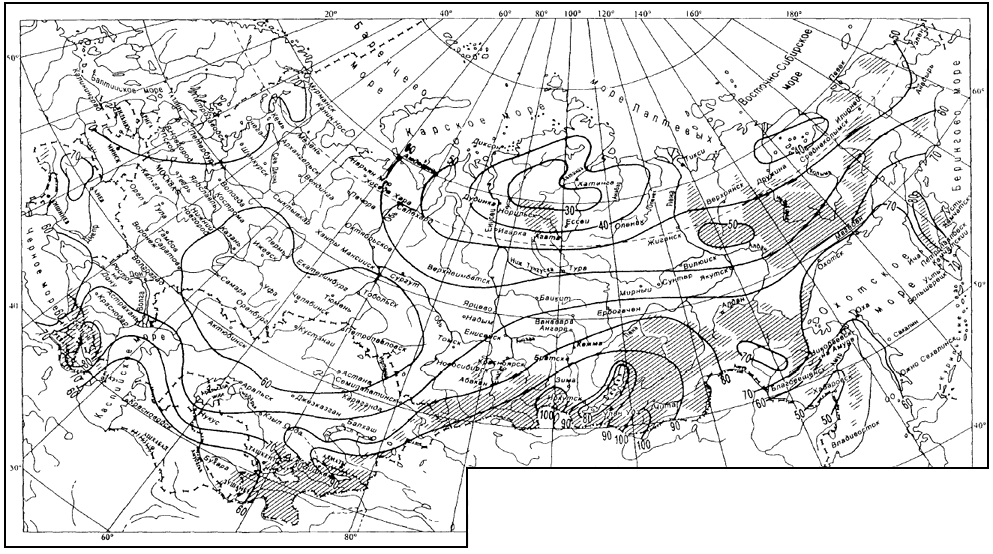 Рисунок А.3 - Схематическая карта распределения среднего за год числа дней с переходом температуры воздуха через 0°С(рекомендуемая)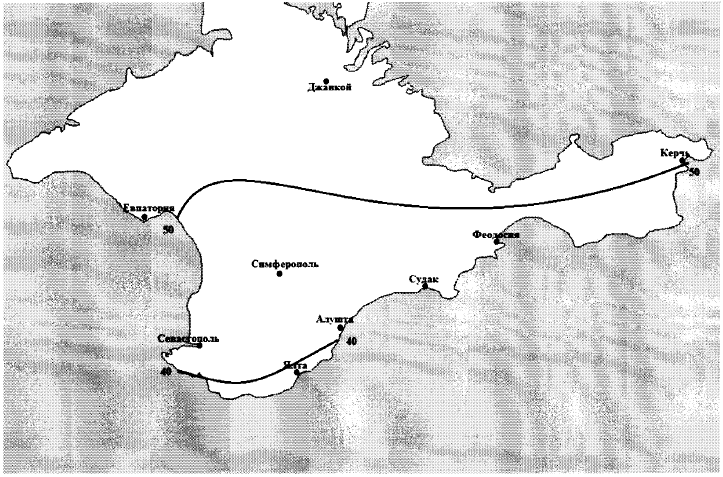 Рисунок А.3* - Схематическая карта распределения среднего за год числа дней с переходом температуры воздуха через 0°С Республики Крым 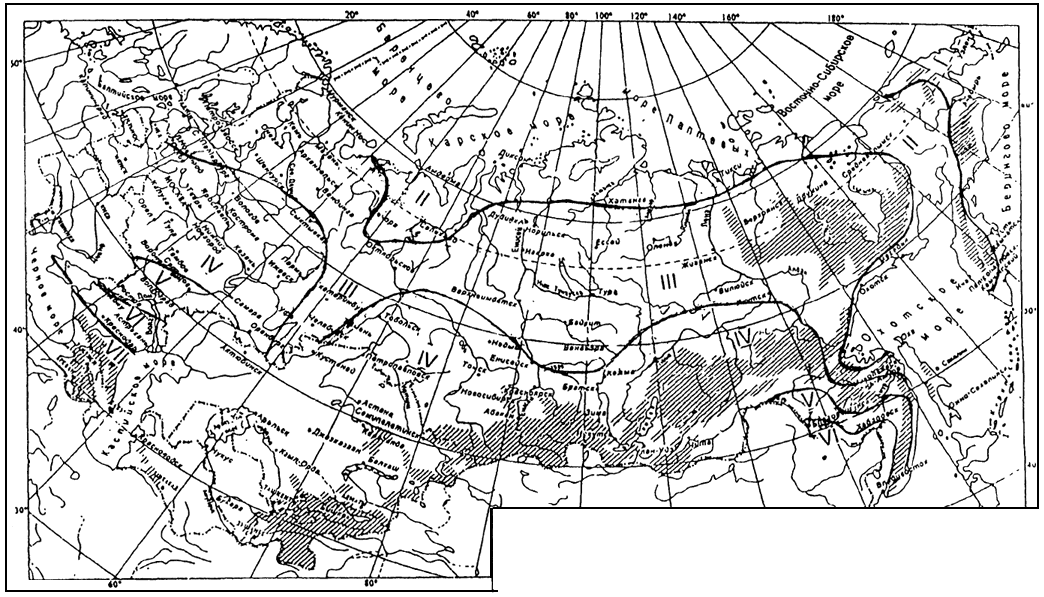 Рисунок А.4 - Схематическая карта районирования по величине удельной энтальпии , Дж/кг, наружного воздуха в теплый период года (параметры А): ; ; ; ; ; ; 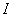 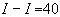 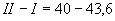 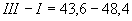 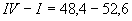 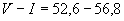 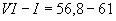 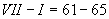 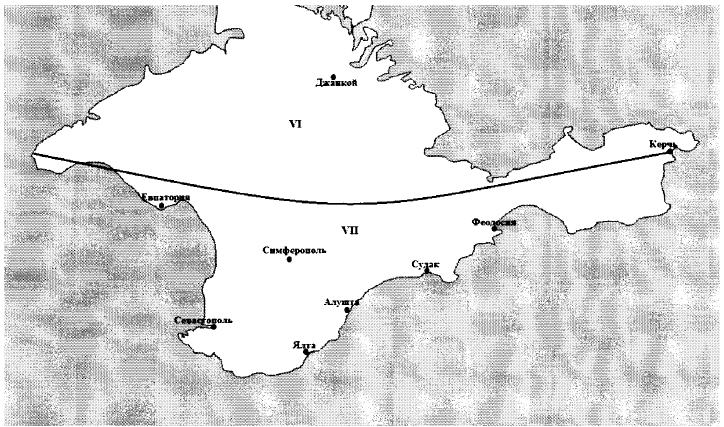 Рисунок А.4* - Схематическая карта районирования по значению удельной энтальпии I, кДж/кг, наружного воздуха в теплый период года Республики Крым (параметр А); VI-I = 56,8-61; VII-I = 61-65 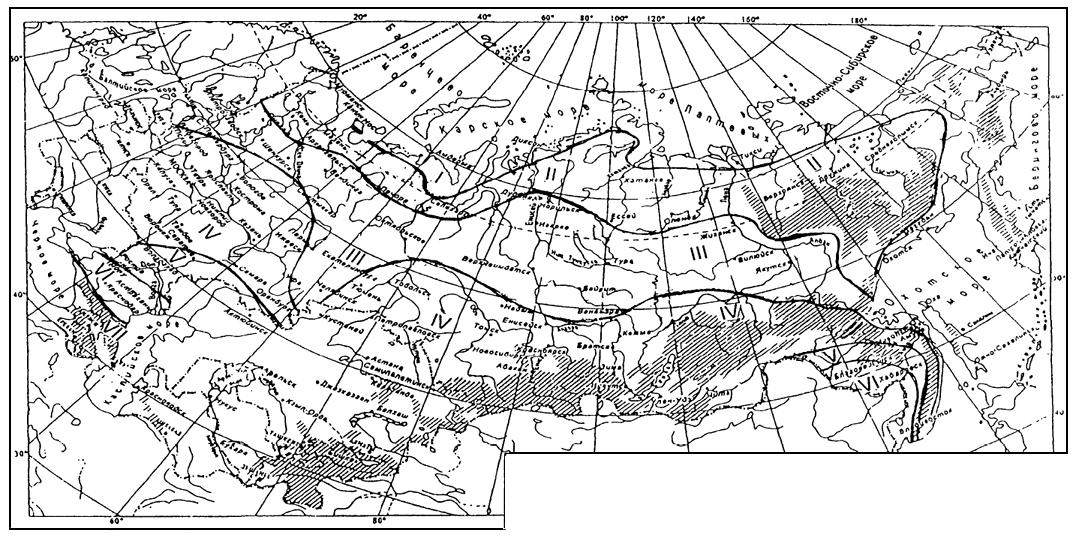 Рисунок А.5 - Схематическая карта районирования по величине удельной энтальпии /, кДж/кг, наружного воздуха в теплый период года (параметры Б):  ; ; ; ; ; ; 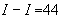 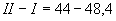 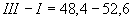 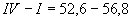 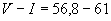 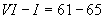 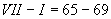 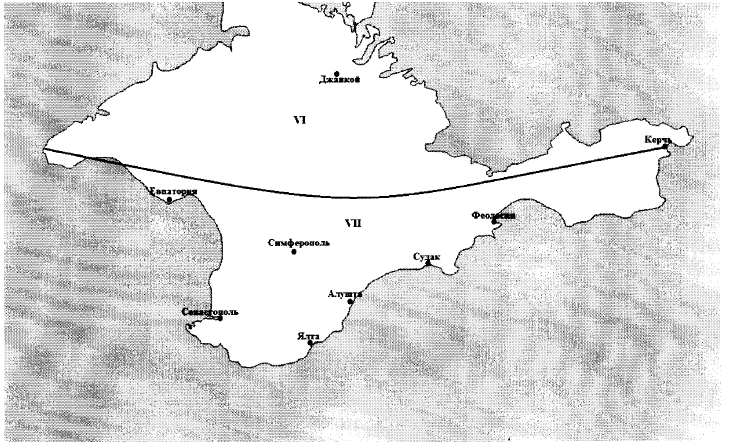 Рисунок А.5* - Схематическая карта районирования по значению удельной энтальпии I, кДж/кг, наружного воздуха в теплый период года Республики Крым (параметр Б) VI-I = 61-65; VII-I = 65-69 Приложение Б(справочное) Методы расчета климатических параметров Основой для разработки климатических параметров послужили Научно-прикладной справочник по климату СССР, вып.1-34, части 1-6 (Гидрометеоиздат, 1987-1998) и данные наблюдений на метеорологических станциях.Средние значения климатических параметров (средняя месячная температура и влажность воздуха, среднее за месяц количество осадков) представляют собой сумму среднемесячных значений членов ряда (лет) наблюдений, деленную на их общее число.Крайние значения климатических параметров (абсолютная минимальная и абсолютная максимальная температура воздуха, суточный максимум осадков) характеризуют те пределы, в которых заключены значения климатических параметров. Эти характеристики выбирались из экстремальных за сутки наблюдений.Температура воздуха наиболее холодных суток и наиболее холодной пятидневки рассчитана как значение, соответствующее обеспеченности 0,98 и 0,92 из ранжированного ряда температуры воздуха наиболее холодных суток (пятидневок) и соответствующих им обеспеченностей за период с 1966 по 2010 гг. Хронологический ряд данных ранжировался в порядке убывания значений метеорологической величины. Каждому значению присваивался номер, а его обеспеченность определялась по формуле,                                    (A.1) 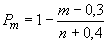 где - порядковый номер; 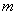 - число членов ранжированного ряда.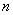 Значения температуры воздуха наиболее холодных суток (пятидневок) заданной обеспеченности определялись методом интерполяции по интегральной кривой распределения температуры наиболее холодных суток (пятидневок), построенной на вероятностной сетчатке. Использовалась сетчатка двойного экспоненциального распределения.Температура воздуха различной обеспеченности рассчитана по данным наблюдений за восемь сроков в целом за год за период 1966-2010 гг. Все значения температуры воздуха распределялись по градациям через 2°С и частота значений в каждой градации выражалась через повторяемость от общего числа случаев. Обеспеченность рассчитывалась путем суммирования повторяемости. Обеспеченность относится не к серединам, а к границам градаций, если они считаются по распределению.Температура воздуха обеспеченностью 0,94 соответствует температуре воздуха наиболее холодного периода. Необеспеченность температуры воздуха, превышающая расчетное значение, равна 528 ч/год.Для теплого периода принята расчетная температура обеспеченностью 0,95 и 0,99. В этом случае необеспеченность температуры воздуха, превышающая расчетные значения, соответственно равна 440 и 88 ч/год.Средняя максимальная температура воздуха рассчитана как среднемесячная величина из ежедневных максимальных значений температуры воздуха.Средняя суточная амплитуда температуры воздуха рассчитана независимо от состояния облачности как разность между средней максимальной и средней минимальной температурой воздуха.Продолжительность и средняя температура воздуха периодов со средней суточной температурой воздуха, равной и меньше 0°С, 8°С и 10°С, характеризуют период с устойчивыми значениями этих температур, отдельные дни со средней суточной температурой воздуха, равной и меньше 0°С, 8°С и 10°С, не учитываются.Относительная влажность воздуха вычислена по рядам средних месячных значений. Средняя месячная относительная влажность днем рассчитана по наблюдениям в дневное время (в основном в 15 ч).Количество осадков рассчитано за холодный (ноябрь-март) и теплый (апрель-октябрь) периоды (без поправки на ветровой недоучет) как сумма среднемесячных значений; характеризует высоту слоя воды, образовавшегося на горизонтальной поверхности от выпавшего дождя, мороси, обильной росы и тумана, растаявшего снега, града и снежной крупы при отсутствии стока, просачивания и испарения.Суточный максимум осадков выбирается из ежедневных наблюдений и характеризует наибольшую сумму осадков, выпавших в течение метеорологических суток.Повторяемость направлений ветра рассчитана в процентах общего числа случаев наблюдений без учета штилей.Максимальная из средних скоростей ветра по румбам за январь и минимальная из средних скоростей ветра по румбам за июль рассчитаны как наибольшая из средних скоростей ветра по румбам за январь, повторяемость которых составляет 16% и более, и как наименьшая из средних скоростей ветра по румбам за июль, повторяемость которых составляет 16% и более.Прямая и рассеянная солнечная радиация на поверхности различной ориентации при безоблачном небе рассчитана по методике, разработанной в лаборатории строительной климатологии НИИСФ. При этом использованы фактические наблюдения прямой и рассеянной радиации при безоблачном небе с учетом суточного хода высоты солнца над горизонтом и действительного распределения прозрачности атмосферы.Климатические параметры для станций Российской Федерации, отмеченных "*", рассчитаны за период наблюдений 1966-2010 гг.При разработке территориальных строительных норм (ТСН) уточнение климатических параметров должно производиться с учетом метеорологических наблюдений за период после 1980 г.Климатическое районирование разработано на основе комплексного сочетания средней месячной температуры воздуха в январе и июле, средней скорости ветра за три зимних месяца, средней месячной относительной влажности воздуха в июле (см. таблицу Б.1).Таблица Б.1Карта зон влажности составлена НИИСФ на основе значений комплексного показателя , который рассчитывают по соотношению среднего за месяц для безморозного периода количества осадков на горизонтальную поверхность, относительной влажности воздуха в 15 ч самого теплого месяца, среднегодовой суммарной солнечной радиации на горизонтальную поверхность, годовой амплитуды среднемесячных (января и июля) температур воздуха.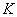 В соответствии с комплексным показателем территория делится на зоны по степени влажности: сухая ( менее 5), нормальная (5-9) и влажная ( более 9).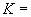 Районирование северной строительно-климатической зоны (НИИСФ) основано на следующих показателях: абсолютная минимальная температура воздуха, температура наиболее холодных суток и наиболее холодной пятидневки обеспеченностью 0,98 и 0,92, сумма средних суточных температур за отопительный период. По суровости климата на территории северной строительно-климатической зоны выделены районы суровые, наименее суровые и наиболее суровые (см. таблицу Б.2).Карта распределения среднего за год числа переходов температуры воздуха через 0°С разработана ГГО на основе числа переходов через 0°С средней суточной температуры воздуха, просуммированных за каждый год и осредненных за период 1961-1990 гг.Таблица Б.2Электронный текст документаподготовлен АО "Кодекс" и сверен по:официальное изданиеМ.: Минстрой России, 2015   Республика, край, область, пункт Темпе-ратура воздуха наиболее холодных суток, °С, обес- печен-ностью Темпе-ратура воздуха наиболее холодных суток, °С, обес- печен-ностью Темпе-ратура воздуха наиболее  холодной пяти-дневки, °С, обес- печен-ностью Темпе-ратура воздуха наиболее  холодной пяти-дневки, °С, обес- печен-ностью Темпе-ратура воз-духа, °С, обес-печен-ностью 0,94 Абсо-лютная минима-льная темпе-ратура воз-духа, °С Средняя суточная амплитуда темпе-ратуры воздуха наиболее холодного месяца, °С Продолжительность, сут, и средняятемпература воздуха, °С, периода со средней суточной температурой воздуха Продолжительность, сут, и средняятемпература воздуха, °С, периода со средней суточной температурой воздуха Продолжительность, сут, и средняятемпература воздуха, °С, периода со средней суточной температурой воздуха Продолжительность, сут, и средняятемпература воздуха, °С, периода со средней суточной температурой воздуха Продолжительность, сут, и средняятемпература воздуха, °С, периода со средней суточной температурой воздуха Продолжительность, сут, и средняятемпература воздуха, °С, периода со средней суточной температурой воздуха Средняя месячная относи-тельная влаж-ность воздуха наиболее холод-ного месяца, %Средняя месячная относи-тельная влаж-ность воздуха в 15 ч наиболее холодного месяца, % Коли-чество осад-ков за ноябрь - март,  мм Преобла- ладаю- щее направ-ление ветра за декабрь - февраль Преобла- ладаю- щее направ-ление ветра за декабрь - февраль Преобла- ладаю- щее направ-ление ветра за декабрь - февраль Макси-маль-ная из сред-них скорос-тей ветра по рум-бам за январь, м/с Средняя скорость ветра, м/с, за период со средней суточной темпера-турой воздуха 8°С 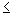 0,98 0,92 0,98 0,92 0°С 0°С 8°С 8°С 10°С10°Спро-должи- тель-ность сред-няя темпе-ратура про-должи- тель-ность сред-няя темпе-ратура про-должи- тель-ность сред-няя темпе-ратура 12 3 4 5 6 7 8 9 10 11 12 13 14 15 16 17 18 18 18 19 20 РОССИЙСКАЯ ФЕДЕРАЦИЯРОССИЙСКАЯ ФЕДЕРАЦИЯРОССИЙСКАЯ ФЕДЕРАЦИЯРОССИЙСКАЯ ФЕДЕРАЦИЯРОССИЙСКАЯ ФЕДЕРАЦИЯРОССИЙСКАЯ ФЕДЕРАЦИЯРОССИЙСКАЯ ФЕДЕРАЦИЯРОССИЙСКАЯ ФЕДЕРАЦИЯРОССИЙСКАЯ ФЕДЕРАЦИЯРОССИЙСКАЯ ФЕДЕРАЦИЯРОССИЙСКАЯ ФЕДЕРАЦИЯРОССИЙСКАЯ ФЕДЕРАЦИЯРОССИЙСКАЯ ФЕДЕРАЦИЯРОССИЙСКАЯ ФЕДЕРАЦИЯРОССИЙСКАЯ ФЕДЕРАЦИЯРОССИЙСКАЯ ФЕДЕРАЦИЯРОССИЙСКАЯ ФЕДЕРАЦИЯРОССИЙСКАЯ ФЕДЕРАЦИЯРОССИЙСКАЯ ФЕДЕРАЦИЯРОССИЙСКАЯ ФЕДЕРАЦИЯРОССИЙСКАЯ ФЕДЕРАЦИЯРОССИЙСКАЯ ФЕДЕРАЦИЯРеспублика АдыгеяМайкоп-27 -22 -21 -19 -6 -34 9,0 40 -1 148 2,3 169 3,1 79 72 276 Ю Ю Ю 5,7 3 Алтайский край Республика АлтайАлейск-44 -42 -41 -38 -23 -46 9,5 164 -11,5 216 -7,8 230 -6,7 80 78 130 ЮЗ ЮЗ ЮЗ 6,8 - Барнаул*-44 -40 -39 -36 -21 -52 9,3 163 -11,1 213 -7,5 230 -6,3 78 75 117 ЮЗ ЮЗ ЮЗ 4 3,4 Беля-27 -26 -25 -23 -14 -35 5,9 149 -6,0 223 -2,7 242 -1,7 59 55 121 121 ЮВ ЮВ 7 4,5 Бийск-Зональная*-45 -42 -41 -35 -21 -52 11,3 163 -11,3 213 -7,6 229 -6,5 78 75 182 182 ЮЗ ЮЗ 5,0 1,9 Змеиногорск*-43 -41 -40 -36 -18 -49 11,3 159 -10,2 211 -6,7 227 -5,5 74 69 258 258 Ю Ю 5,3 2,5 Катанда-43 -42 -42 -40 -28 -48 12,3 175 -14,0 237 -9,2 258 -7,8 81 79 81 81 С С 1,8 1,7 Кош-Агач-46 -44 -44 -42 -34 -55 11,5 191 -17,6 256 -12,0 274 -10,7 81 80 15 15 В В 1,5 1,7 Онгудай-42 -41 -40 -38 -26 -46 11,1 168 -13,0 231 -8,3 249 -7,3 79 71 46 46 З З 2,3 9,1 Родино-44 -42 -41 -38 -23 -49 9,6 165 -11,8 215 -8,1 228 -7,0 80 79 76 76 ЮЗ ЮЗ 6,0 4,8 Рубцовск*-43 -41 -41 -35 -21 -49 9,5 160 -11,3 206 -7,9 221 -6,7 79 76 98 98 Ю Ю 7,2 4,3 Славгород*-43 -40 -39 -36 -22 -48 9,2 163 -12,2 206 -8,8 221 -7,6 81 79 94 94 Ю Ю 5,0 3,5 Тогул-43 -41 -40 -37 -22 -48 8,6 170 -11,0 225 -7,3 240 -6,3 79 77 145 145 ЮЗ ЮЗ - - Амурская областьАрхара*-41 -38 -38 -36 -30 -50 12,4 167 -17,2 211 -12,7 227 -11,2 77 71 58 58 СЗ СЗ 2,5 2,6 Белогорск-43 -40 -41 -37 -32 -48 10,0 174 -16,4 223 -11,9 236 -10,7 76 73 53 53 СЗ СЗ 2,7 2,9 Благовещенск*-37 -35 -35 -33 -27 -45 10,7 164 -14,9 210 -10,7 225 -9,4 73 65 43 43 СЗ СЗ 2,6 2,0 Бомнак*-45 -44 -42 -40 -35 -52 9,9 189 -19,9 240 -14,7 255 -13,3 75 71 49 49 СВ СВ 2,0 1,7 Братолюбовка-41 -40 -39 -37 -33 -51 11,2 179 -17,1 229 -12,4 242 -11,2 75 72 58 58 СЗ СЗ - - Бысса-44 -43 -42 -41 -36 -51 14,8 186 -18,4 236 -13,6 252 -12,2 76 69 71 71 ЮВ ЮВ 1,3 - Гош-46 -44 -43 -42 -36 -52 15,9 183 -18,9 233 -14,0 247 -12,7 73 66 50 50 З З 1,5 - Дамбуки-47 -46 -46 -43 -36 -54 13,6 196 -18,8 244 -14,3 261 -12,8 66 59 57 57 СЗ СЗ 5,2 1,7 Ерофей Павлович-43 -42 -40 -38 -33 -51 15,6 195 -17,0 245 -12,7 262 -11,3 79 71 47 47 С С - 2,0 Завитинск-41 -39 -38 -36 -32 -50 9,5 176 -16,4 226 -11,8 240 -10,7 79 74 78 78 СЗ СЗ 3,3 - Зея-46 -44 -43 -42 -35 -52 14,7 190 -18,3 238 -13,8 254 -12,4 69 63 35 35 - - 3,5 - Норский Склад-46 -44 -44 -43 -37 -55 15,0 183 -19,2 232 -14,3 246 -13,0 74 68 58 58 СВ СВ 2,1 1,6 Огорон-43 -41 -41 -40 -34 -50 10,4 198 -17,6 247 -13,3 265 -11,7 70 64 64 64 С С 3,2 2,5 Поярково-43 -40 -39 -37 -32 -50 12,5 173 -16,5 222 -11,9 235 -10,7 76 70 53 53 З З 3,4 - Свободный-44 -42 -41 -39 -33 -52 12,2 179 -17,1 229 -12,4 242 -11,3 70 63 66 66 СЗ СЗ - - Сковородино*-44 -43 -43 -38 -32 -52 14,9 192 -18,7 245 -13,7 260 -12,4 73 63 66 66 СЗ СЗ 2,8 2,6 Средняя Нюкжа-52 -49 -47 -45 -40 -58 13,3 213 -20,8 262 -16,1 278 -14,7 76 72 77 77 ЮВ ЮВ - - Тыган-Уркан-43 -41 -38 -37 -31 -50 12,8 196 -16,5 245 -12,4 262 -11,0 69 61 52 52 СЗ СЗ 5,2 2,6 Тында-48 -46 -44 -42 -37 -54 12,5 208 -19,2 258 -14,7 274 -13,3 75 71 62 62 З З 5,3 2,9 Унаха-48 -45 -44 -42 -35 -55 16,1 206 -18,4 255 -14,0 271 -12,6 67 59 64 64 СЗ СЗ - - Усть-Нюкжа*-47 -46 -45 -43 -35 -51 8,1 199 -20,2 252 -15,1 265 -13,9 76 74 31 31 С С 1,7 1,0 Черняево*-45 -44 -43 -40 -31 -51 13,0 180 -17,9 229 -13,1 245 -11,7 73 66 38 38 З З 3,7 1,9 Шимановск-43 -41 -40 -38 -33 -52 13,4 182 -17,0 233 -12,5 246 -11,3 - 70 60 60 СЗ СЗ 2,3 2,4 Экимчан*-45 -43 -44 -42 -36 -53 11,0 193 -19,8 249 -14,4 264 -13,1 75 69 65 65 В В 1,6 1,7 Архангельская областьАрхангельск*-38 -37 -35 -33 -16 -45 7,6 176 -8,2 250 -4,5 271 -3,5 85 84 174 174 ЮВ ЮВ 3,4 2,9 Борковская-49 -47 -44 -42 -23 -55 10,0 203 -10,5 277 -6,6 297 -5,6 83 83 191 191 ЮЗ ЮЗ - 2,6 Емецк-39 -38 -35 -33 -19 -48 7,6 175 -8,3 249 -4,7 268 -3,7 85 85 150 150 ЮВ ЮВ - 3,9 Койнас*-48 -47 -44 -41 -20 -52 8,9 190 -10,1 262 -6,2 281 -5,1 83 83 185 185 Ю Ю 2,0 3,1 Котлас*-42 -41 -41 -31 -16 -47 7,5 166 -8,9 237 -5,0 257 -3,9 84 - 161 161 Ю Ю 4,6 2,4 Мезень*-40 -40 -38 -35 -17 -49 7,8 194 -8,9 268 -5,3 290 -4,2 84 83 149 149 Ю Ю 4,5 4,1 Онега*-38 -37 -36 -32 -15 -43 7,0 168 -7,5 243 -4,0 264 -2,9 84 84 188 188 ЮВ ЮВ 3,7 2,8 Астраханская областьАстрахань*-25 -24 -23 -21 -10 -33 6,8 103 -3,5 164 -0,8 179 0,1 83 76 73 73 В В 3,8 3,3 Верхний Баскунчак*-30 -28 -28 -24 -12 -37 6,4 121 -5,4 174 -2,5 187 -1,7 83 79 110 110 В В 3,7 3,6 Республика БашкортостанБелорецк-39 -37 -37 -34 -21 -45 8,5 171 -10,3 231 -6,5 249 -5,4 79 76 132 132 ЮЗ ЮЗ 5,6 3,5 Дуван*-42 -38 -36 -34 -19 -50 7,9 164 -9,7 224 -6,0 240 -5,0 82 81 121 121 Ю Ю 3,6 2,9 Мелеуз-42 -39 -38 -35 -20 -45 8,9 158 -9,9 210 -6,4 224 -5,4 80 78 151 151 Ю Ю 5,0 3,4 Уфа*-41 -38 -38 -33 -18 -49 8,9 155 -9,5 209 -6,0 224 -5,0 82 79 205 205 Ю Ю 4,0 3,1 Янаул*-43 -40 -39 -34 -18 -51 8,4 162 -9,7 218 -6,1 234 -5,1 82 82 133 133 Ю Ю 6,0 3,8 Белгородская областьБелгород-29 -28 -27 -23 -13 -35 5,9 126 -5,0 191 -1,9 209 -1,0 84 84 191 191 ЮЗ ЮЗ 5,9 5,3 Брянская областьБрянск*-30 -27 -26 -24 -12 -42 5,6 131 -5,2 199 -2,0 217 -1,1 84 82 210 210 Ю Ю 3,4 2,9 Республика БурятияБабушкин*-33 -31 -30 -29 -19 -39 10,3 175 -9,8 250 -5,5 272 -4,4 78 72 87 87 З З 5,7 3,8 Баргузин*-46 -43 -42 -41 -30 -52 10,1 183 -16,7 240 -11,7 255 -10,5 79 78 94 94 З З 3,2 1,8 Багдарин*-46 -44 -44 -42 -34 -51 16,3 205 -18,2 261 -13,4 276 -12,2 76 69 18 18 СЗ СЗ - 1,4 Кяхта*-37 -35 -35 -31 -25 -40 9,7 171 -13,1 229 -8,7 245 -7,6 75 68 22 22 Ю Ю 2,2 1,4 Монды-38 -36 -36 -33 -25 -48 16,0 198 -12,2 266 -8,1 284 -6,9 65 51 20 20 З З 5,2 2,5 Нижнеангарск*-35 -35 -32 -32 -26 -47 7,3 194 -14 255 -9,6 271 -8,5 74 71 71 71 С С 1,9 1,8 Сосново-Озерское*-42 -38 -38 -36 -28 -49 11,2 197 -14,9 258 -10,5 271 -9,5 77 75 18 18 З З 5 3,5 Уакит-43 -42 -42 -40 -33 -48 10,4 217 -17,1 274 -12,7 290 -11,4 74 70 26 26 СЗ СЗ - - Улан-Удэ*-38 -37 -36 -35 -28 -51 9,9 175 -14,8 230 -10,3 246 -9,0 76 70 28 28 З З 2,1 1,9 Хоринск-44 -41 -43 -39 -31 -49 12,7 184 -15,4 241 -10,8 257 -9,6 75 72 25 25 З З - - Владимирская областьВладимир-38 -34 -32 -28 -16 -48 6,3 148 -6,9 213 -3,5 230 -2,6 84 83 194 194 Ю Ю 4,5 3,4 Муром-39 -35 -33 -30 -16 -45 6,4 150 -7,4 214 -4,0 230 -3,1 84 83 166 166 Ю Ю - 4,1 Волгоградская областьВолгоград*-27 -26 -25 -22 -12 -35 5,6 122 -5,1 176 -2,3 190 -1,5 85 82 151 151 З З 5,1 3,9 Камышин-32 -30 -29 -26 -12 -37 7,1 134 -7,2 188 -4,1 200 -3,3 86 81 220 220 СВ СВ 8,5 6,4 Костычевка-32 -30 -29 -26 - -40 8,1 146 -6,7 190 -3,9 205 -3,1 84 81 109 109 СВ СВ - 4,2 Котельниково-32 -29 -27 -24 -12 -38 6,8 112 -4,7 176 -1,6 190 -0,8 85 84 161 161 В В 4,2 4,1 Новоаннинский-32 -30 -29 -26 - -38 7,2 139 -5,7 191 -3,4 204 -2,6 82 80 177 177 ЮВ ЮВ - 3,8 Эльтон*-31 -28 -28 -25 -13 -36 6,8 126 -6,1 177 -3,2 191 -2,3 81 78 97 97 В В 5,7 4,7 Вологодская областьБабаево-40 -36 -36 -31 -17 -47 7,5 158 -7,3 231 -3,8 250 -2,7 86 84 174 174 ЮЗ ЮЗ - 3,6 Вологда*-42 -37 -37 -32 -15 -47 7,4 157 -7,6 228 -4 246 -3 85 84 163 163 Ю Ю 3,9 3,6 Вытегра*-40 -36 -35 -32 -14 -49 7,3 154 -7,0 230 -3,4 250 -2,4 84 84 210 210 ЮВ ЮВ 3,5 3,0 Никольск*-42 -38 -38 -35 -16 -49 7,3 162 -8,5 231 -4,7 250 -3,7 84 84 182 182 Ю Ю 2,6 2,4 Тотьма*-39 -36 -36 -32 -16 -46 6,9 161 -8,2 232 -4,5 251 -3,4 84 83 188 188 Ю Ю 3,1 3,2 Воронежская областьВоронеж*-31 -29 -25 -24 -13 -37 5,9 130 -5,5 190 -2,5 206 -1,6 82 80 201 201 З З 4 3,3 Республика ДагестанДербент*-16 -13 -11 -9 -3 -19 5,2 0 138 3,7 161 4,5 84 82 179 179 СЗ СЗ 5,2 3,1 Махачкала*-20 -17 -17 -13 -3 -25 5,6 0 - 144 2,7 164 3,5 83 78 140 140 СЗ СЗ 5,1 4,2 Южно-Сухокумск-24 -23 -21 -19 -10 -35 6,2 77 -2,5 162 0,8 178 1,6 88 85 99 99 В В - 4,2 Ивановская областьИваново-38 -34 -34 -30 -17 -45 7,1 152 -7,4 219 -3,9 236 -2,9 85 84 209 209 Ю Ю 4,9 4,2 Кинешма-39 -35 -33 -31 -17 -45 6,4 155 -7,6 221 -4,1 238 -3,2 84 83 268 268 ЮЗ ЮЗ - 4,1 Иркутская областьАлыгджер-41 -39 -38 -36 -22 -47 11,3 187 -10,8 264 -6,4 284 -5,3 64 59 63 63 Ю Ю 3,8 - Бодайбо*-51 -49 -49 -46 -34 -55 7,4 198 -19,1 253 -14,1 267 -12,9 78 77 102 102 СВ СВ 2,3 1,2 Братск-47 -46 -46 -43 -26 -44 8,2 188 -12,7 249 -8,6 266 -7,5 81 78 95 95 ЮВ ЮВ 3,4 2,1 Верхняя Гутара*-41 -39 -37 -35 -23 -47 13,3 197 -11,9 267 -7,7 285 -6,7 75 65 32 32 Ю Ю 2,1 0,9 Дубровское-53 -52 -52 -50 -34 -55 9,2 200 -16,9 257 -12,3 272 -11,1 78 76 143 143 - - - - Ербогачен*-56 -54 -53 -51 -34 -61 10,8 211 -19,9 261 -15,3 274 -14,2 76 76 81 81 Ю Ю 2 1,5 Жигалово*-50 -48 -46 -44 -31 -54 10,7 190 -17,4 249 -12,3 265 -11 81 79 56 56 З З 2,4 0,9 Зима-47 -45 -43 -42 -28 -50 11,8 179 -14,4 239 -9,7 257 -8,5 80 76 92 92 СЗ СЗ 4,9 2,1 Ика*-55 -53 -51 -50 -32 -60 13,0 208 -18,6 263 -13,8 277 -12,7 75 74 44 44 Ю Ю 2,7 1,5 Илимск-50 -49 -48 -45 -30 -59 11,8 195 -15,6 255 -11,0 270 -9,8 79 76 109 109 В В - 1,8 Иркутск*-39 -37 -38 -33 -24 -50 9,2 170 -12 232 -7,7 249 -6,6 81 77 70 70 ЮВ ЮВ 3,0 2,2 Ичера-56 -54 -53 -50 -33 -60 11,9 200 -17,5 254 -12,9 270 -11,6 78 76 131 131 Ю Ю - 1,6 Киренск*-54 -51 -50 -49 -30 -58 11,5 196 -17,5 251 -12,8 264 -11,7 77 77 95 95 ЮЗ ЮЗ 3,6 1,8 Мама-50 -49 -48 -46 -34 -56 7,4 198 -17,3 255 -12,6 271 -11,3 77 76 179 179 ЮВ ЮВ - 2,7 Марково-53 -51 -51 -49 -33 -55 11,1 194 -16,9 250 -12,3 265 -11,0 78 76 117 117 З З 4,2 1,8 Наканно*-59 -57 -56 -54 -38 -61 10,7 216 -21,8 266 -16,9 278 -15,8 78 77 94 94 Ю Ю 3 1,5 Невон-52 -50 -50 -48 -30 -56 11,3 193 -15,8 253 -11,1 269 -9,9 78 76 103 103 ЮЗ ЮЗ - 2,1 Непа-55 -52 -51 -50 -33 -58 11,1 206 -17,4 261 -12,9 277 -11,6 78 77 100 100 ЮВ ЮВ - 2,0 Орлинга*-50 -49 -47 -45 -30 -55 10,8 194 -16,8 252 -12,0 267 -10,8 80 77 92 92 ЮВ ЮВ 2,6 1,1 Перевоз*-51 -50 -48 -46 -29 -56 9,3 202 -17,3 258 -12,6 271 -11,6 72 70 41 41 СЗ СЗ 3,1 1,7 Преображенка-55 -53 -51 -50 -34 -60 10,5 207 -17,8 259 -13,3 274 -12,1 78 77 124 124 - - - 2,6 Саянск*-43 -40 -42 -39 -25 -50 -10,2 176 -14,0 234 -9,1 250 7,9 81 77 86 86 Ю Ю 4,4 2,2 Слюдянка-32 -31 -30 -28 -22 -40 8,8 177 -11,0 254 -6,4 274 -5,3 76 68 50 50 ЮЗ ЮЗ 1,5 - Тайшет*-46 -44 -42 -39 -23 -50 10,1 177 -12,3 237 -8,1 253 -7,1 79 77 98 98 З З 3,4 2,4 Тулун*-45 -43 -41 -39 -24 -50 10,0 182 -12,8 241 -8,6 257 -7,5 78 73 60 60 Ю Ю 2,4 1,8 Усть-Ордынский -Усть-Ордынский Бурятский АО-46 -44 -44 -41 -30 -50 11,1 183 -15,8 243 -10,9 259 -9,6 80 79 46 46 С С - 3,1 Кабардино-Балкарская РеспубликаНальчик-24 -21 -20 -18 -9 -31 7,0 86 -2,5 168 0,6 187 1,4 86 81 136 136 ЮЗ ЮЗ 2,5 1,8 Калининградская областьКалининград*-25 -22 -21 -19 -6 -33 4,8 87 -1,6 188 1,2 213 2,1 86 83 306 306 З З 3,6 2,8 Республика КалмыкияЭлиста*-29 -26 -24 -23 -10 -34 5,7 108 -3,7 169 -1 184 -0,1 88 85 121 121 В В 8,5 6,3 Калужская областьКалуга-34 -31 -30 -27 -15 -46 7,3 142 -6,2 210 -2,9 228 -1,9 83 83 213 213 Ю Ю 4,9 3,9 Республика, край, область, пункт Темпе-ратура воздуха наиболее холодных суток, °С, обес- печен-ностью Темпе-ратура воздуха наиболее холодных суток, °С, обес- печен-ностью Темпе-ратура воздуха наиболее  холодной пяти-дневки, °С, обеспе- ченностью Темпе-ратура воздуха наиболее  холодной пяти-дневки, °С, обеспе- ченностью Темпе-ратура воз-духа, °С, обес-печен-ностью 0,94 Абсо-лютная мини-маль-ная темпе-ратура воз-духа, °С Средняя суточная амплитуда темпе-ратуры воздуха наиболее холодного месяца, °С Продолжительность, сут, и средняятемпература воздуха, °С, периода со средней суточной температурой воздуха Продолжительность, сут, и средняятемпература воздуха, °С, периода со средней суточной температурой воздуха Продолжительность, сут, и средняятемпература воздуха, °С, периода со средней суточной температурой воздуха Продолжительность, сут, и средняятемпература воздуха, °С, периода со средней суточной температурой воздуха Продолжительность, сут, и средняятемпература воздуха, °С, периода со средней суточной температурой воздуха Продолжительность, сут, и средняятемпература воздуха, °С, периода со средней суточной температурой воздуха Средняя месячная относи-тельная влажность воздуха наиболее холодного месяца, % Средняя месячная относи-тельная влажность воздуха в 15 ч наиболее холодного месяца, % Коли-чество осадков за ноябрь - март,  мм Преоб- ладающее направ-ление ветра за декабрь - февраль Макси-мальная из средних скоростей ветра по румбам за январь, м/с Средняя скорость ветра, м/с, за период со средней суточной температурой воздуха 8°С 0°С 0°С 8°С 8°С 10°С10°С0,98 0,92 0,98 0,92 про-дол-жи- тель-ностьсред-няя темпе-ратура про-дол-жи- тель-ность сред-няя темпе-ратура про-дол-жи- тель-ность сред-няя темпе-ратура 12 3 4 5 6 7 8 9 10 11 12 13 14 15 16 17 18 19 20 Камчатская областьАпука* - Корякский АО-34 -31 -30 -28 -16 -40 6,4 212 -9,3 286 -5,8 317 -4,3 75   75 185 СВ 8,5 6,2 Ича* - Корякский АО-30 -28 -27 -26 -16 -36 7,6 184 -8,3 276 -4,1 306 -2,8 77 76 209 СВ 4,2 4,9 Ключи*-38 -36 -34 -33 -19 -49 7,8 184 -10,5 251 -6,6 270 -5,5 82 82 303 З 3,9 3,5 Козыревск-41 -39 -39 -37 -23 -48 12,0 189 -11,3 256 -7,3 276 -6,1 82 81 234 С - - Корф* -  Корякский АО-35 -32 -31 -29 -19 -41 6,9 208 -10,5 270 -7,1 293 -5,8 72 67 147 С 5,8 5,0 Лопатка, мыс*-18 -15 -15 -13 -8 -21 3,2 169 -3,4 297 -0,2 365 1,6 85 82 404 СЗ 11,9 9,5 Мильково-43 -40 -40 -38 -25 -51 12,8 191 -12,5 256 -8,3 276 -7,0 82 80 291 ЮЗ - 1,6 Начики*-37 -36 -34 -32 -21 -51 15,2 197 -11,9 275 -7,4 296 -6,2 81 75 409 СЗ 2,8 2,0 о.Беринга*-15 -13 -12 -11 -7 -24 3,6 156 -2,5 283 0,4 320 1,4 82 82 302 СВ 8,7 7,2 Оссора* - Корякский АО-35 -34 -32 -31 -19 -41 8,9 206 -10,1 272 -6,6 294 -5,5 78 74 401 С - - Петропавловск-Камчатский*-22 -20 -19 -18 -10 -32 5,3 160 -4,8 250 -1,7 277 -0,6 67 64 863 С 5,0 4,8 Семлячики*-19 -18 -16 -15 -9 -25 4,3 167 -4,5 260 -1,5 289 -0,4 67 66 541 СЗ 7,5 5,8 Соболево*-36 -34 -33 -30 -17 -45 12,2 185 -9,3 268 -5,1 297 -3,7 80 75 331 СВ 2,9 3,2 Кроноки-26 -22 -23 -20 -13 -36 7,3 179 -5,7 280 -2,2 312 -1,1 69 64 865 С - - Ука-39 -37 -36 -34 -21 -43 9,6 210 -10,3 281 -6,7 305 -5,5 82 81 407 С 9,2 - Октябрьская-32 -30 -28 -25 -18 -42 9,2 180 -7,8 281 -3,5 318 -2,0 81 79 - СВ 6,4 6,8 Усть-Воямполка* - Корякский АО-41 -38 -36 -34 -20 -45 9,4 201 -11,5 286 -6,8 319 -5,2 84 85 117 ЮВ 3,9 4,4 Усть-Камчатск-37 -33 -30 -28 -16 -42 8,3 192 -7,6 277 -4,0 305 -2,8 81 80 664 СЗ 7,1 4,9 Усть-Хайрюзово*-38 -34 -33 -30 -17 -42 8,9 189 -9,5 273 -5,2 299 -4 80 80 162 ЮВ 5,5 4,4 Карачаево-Черкесская РеспубликаЧеркесск-23 -21 -20 -18 -9 -29 8,3 85 -2,5 169 0,6 189 1,5 81 73 119 В - 3,2 Республика КарелияКемь*-34 -33 -31 -28 -14 -40 7,2 176 -6,9 255 -3,5 277 -2,5 85 82 125 З 4,7 4,5 Лоухи-38 -36 -34 -31 -17 -47 8,7 184 -7,6 261 -4,2 281 -3,2 86 86 159 ЮЗ - 3,1 Олонец-38 -35 -34 -29 -15 -54 8,4 156 -6,7 233 -3,2 255 -2,1 86 86 215 ЮЗ 6,5 4,2 Паданы*-35 -34 -32 -30 -14 -46 7,1 170 -7,1 246 -3,7 266 -2,7 85 85 142 З 4 3,6 Петрозаводск*-35 -33 -31 -28 -14 -43 6,4 158 -6,6 235 -3,2 256 -2,2 86 84 169 З 4,2 3,2 Реболы*-40 -37 -35 -33 -15 -42 7,6 175 -7,6 248 -4,2 267 -3,3 85 84 184 ЮЗ 3,1 2,5 Сортавала*-36 -32 -31 -29 -14 -43 7,5 151 -6 232 -2,5 253 -1,6 85 - 217 Ю 4,3 2,8 Кемеровская областьКемерово*-45 -43 -42 -39 -22 -50 9,5 172 -12 227 -8 243 -6,9 78 77 94 Ю 3,4 2,9 Киселевск-45 -42 -40 -39 -22 -50 8,5 169 -11,2 227 -7,3 242 -6,7 78 75 98 ЮЗ 5,5 - Кондома-46 -44 -43 -40 -24 -52 13,6 175 -12,0 236 -7,8 254 -6,6 82 74 315 ЮЗ 3,6 1,5 Мариинск-47 -43 -44 -40 -23 -55 9,5 176 -11,6 235 -7,7 251 -6,6 80 77 99 ЮЗ 5,7 - Тайга*-43 -42 -40 -39 -22 -53 9,2 181 -11,9 240 -8 257 -6,8 81 79 169 ЮЗ 5,1 3,7 Тисуль*-44 -43 -42 -39 -20 -51 9,9 172 -11 231 -7,1 248 -6 74 71 80 ЮЗ 6,6 3,9 Топки-46 -42 -42 -39 -23 -51 7,7 180 -11,9 235 -8,2 251 -7,1 84 82 256 Ю - - Усть-Кабырза-46 -44 -43 -41 -27 -54 13,8 182 -13,2 241 -9,0 259 -7,7 80 73 243 З - - Кировская областьВятка-39 -37 -35 -33 -19 -45 7,2 168 -9,0 231 -5,4 247 -4,8 86 82 167 Ю 5,3 3,9 Нагорское-42 -38 -36 -34 -20 -47 6,3 174 -9,5 239 -5,8 258 -4,7 87 87 172 Ю - 4,4 Савали-40 -37 -37 -33 -19 -48 7,2 162 -9,1 220 -5,7 235 -4,7 82 80 229 ЮЗ - 4,7 Республика КомиВендинга-46 -44 -40 -39 -21 -52 8,7 183 -9,9 257 -5,9 277 -4,8 83 83 159 Ю 3,8 3,1 Воркута-46 -45 -43 -41 -26 -52 8,6 239 -12,8 306 -9,1 328 -7,8 81 81 178 Ю 10,1 5,8 Объячево-41 -39 -37 -34 -20 -47 7,0 172 -8,9 239 -5,3 259 -4,2 83 83 182 Ю - 3,8 Петрунь*-48 -47 -45 -43 -23 -53 9,4 221 -12,7 285 -8,8 303 -7,8 80 80 154 ЮЗ 5,4 4,3 Печора*-50 -48 -46 -43 -23 -55 8,3 205 -11,7 268 -7,9 288 -6,8 80 80 184 ЮВ 4,5 3,6 Сыктывкар*-41 -41 -39 -36 -18 -47 7,5 173 -9,6 243 -5,6 263 -4,5 83 82 169 Ю 5 3,5 Троицко-Печорск*-46 -46 -43 -41 -21 -51 8,2 188 -11 258 -6,9 277 -5,8 81 80 202 Ю 3,6 2,9 Усть-Уса*-46 -44 -43 -41 -21 -53 7,9 213 -11,6 278 -7,9 299 -6,7 83 83 151 Ю 4,2 4,2 Усть-Цильма*-45 -44 -41 -39 -20 -52 7,8 202 -10,6 270 -6,9 290 -5,8 82 82 166 В 4,8 4,1 Усть-Щугор-53 -50 -49 -45 -25 -58 10,0 200 -12,0 268 -7,9 286 -6,8 82 82 198 Ю 5,0 3,3 Ухта-46 -44 -41 -39 -22 -49 7,4 189 -10,4 261 -6,4 280 -5,4 83 83 161 ЮЗ 4,8 4,1 Костромская областьКострома-40 -35 -34 -31 -17 -46 6,5 154 -7,4 222 -3,9 239 -3,0 85 81 169 Ю 5,8 4,9 Чухлома-41 -37 -36 -32 -18 -46 6,9 160 -7,9 230 -4,3 248 -3,3 85 84 175 Ю 3,9 Шарья-40 -37 -36 -32 -18 -44 6,9 162 -8,3 228 -4,7 245 -3,7 86 85 273 Ю 4,5 4,2 Краснодарский крайКрасная Поляна-14 -12 -11 -9 -4 -23 7,9 0 155 3,0 181 3,8 83 80 998 С - 1,4 Краснодар*-23 -20 -21 -16 -5 -36 7,0 41 -0,2 145 2,5 165 3,3 81 74 290 В 3,7 2,7 Приморско-Ахтарск-27 -24 -23 -20 -16 -30 6,0 80 -1,9 159 1,0 175 1,8 85 75 232 В - 4,3 Сочи*-7 -5 -3 -2 3 -13 6,2 0 - 94 6,6 129 7,2 72 68 789 В 2,5 3,5 Тихорецк*-26 -22 -21 -17 -6 -32 6,5 73 -1,7 156 1,2 172 1,9 85 78 242 В 3,9 3,6 Красноярский крайАгата*-57 -55 -54 -53 -38 -59 9,9 233 -22 292 -16,7 307 -15,5 74 75 124 Ю 2,9 1,5 Ачинск*-44 -39 -41 -36 -21 -60 7,2 175 -10,6 232 -7 250 -5,8 75 72 93 ЮЗ 4,8 4,2 Байкит* - Эвенкийский АО-54 -53 -51 -50 -34 -57 8,6 211 -18,8 266 -14,1 280 -12,9 77 76 146 Ю 1,8 1,2 Боготол-46 -43 -43 -39 -22 -53 7,8 178 -11,5 239 -7,6 257 -6,4 77 75 106 ЮЗ - 4,3 Богучаны*-51 -48 -49 -45 -27 -54 9,6 186 -15,3 244 -10,7 259 -9,6 79 77 78 З 3,2 1,9 Ванавара* - Эвенкийский АО-56 -55 -52 -50 -33 -61 12,4 206 -18,7 260 -14 274 -12,8 78 77 103 Ю 2,4 1,5 Вельмо-55 -54 -52 -49 -33 -59 13,2 207 -17,1 264 -12,5 280 -11,3 79 79 184 З - 1,6 Верхнеимбатск*-55 -51 -51 -48 -28 -57 7,9 212 -15,7 265 -11,7 280 -10,6 80 80 182 ЮВ 3,2 2,6 Волочанка*-56 -53 -53 -49 -34 -59 9,1 252 -21 300 -17 316 -15,6 76 77 93 В 6,5 3,8 Диксон* - Таймырский АО-44 -43 -42 -40 -29 -48 6,8 267 -17,4 365 -11,5 365 -11,5 84 84 130 Ю 9,6 6,7 Дудинка* - Таймырский АО-53 -50 -47 -46 -31 -57 8,3 247 -19 296 -15,2 310 -14,1 74 74 202 Ю 6,7 5 Енисейск-53 -49 -50 -46 -27 -59 11,5 187 -13,9 245 -9,6 262 -8,4 79 78 141 ЮВ 3,7 2,8 Ессей* - Эвенкийский АО-57 -56 -56 -55 -39 -59 10,5 245 -23,1 296 -18,4 311 -17,1 79 78 39 СЗ 3,1 2,2 Игарка*-54 -52 -50 -49 -31 -57 8,4 233 -22 292 -16,7 307 -15,5 76 76 157 Ю 5,4 3,8 Канск-48 -46 -45 -42 -25 -51 10,4 178 -13,1 237 -8,8 254 -7,7 77 75 80 З 7,3 3,7 Кежма-54 -52 -51 -48 -32 -60 11,9 196 -17,0 252 -12,3 268 -11,1 78 77 79 ЮЗ 4,5 2,7 Ключи-45 -43 -40 -39 -23 -50 9,1 177 -11,5 240 -7,4 257 -6,3 75 71 156 З - 2,5 Красноярск*-42 -39 -40 -37 -20 -48 8,4 171 -10,7 233 -6,7 250 -5,7 78 75 104 З 4,3 2,6 Минусинск*-44 -41 -41 -40 -24 -52 12,1 163 -12,2 221 -7,9 238 -6,7 77 72 46 ЮЗ 4,1 1,3 Таимба-55 -53 -53 -51 -35 -58 12,6 207 -18,5 264 -13,6 280 -12,3 76 73 101 З - 1,2 Троицкое-51 -50 -49 -47 -28 -57 13,1 188 -14,4 251 -9,8 268 -8,6 76 73 121 ЮЗ - 1,9 Тура* - Эвенкийский АО-56 -55 -54 -53 -40 -59 8,5 218 -22,3 270 -17,2 283 -16 77 77 81 З 1,9 1,7 Туруханск*-54 -52 -49 -49 -30 -61 8,3 225 -17,1 274 -13,3 289 -12,1 75 76 174 Ю 5,2 3,6 Хатанга* - Таймырский АО-55 -52 -52 -49 -36 -59 7,8 255 -22,2 304 -18 319 -16,7 76 76 71 ЮЗ 5,2 4,4 Челюскин, мыс - Таймырский АО-46 -44 -44 -41 -33 -49 7,0 311 -17,3 365 -14,7 365 -14,7 84 84 - ЮЗ 9,3 6,7 Ярцево-53 -50 -50 -47 -29 -56 9,9 198 -14,9 254 -10,8 270 -9,6 79 78 170 ЮВ 4,7 3,6 Курганская областьКурган*-42 -40 -39 -36 -21 -48 8,5 161 -11,3 212 -7,6 229 -6,3 80 79 89 Ю 5,6 4,4 Курская областьКурск*-29 -27 -24 -24 -12 -35 5,6 132 -5,3 194 -2,3 211 -1,4 85 83 217 З 3,9 3,6 Липецкая областьЛипецк-34 -31 -29 -27 -15 -38 6,8 141 -6,6 202 -3,4 218 -2,5 85 84 248 ЮЗ 5,9 4,8 Ленинградская областьСанкт-Петербург*-32 -27 -28 -24 -11 -36 5,3 131 -4,6 213 -1,3 232 -0,4 86 84 202 З 3,3 2,5 Свирица-37 -34 -32 -29 -15 -48 7,1 152 -6,4 228 -2,9 249 -1,9 86 86 231 Ю 5,5 4,2 Тихвин*-37 -34 -33 -29 -13 -51 7 148 -6,2 223 -2,7 243 -1,8 86 85 257 Ю 3,3 2,8 Магаданская областьАркагала-56 -54 -54 -51 -42 -58 7,5 238 -24,1 289 -19,0 304 -17,7 73 72 45 СЗ 6,4 2,5 Брохово*-41 -37 -37 -35 -23 -46 7,1 214 -13,3 278 -9,3 299 -8 78 77 211 СЗ 9,8 5 Магадан (Нагаева, бухта)*-31 -30 -31 -29 -20 -35 4,5 210 -11,3 279 -7,5 302 -6,2 64 63 114 СВ 4,6 3,8 Омсукчан-56 -53 -54 -50 -38 -56 8,0 234 -21,9 286 -17,2 301 -15,9 74 74 80 СВ 6,9 2,8 Палатка-46 -41 -44 -38 -27 -44 9,1 222 -14,6 280 -10,7 301 -9,3 69 69 77 В 7,6 3,0 Среднекан-58 -53 -55 -52 -42 -56 6,3 229 -23,9 274 -19,3 287 -17,9 77 76 160 ЮЗ 2,0 1,6 Сусуман*-58 -57 -56 -54 -41 -61 8,2 231 -25,5 274 -20,8 292 -19 75 73 50 СВ 3,6 1,7 Республика Марий ЭлЙошкар-Ола*-41 -37 -36 -33 -17 -47 7,2 154 -8,4 215 -4,9 232 -3,8 83 83 160 Ю 4,9 4,3 Республика МордовияСаранск-38 -34 -34 -30 -17 -44 6,7 150 -7,9 209 -4,5 225 -3,6 83 83 155 Ю 6,9 5,8 Московская областьДмитров-36 -33 -32 -28 -15 -43 6,3 147 -6,5 216 -3,1 235 -2,2 84 84 183 Ю 5,2 3,8 Кашира-36 -32 -31 -27 -16 -44 6,3 147 -6,7 212 -3,4 229 -2,5 85 85 167 З - 5,0 Москва*-35 -28 -29 -25 -13 -43 5,4 135 -5,5 205 -2,2 223 -1,3 83 82 225 З 2 2 Мурманская областьВайда-Губа*-23 -20 -19 -16 -9 -27 5,4 180 -3,7 287 -0,8 321 0,3 85 84 217 ЮЗ 8,8 7,1 Кандалакша*-38 -35 -34 -30 -15 -44 8,6 190 -8,1 265 -4,6 285 -3,7 85 86 164 С 3,3 2,8 Ковдор*-41 -38 -36 -35 -17 -44 7,9 198 -8,2 271 -4,9 293 -3,9 84 83 159 З 2,7 2,1 Краснощелье*-42 -40 -37 -35 -17 -49 9,3 204 -8,9 279 -5,4 301 -4,3 86 86 141 З 3,6 2,6 Ловозеро-40 -38 -33 -31 -19 -47 10,3 204 -8,5 281 -5,0 304 -4,0 85 85 114 З 3,9 3,3 Мончегорск-40 -38 -34 -30 -18 -44 9,5 193 -7,9 271 -4,5 291 -3,6 84 84 126 Ю 5,7 4,3 Мурманск*-35 -33 -32 -30 -14 -39 6,5 189 -6,9 275 -3,4 300 -2,4 84 84 138 Ю 5,6 4,9 Ниванкюль-46 -40 -38 -36 -18 -45 9,0 191 -8,2 271 -4,6 292 -3,6 83 83 169 ЮЗ - 2,5 Пулозеро-44 -39 -40 -35 -19 -47 9,3 198 -8,3 277 -4,8 299 -3,8 84 81 129 Ю 2,5 3,0 Пялица-32 -29 -28 -25 -16 -38 7,2 194 -6,5 298 -2,8 354 -0,9 86 86 133 ЮЗ - 5,7 Териберка*-26 -24 -23 -22 -11 -31 5,8 190 -5,2 282 -2,2 313 -1,1 79 79 149 Ю 9,2 7,9 Терско-Орловский-29 -27 -24 -22 -16 -38 6,5 200 -6,3 312 -2,5 365 -0,9 87 87 134 ЮЗ - 7,1 Умба*-37 -34 -32 -31 -15 -40 7,1 187 -7,3 263 -4 284 -3,1 86 85 164 С 4,7 3,9 Юкспор-31 -26 -27 -24 -18 -35 4,8 243 -8,1 340 -4,5 365 -3,7 92 91 389 ЮЗ - 5,1 Нижегородская областьАрзамас-40 -36 -35 -32 -17 -43 7,0 156 -8,1 216 -4,7 232 -3,8 85 84 238 ЮЗ 7,5 4,1 Выкса-38 -34 -33 -30 -16 -45 6,9 149 -7,3 212 -4,0 228 -3,1 85 82 232 ЮЗ - 3,4 Нижний Новгород-38 -34 -34 -31 -17 -41 6,1 151 -7,5 215 -4,1 231 -3,2 84 80 172 ЮЗ 5,1 3,7 Республика, край, область, пункт Темпе-ратура воздуха наиболее холодных суток, °С, обес- печен-ностью Темпе-ратура воздуха наиболее холодных суток, °С, обес- печен-ностью Темпе-ратура воздуха наиболее  холодной пяти-дневки, °С, обеспе- ченностью Темпе-ратура воздуха наиболее  холодной пяти-дневки, °С, обеспе- ченностью Темпе-ратура воз-духа, °С, обес-печен-ностью 0,94 Абсо-лютная мини-маль-ная темпе-ратура воз-духа, °С Средняя суточная амплитуда темпе-ратуры воздуха наиболее холодного месяца, °С Продолжительность, сут, и средняятемпература воздуха, °С, периода со средней суточной температурой воздуха Продолжительность, сут, и средняятемпература воздуха, °С, периода со средней суточной температурой воздуха Продолжительность, сут, и средняятемпература воздуха, °С, периода со средней суточной температурой воздуха Продолжительность, сут, и средняятемпература воздуха, °С, периода со средней суточной температурой воздуха Продолжительность, сут, и средняятемпература воздуха, °С, периода со средней суточной температурой воздуха Продолжительность, сут, и средняятемпература воздуха, °С, периода со средней суточной температурой воздуха Средняя месячная относи-тельная влажность воздуха наиболее холодного месяца, % Средняя месячная относи-тельная влажность воздуха в 15 ч наиболее холодного месяца, % Коли-чество осадков за ноябрь - март,  мм Преобла- дающее направ-ление ветра за декабрь - февраль Макси-мальная из средних скоростей ветра по румбам за январь, м/с Средняя скорость ветра, м/с, за период со средней суточной температурой воздуха 8°С 0°С 0°С 8°С 8°С 10°С10°С0,98 0,92 0,98 0,92 про-должи- тель-ность сред-няя темпе-ратура про-должи- тель-ностьсред-няя темпе-ратура про-должи- тель-ность сред-няя темпе-ратура 12 3 4 5 6 7 8 9 10 11 12 13 14 15 16 17 18 19 20 Новгородская областьБоровичи-39 -34 -32 -29 -13 -54 6,6 145 -6,4 220 -2,8 239 -1,8 85 83 144 ЮВ 3,9 3,4 Великий Новгород-38 -31 -33 -27 -14 -45 6,8 143 -5,7 221 -2,3 239 -1,4 85 85 176 Ю 6,6 4,6 Новосибирская областьБарабинск*-44 -42 -42 -39 -25 -48 9,2 177 -12,9 230 -9 243 -8 82 81 104 ЮЗ 6,5 6,3 Болотное*-42 -42 -40 -39 -22 -51 8,1 173 -11,7 228 -7,9 246 -6,6 80 77 123 ЮЗ 3,9 2,9 Карасук-42 -41 -40 -37 -24 -46 9,5 169 -12,7 218 -8,9 232 -7,8 80 79 68 ЮЗ - - Кочки-45 -42 -43 -39 -25 -50 9,3 175 -12,9 228 -8,9 242 -7,9 81 80 90 ЮЗ - - Купино*-42 -41 -40 -38 -23 -47 8,7 167 -12,6 215 -8,9 232 -7,6 80 79 65 Ю 5,7 4,7 Кыштовка-46 -43 -42 -40 -25 -52 9,9 176 -12,9 231 -8,9 248 7,7 80 78 87 ЮЗ - - Новосибирск*-43 -41 -41 -37 -22 -50 9 169 -11,8 221 -8,1 238 -6,9 79 76 104 Ю 4,7 3,7 Татарск*-43 -41 -40 -38 -23 -50 8,7 168 -12,2 220 -8,3 236 -7,1 81 80 88 ЮЗ 3,7 3,4 Чулым-44 -42 -42 -39 -25 -52 9,2 177 -12,7 230 -8,8 244 -7,8 80 79 111 ЮЗ 6,2 - Омская областьИсиль-Куль-43 -40 -39 -36 -24 -46 9,4 174 -12,3 225 -8,6 238 -7,7 82 80 78 ЮЗ 5,2 - Омск*-42 -40 -38 -37 -22 -49 8,6 165 -11,9 216 -8,1 232 -6,9 80 78 104 ЮЗ 2,8 2,8 Тара*-46 -43 -41 -38 -23 -50 9,3 171 -12,4 229 -8,2 245 -7 78 78 97 Ю 3 3 Черлак*-41 -40 -39 -37 -22 -44 8,4 164 -12,3 211 -8,7 227 -7,4 82 81 98 ЮЗ 3,4 3,1 Оренбургская областьКувандык-41 -38 -34 -30 -20 -44 8,1 153 -10,6 204 -6,9 217 -6,0 76 74 169 З 5,7 4,1 Оренбург*-36 -34 -34 -32 -18 -43 7,8 149 -9,2 195 -6,1 208 -5,1 79 77 134 В 5,9 4,5 Сорочинск-36 -34 -33 -29 -20 -43 8,1 153 -9,6 201 -6,3 215 -5,3 81 79 116 ЮВ 7,6 4,1 Орловская областьОрел*-31 -29 -26 -25 -13 -39 6 135 -5,5 199 -2,4 216 -1,5 84 82 178 Ю 4,7 4 Пензенская областьЗеметчино*-37 -34 -30 -28 -15 -43 6,9 142 -7 200 -3,8 216 -2,9 85 84 179 Ю 4,3 3,6 Пенза*-34 -31 -29 -27 -15 -43 6,5 143 -7,3 200 -4,1 214 -3,2 83 82 221 ЮЗ 4,4 3,9 Пермская областьБисер*-44 -39 -38 -35 -23 -53 7,1 183 -10,7 250 -6,7 270 -5,6 85 86 264 ЮЗ 3,8 3,0 Ножовка-44 -42 -40 -36 -21 -50 7,1 164 -9,6 221 -6,1 237 -5,1 80 77 183 ЮЗ - 2,9 Пермь*-42 -38 -36 -35 -18 -47 7,1 161 -9,3 225 -5,5 243 -4,4 82 81 181 Ю 3,4 2,8 Чердынь-45 -42 -40 -37 -22 -52 6,9 176 -10,9 245 -6,7 261 -5,7 86 83 229 Ю - 4,3 Приморский крайАгзу-34 -32 -30 -28 -16 -43 16,1 165 -12,8 231 -7,9 249 -6,6 69 64 116 СЗ - 1,4 Анучино-35 -33 -33 -31 -25 -44 16,6 152 -12,2 203 -8,1 219 -6,8 73 59 120 ЮЗ - 2,2 Астраханка-30 -29 -28 -26 -23 -40 10,6 148 -10,5 202 -6,6 218 -5,5 68 63 47 ЮЗ - 3,4 Богополь-26 -25 -23 -21 -18 -30 9,3 142 -8,1 208 -4,2 229 -2,9 52 46 101 СЗ - 4,1 Владивосток*-27 -24 -24 -23 -16 -31 7,5 136 -8,2 198 -4,3 220 -3 59 52 89 С 7,3 5,2 Дальнереченск*-33 -30 -29 -29 -23 -42 10,4 151 -12,8 199 -8,7 214 -7,5 73 64 82 З 2,9 3 Кировский-37 -35 -34 -31 -25 -44 13,7 151 -13,3 201 -8,8 217 -7,5 73 69 98 Ю - 2,1 Красный Яр-39 -36 -35 -34 -25 -47 17,1 164 -14,7 217 -10,0 234 -8,6 75 66 129 ЮЗ - 1,4 Маргаритово-26 -25 -22 -21 -14 -36 14,7 144 -8,0 209 -4,1 227 -3,0 58 52 147 СЗ - 2,0 Мельничное*-35 -34 -32 -31 -26 -49 16,1 165 -14,3 221 -9,6 239 -8,2 73 63 97 З 4,2 2,2 Партизанск-26 -24 -23 -22 -18 -30 9,9 139 -8,2 198 -4,5 216 -3,4 54 47 128 С 8,4 5 Посьет*-23 -22 -20 -19 -14 -27 8,3 125 -6,4 187 -2,9 207 -1,7 53 49 67 З 6,7 4,4 Преображение*-22 -20 -18 -16 -12 -27 9,3 123 -5,3 202 -1,6 229 -0,3 45 42 123 С 3,7 3,3 Рудная Пристань*-23 -22 -21 -19 -15 -31 9,9 137 -7,3 215 -3,1 240 -1,9 47 43 119 З 4,6 3,5 Сосуново-26 -24 -23 -22 -14 -30 9,4 153 -8,7 245 -3,8 266 -2,7 53 47 76 З - 6,9 Чугуевка-36 -35 -33 -32 -26 -47 17,2 158 -12,9 211 -8,6 227 -7,3 76 65 129 СЗ - 1,4 Псковская областьВеликие Луки*-34 -30 -29 -27 -12 -46 6,3 130 -4,9 208 -1,5 228 -0,6 83 81 174 Ю 4,2 3,6 Псков*-35 -29 -28 -26 -10 -41 6,8 130 -4,6 208 -1,3 229 -0,4 83 78 198 Ю 3,5 3,3 Ростовская областьМиллерово*-27 -25 -23 -21 -11 -36 6,1 118 -4,6 179 -1,7 195 -0,8 83 81 192 В 6,1 4,3 Ростов-на-Дону*-25 -23 -22 -19 -9 -33 5,2 97 -2,8 166 -0,1 182 0,7 82 77 219 В 4,8 - Таганрог*-24 -22 -21 -18 -8 -32 5,1 97 -2,6 165 0 180 0,8 85 82 232 В 4 3,6 Рязанская областьРязань-36 -33 -30 -27 -16 -41 7 145 -6,8 208 -3,5 224 -2,6 83 84 172 Ю 7,3 4,8 Самарская областьСамара-39 -36 -36 -30 -18 -43 6,7 149 -8,5 203 -5,2 217 -4,3 84 78 176 ЮВ 5,4 4 Саратовская областьАлександров Гай-31 -30 -29 -28 -17 -40 8,3 141 -8,3 191 -5,2 204 -4,2 82 79 127 В - 4,9 Балашов-34 -33 -32 -29 -16 -38 6,5 142 -7,4 199 -4,2 213 -3,2 84 82 171 ЮВ 7,3 5,1 Саратов*-32 -28 -29 -25 -14 -37 5,9 134 -6,5 188 -3,5 202 -2,6 80 80 183 СЗ 4,4 3,3 Сахалинская областьАлександровск-Сахалинский*-31 -29 -28 -27 -21 -41 8,4 167 -10,9 237 -6,4 257 -5,2 79 73 189 ЮВ 5,9 4,6 Долинск-29 -27 -25 -24 -18 -35 10,1 154 -8,1 231 -4,0 253 -2,9 78 67 348 Ю 5,6 3,8 Кировское-40 -39 -38 -36 -29 -48 14,4 183 -13,9 246 -9,2 263 -8,0 79 77 172 СЗ 5,7 2,7 Корсаков-25 -23 -23 -20 -16 -33 8,0 147 -6,7 232 -2,7 255 -1,9 76 66 223 С 5,6 4,7 Курильск*-20 -16 -18 -15 -10 -27 6,4 126 -3,9 223 -0,4 253 0,7 82 79 466 СЗ 9,5 6,3 Макаров-27 -26 -24 -23 -19 -32 8,6 158 -8,6 241 -4,2 264 -3 66 59 212 СЗ - 3,4 Невельск*-20 -18 -17 -16 -12 -25 4,8 140 -5,6 219 -2,1 241 -1,1 74 72 332 С 7,4 6,7 Ноглики*-32 -32 -30 -30 -23 -48 8,9 182 -11,7 254 -7,2 274 -6 76 69 188 З 5,3 4,2 Оха-34 -32 -31 -29 -25 -39 6,8 194 -11,5 266 -7,3 286 -6,1 81 81 192 СЗ 11,2 5,9 Погиби*-34 -33 -31 -30 -24 -44 7,7 190 -12,6 249 -8,7 265 -7,6 82 79 152 С 6,1 4,5 Поронайск*-30 -28 -27 -26 -20 -40 9,9 166 -10,5 245 -5,8 267 -4,6 70 63 172 С 3,9 3,5 Рыбновск-38 -36 -35 -33 -27 -45 8,5 193 -13,1 255 -8,9 272 -7,3 84 84 135 СЗ - 5,3 Холмск-22 -21 -19 -18 -15 -25 5,9 140 -6,0 220 -2,3 244 -1,2 75 68 305 ЮВ 10,7 6,4 Южно-Курильск*-16 -15 -15 -13 -9 -20 5,6 119 -3,7 225 0 253 1 73 68 347 СЗ 6,8 5,4 Южно-Сахалинск*-25 -24 -24 -22 -17 -36 10,7 153 -8,5 227 -4,4 249 -3,2 82 70 268 С 3,3 2,7 Свердловская областьВерхотурье*-45 -41 -40 -36 -20 -52 9,2 165 -10,8 233 -6,4 252 -5,3 79 78 114 З 3,1 2,5 Екатеринбург*-41 -38 -37 -32 -18 -47 6,8 158 -9,2 221 -5,4 239 -4,3 78 75 112 З 4,1 3,2 Ивдель*-46 -43 -42 -39 -22 -49 10,6 176 -12,2 245 -7,6 264 -6,4 78 77 114 С 2,8 1,8 Каменск-Уральский-42 -40 -38 -35 -20 -46 8,5 166 -10,7 222 -6,9 240 -5,7 78 76 116 ЮЗ - 3,2 Туринск-44 -42 -40 -35 -21 -51 9,9 169 -11,7 226 -7,7 245 -6,4 80 77 106 ЮЗ - 3,5 Шамары-42 -40 -38 -35 -20 -51 8,0 171 -10,4 235 -6,4 254 -5,2 82 78 205 ЮЗ - 3,2 Республика Северная Осетия - АланияВладикавказ*-19 -17 -15 -13 -7 -28 9,1 90 -2,1 169 0,7 189 1,6 81 69 176 Ю 2 1,6 Смоленская областьВязьма-35 -32 -29 -27 -15 -43 6,3 145 -6,1 217 -2,8 236 -1,8 87 86 284 ЮВ - 4,4 Смоленск*-33 -28 -26 -25 -12 -40 5,6 136 -5,3 209 -2 227 -1,1 86 85 234 З 3,9 3,4 Ставропольский крайАрзгир-30 -26 -25 -22 -10 -37 6,2 88 -3,0 163 0,1 180 1,0 86 83 115 В 4,6 3,1 Кисловодск-22 -20 -18 -16 -6 -29 9,4 91 -2,4 179 0,4 201 1,6 70 56 - Ю - 2,3 Невинномысск-23 -21 -20 -18 -6 -36 8,0 92 -3,2 168 0,1 186 1,0 84 81 152 В - 4,1 Пятигорск-26 -23 -22 -20 -7 -33 8,3 97 -2,7 175 0,2 191 0,9 83 73 114 В 6,3 3,4 Ставрополь*-25 -23 -22 -18 -6 -31 6,6 91 -2,2 168 0,5 185 1,3 84 78 159 В 7,4 4 Тамбовская областьТамбов-34 -32 -30 -28 -16 -39 6,7 140 -7 201 -3,7 217 -2,7 84 83 194 ЮВ 4,7 4 Республика ТатарстанБугульма-40 -36 -36 -33 -19 -47 6,7 164 -9,2 221 -5,8 235 -4,9 86 85 264 ЮЗ 7,5 5,4 Елабуга*-40 -36 -34 -32 -17 -47 7,1 152 -8,7 209 -5,2 223 -4,3 82 81 177 ЮЗ 4,1 3,1 Казань*-41 -33 -33 -31 -16 -47 6,5 151 -8,1 208 -4,8 223 -3,8 83 82 171 Ю 3,8 3,4 Тверская областьБежецк-38 -34 -34 -31 -16 -52 6,8 151 -6,8 222 -3,4 240 -2,4 84 84 169 ЮЗ 5,0 4,0 Ржев-37 -33 -31 -28 -15 -47 6,6 144 -6,1 217 -2,7 236 -1,8 85 85 210 Ю - 3,6 Тверь-37 -33 -33 -29 -15 -50 7,2 146 -6,4 218 -3,0 236 -2,0 85 85 206 ЮЗ 6,2 4,1 Томская областьАлександровское*-49 -46 -44 -43 -25 -53 9 196 -13,4 252 -9,5 269 -8,4 81 81 114 ЮЗ 3,9 3,5 Колпашево*-47 -45 -43 -42 -24 -51 8,6 185 -12,9 243 -8,8 260 -7,7 80 80 123 Ю 3,1 2,9 Средний Васюган*-47 -46 -44 -41 -23 -51 8,6 185 -12,8 243 -8,8 260 -7,6 81 80 136 Ю 3,2 2,7 Томск*-44 -43 -41 -39 -22 -55 8,2 176 -11,8 233 -7,9 249 -6,8 79 78 171 Ю 2,4 2,2 Усть-Озерное*-48 -47 -44 -43 -25 -52 9 190 -13,5 249 -9,3 264 -8,3 80 80 155 Ю 2,8 2,2 Республика ТываКызыл*-49 -48 -48 -47 -37 -54 10,9 178 -20,1 225 -15 238 -13,7 73 69 58 В 1,7 1,4 Тульская областьТула-35 -31 -30 -27 -15 -42 6,8 140 -6,4 207 -3 224 -2,1 83 82 187 ЮВ 4,9 4 Тюменская областьБерезово* - Ханты-Мансийский АО-50 -45 -45 -42 -25 -53 8,8 208 -13,8 266 -9,9 284 -8,7 81 81 131 Ю 3,9 4 Демьянское-47 -45 -44 -40 -24 -51 8,4 179 -12,1 241 -8,0 258 -6,8 81 80 115 Ю 4,6 - Кондинское - Ханты-Мансийский АО-47 -44 -44 -40 -25 -49 8,9 183 -12,3 238 -8,6 256 -7,4 84 84 107 Ю 4,7 3,8 Леуши*-45 -43 -41 -37 -21 -48 7,9 176 -11,4 237 -7,4 255 -6,3 80 79 115 Ю 2,9 3,1 Марресаля*-46 -45 -42 -39 -24 -50 8 249 -14,4 365 -8 365 -8 82 81 91 ЮЗ 7,7 6,1 Надым*-52 -49 -47 -45 -28 -58 8,8 225 -15,3 278 -11,5 294 -10,4 80 79 118 Ю 4,5 3,6 Октябрьское*-46 -45 -44 -41 -26 -54 7,9 199 -12,9 257 -9,1 276 -7,8 82 83 159 ЮВ 2,8 2 Салехард*-49 -47 -45 -43 -27 -54 9,2 228 -15,5 285 -11,5 303 -10,3 82 82 106 Ю 4,6 3,1 Сосьва-51 -48 -49 -44 -28 -55 11,3 198 -13,9 261 -9,5 280 -8,3 80 80 127 ЮВ - - Сургут - Ханты-Мансийский АО-48 -47 -45 -43 -27 -55 9,7 200 -13,8 257 -9,9 274 -8,8 79 78 209 ЮЗ 5,3 5,0 Тарко-Сале* - Ямало-Ненецкий АО-54 -50 -49 -47 -28 -55 8,9 227 -16,1 274 -12,6 290 -11,4 79 79 137 Ю 3,7 3,4 Тобольск* -47 -43 -44 -39 -23 -52 9,1171 -12,2 232 -7,9 248 -6,8 81 80 110 Ю 4,2 3,3 Тюмень*-44 -41 -42 -35 -20 -50 8,8 163 -10,9 223 -6,9 241 -5,7 79 77 107 ЮЗ 3 2,7 Угут-49 -46 -45 -42 -26 -54 9,4 191 -13,3 251 -9,1 270 -7,9 82 80 123 ЮЗ 4,4 - Уренгой - Ямало-Ненецкий АО-53 -50 -49 -46 -31 -56 9,9 236 -16,8 286 -13,1 304 -11,8 78 78 117 ЮЗ - - Ханты-Мансийск* - Ханты-Мансийский АО-46 -45 -44 -40 -25 -49 8,3 191 -12,6 247 -8,8 264 -7,6 82 83 139 З 3,1 2,8 Удмуртская РеспубликаГлазов-42 -39 -38 -35 -20 -50 8 168 -9,7 231 -6 247 -5 85 84 248 ЮЗ 4,9 - Ижевск*-41 -36 -35 -33 -18 -48 7,2 160 -9,1 219 -5,6 236 -4,6 83 82 152 Ю 5,5 4,1 Сарапул*-40 -36 -35 -33 -17 -48 7,2 159 -9 215 -5,6 231 -4,6 82 82 178 Ю 3,6 3,2 Республика, край, область, пункт Темпе-ратура воздуха наиболее холодных суток, °С, обес- печен-ностью Темпе-ратура воздуха наиболее холодных суток, °С, обес- печен-ностью Темпе-ратура воздуха наиболее  холодной пяти-дневки, °С, обеспе- ченностью Темпе-ратура воздуха наиболее  холодной пяти-дневки, °С, обеспе- ченностью Темпе-ратура воз-духа, °С, обес-печен-ностью 0,94 Абсо-лютная мини-маль-ная темпе-ратура воз-духа, °С Средняя суточная амплитуда темпе-ратуры воздуха наиболее холодного месяца, °С Продолжительность, сут, и средняятемпература воздуха, °С, периода со средней суточной температурой воздуха Продолжительность, сут, и средняятемпература воздуха, °С, периода со средней суточной температурой воздуха Продолжительность, сут, и средняятемпература воздуха, °С, периода со средней суточной температурой воздуха Продолжительность, сут, и средняятемпература воздуха, °С, периода со средней суточной температурой воздуха Продолжительность, сут, и средняятемпература воздуха, °С, периода со средней суточной температурой воздуха Продолжительность, сут, и средняятемпература воздуха, °С, периода со средней суточной температурой воздуха Средняя месячная относи-тельная влажность воздуха наиболее холодного месяца, % Средняя месячная относи-тельная влажность воздуха в 15 ч наиболее холодного месяца, % Коли-чество осадков за ноябрь - март,  мм Преобла-дающее направ-ление ветра за декабрь - февраль Макси-мальная из средних скоростей ветра по румбам за январь, м/с Средняя скорость ветра, м/с, за период со средней суточной температурой воздуха 8°С 0°С 0°С 8°С 8°С 10°С10°С0,98 0,92 0,98 0,92 про-должи- тель-ность сред-няя темпе-ратура про-должи- тель-ность сред-няя темпе-ратура про-должи- тель-ность сред-няя темпе-ратура 12 3 4 5 6 7 8 9 10 11 12 13 14 15 16 17 18 19 20 Ульяновская областьСурское-39 -36 -36 -31 -18 -46 9,3 152 -8,2 211 -4,8 226 -3,9 81 80 140 ЮЗ - 3,4 Ульяновск-38 -36 -36 -31 -19 -48 7,4 155 -8,9 212 -5,4 228 -4,4 82 81 220 - - - Хабаровский крайАян-33 -31 -30 -28 -24 -37 7,2 203 -11,7 278 -7,4 300 -6,2 50 47 129 СЗ - 3,4 Байдуков-37 -35 -34 -31 -27 -44 7,6 198 -12,8 255 -9,0 271 -7,9 81 80 - СЗ - 5,9 Бикин-38 -34 -35 -32 -27 -46 12,8 159 -13,3 208 -9,1 223 -7,8 76 66 96 ЮВ 3,2 2,0 Бира-37 -35 -34 -31 -27 -43 11,0 166 -13,4 220 -9,1 234 -7,9 70 64 85 З - - Биробиджан-38 -34 -35 -32 -28 -43 14,9 169 -14,8 219 -10,4 234 -9,2 74 65 84 З - - Вяземский-38 -34 -34 -31 -27 -48 11,9 163 -13,5 213 -9,3 227 -8,1 74 66 114 ЮЗ 4,1 - Гвасюги-39 -37 -37 -35 -30 -52 17,3 174 -14,9 228 -10,4 242 -9,2 77 64 128 - - - Гроссевичи-26 -25 -23 -22 -20 -36 8,7 161 -8,8 248 -4,3 270 -3,2 54 47 - СЗ - - Де-Кастри-30 -29 -28 -27 -24 -39 7,8 183 -11,4 256 -6,9 276 -5,8 68 61 131 СЗ - - Джаорэ*-36 -32 -33 -30 -25 -42 7,7 191 -11,7 252 -7,9 268 -7 70 65 - - - - Екатерино-Никольское*-34 -31 -32 -29 -24 -40 10,4 158 -13,2 204 -9,3 220 -8 69 63 46 СЗ 4,4 2,2 Комсомольск-на-Амуре-38 -37 -37 -35 -31 -45 9,9 171 -15,4 223 -10,8 238 -9,5 79 77 93 Ю 5,7 3,9 Нижнетамбовское-40 -38 -38 -36 -31 -53 13,7 175 -15,5 229 -10,9 244 -9,6 78 72 119 ЮЗ - - Николаевск-на-Амуре*-39 -36 -36 -33 -27 -47 8 187 -14,4 245 -10,1 261 -8,9 77 75 193 З 3,8 3,6 Облучье-40 -39 -37 -36 -31 -46 13,1 176 -16,2 227 -11,5 241 -10,4 79 70 82 СЗ - - Охотск*-37 -34 -33 -32 -25 -40 5,7 207 -14,1 274 -9,6 293 -8,4 62 62 74 С 3,9 3,8 Им.Полины Осипенко*-43 -43 -42 -40 -32 -52 13,1 179 -17,4 232 -12,5 248 -11,1 77 72 63 С 3,5 1,5 Сизиман-30 -29 -28 -26 -23 -43 11,6 181 -10,8 263 -6,2 283 -5,1 65 53 133 З - 3 Советская Гавань*-28 -27 -26 -24 -21 -40 9,9 162 -10,5 234 -6 254 -4,8 65 57 153 З 4,2 3,3 Софийский Прииск*-46 -45 -45 -44 -35 -51 14,7 206 -19,9 262 -14,7 280 -13,2 74 68 59 В 1,7 1,7 Средний Ургал-43 -42 -41 -40 -36 -52 12,1 183 -18,4 238 -13,3 253 -11,9 76 69 57 - - - Троицкое-36 -34 -32 -31 -28 -47 8,7 166 -13,9 217 -9,7 231 -8,5 74 70 137 Ю - 4,2 Хабаровск*-34 -32 -32 -29 -25 -43 7,7 158 -13,6 204 -9,5 219 -8,3 74 67 81 ЮЗ 3,9 3 Чумикан-35 -34 -34 -32 -29 -43 5,3 198 -13,8 274 -8,8 292 -7,7 73 71 - З 10,3 6,3 Энкэн-31 -30 -30 -28 -25 -41 6,2 206 -12,0 281 -7,7 303 -6,5 48 45 - СЗ - 4,8 Республика ХакассияАбакан*-42 -39 -40 -37 -23 -47 10,9 164 -12,3 223 -7,9 239 -6,8 79 76 35 ЮЗ 4,8 2,3 Шира-43 -40 -39 -38 -24 -49 10,5 174 -11,9 236 -7,7 254 -6,6 73 70 36 ЮЗ 4,1 2,5 Челябинская областьВерхнеуральск-39 -38 -35 -34 -21 -48 10,3 170 -11,1 221 -7,5 242 -6,1 78 75 81 ЮЗ - 3,1 Нязепетровск-42 -40 -38 -35 -22 -52 9,2 172 -10,6 229 -6,8 248 -5,6 81 78 149 ЮЗ - 2,7 Челябинск-39 -38 -35 -34 -21 -48 9,4 162 -10,1 218 -6,5 233 -5,5 78 78 104 ЮЗ 4,5 3,0 Чеченская РеспубликаГрозный*-23 -22 -20 -17 -7 -32 7 83 -1,8 159 0,9 176 1,7 87 80 127 З 3,8 2,5 Читинская областьАгинское-42 -38 -40 -36 -28 -48 13,9 182 -14,8 238 -10,4 255 -9,1 72 67 19 З - 2,9 Акша-41 -38 -36 -34 -28 -47 14,7 179 -14,0 237 -9,6 254 -8,3 73 65 21 СЗ 5,2 2,2 Александровский Завод-43 -41 -40 -38 -32 -48 12,1 194 -16,6 250 -12,0 267 -10,6 80 75 38 ЮЗ - - Борзя*-43 -41 -41 -38 -30 -50 14,3 180 -17,1 232 -12,4 247 -11,1 78 74 16 СВ 1,9 2,8 Дарасун-40 -37 -38 -34 -27 -48 13,9 188 -13,7 247 -9,5 265 -8,2 72 64 28 СЗ - 2 Калакан*-49 -48 -46 -45 -38 -56 15,1 203 -21,7 257 -16,3 271 -15 76 68 27 З 2,4 0,7 Красный Чикой*-42 -41 -37 -37 -29 -48 12,7 181 -16,2 240 -11,2 256 -9,9 79 73 24 З 2,4 1,1 Могоча*-46 -42 -43 -39 -33 -53 15,1 195 -18,9 250 -13,8 266 -12,4 77 70 29 СЗ 3,6 1,5 Нерчинск-48 -46 -47 -44 -36 -54 13,3 183 -19,1 233 -14,1 247 -12,8 77 73 23 З 4,4 2,1 Нерчинский Завод*-42 -40 -41 -38 -32 -53 9,1 180 -17,7 233 -12,7 249 -11,3 80 77 28 СЗ 2,3 1 Средний Калар-52 -50 -48 -46 -41 -56 17,2 218 -21,5 271 -16,4 287 -15,0 78 73 20 СВ - 0,9 Тунгокочен-48 -46 -47 -45 -36 -54 18,7 205 -18,7 262 -13,8 278 -12,4 76 68 27 ЮЗ - 1,5 Тупик-50 -46 -46 -44 -38 -56 15,4 207 -19,7 260 -14,8 276 -13,4 76 70 45 Ю - 1,5 Чара*-49 -47 -47 -45 -37 -56 12,8 210 -20,8 263 -15,8 276 -14,6 78 76 19 ЮЗ 1,6 1,4 Чита*-41 -39 -39 -38 -29 -47 13,9 182 -16,1 238 -11,3 252 -10,2 76 69 17 В 1,6 2,1 Чувашская РеспубликаПорецкое*-39 -33 -32 -30 -15 -45 6,9 150 -7,8 207 -4,5 223 -3,5 84 84 192 Ю 5,6 4,8 Чебоксары-40 -36 -35 -32 -18 -44 6,8 156 -8,3 217 -4,9 232 -3,9 84 84 160 Ю - 5,0 Чукотский АО (Магаданская область)Анадырь*-42 -41 -39 -38 -25 -45 7,4 235 -15,5 299 -11,3 322 -9,8 81 80 164 СЗ 6,3 6,7 Березово-52 -51 -51 -50 -37 -53 11,6 236 -18,2 296 -13,6 314 -12,3 77 76 113 З - 2,2 Марково*-51 -50 -49 -47 -29 -60 9,8 233 -18,7 274 -15,3 290 -13,9 78 77 142 С 4 2,2 Омолон-56 -53 -50 -47 -37 -61 9,6 232 -25,2 283 -19,8 299 -18,3 75 74 88 СЗ 4,2 1,6 Островное*-57 -53 -55 -51 -39 -58 9,2 231 -23,7 278 -19 296 -17,3 75 75 71 СЗ 4,5 1,8 Усть-Олой*-54 -53 -53 -51 -39 -60 7,5 230 -24,6 278 -19,6 295 -17,9 75 73 66 ЮЗ 1,7 1,3 Эньмувеем*-53 -51 -51 -48 -30 -56 10,1 237 -19,2 283 -15,3 301 -13,9 72 71 95 СЗ 4,6 1,9 Республика Саха (Якутия)Алдан*-47 -43 -43 -41 -31 -51 8,4 214 -17,7 263 -13,6 276 -12,6 78 76 146 ЮЗ 2,3 2,1 Аллах-Юнь-57 -56 -55 -54 -49 -59 9,2 231 -27,0 280 -21,4 295 -19,9 75 75 32 С 3,2 0,9 Амга-59 -58 -57 -55 -48 -63 8,9 217 -26,1 259 -21,3 273 -19,7 76 76 58 З 2,5 1,6 Батамай-58 -56 -54 -52 -47 -63 7,9 222 -25,7 265 -20,8 279 -19,4 72 69 53 В - 2,3 Бердигястях-58 -57 -56 -54 -45 -61 10,7 222 -24,5 268 -19,6 282 -18,1 73 72 56 З - 1,2 Буяга-57 -55 -55 -52 -43 -61 12,3 218 -23,1 266 -18,2 280 -16,7 74 72 56 - - 0,9 Верхоянск*-62 -60 -61 -58 -51 -68 6,0 228 -30,6 272 -25 285 -23,4 74 73 35 ЮЗ 1,5 1,0 Вилюйск*-57 -55 -54 -51 -41 -61 7,1 213 -23,7 259 -18,8 271 -17,5 74 73 55 З 2,1 1,8 Витим*-55 -52 -53 -50 -32 -61 10,1 202 -18,5 255 -13,8 268 -12,7 77 76 131 Ю 3,8 2,3 Воронцово-55 -53 -52 -51 -43 -57 8,7 246 -24,5 297 -19,6 324 -17,2 76 76 64 СЗ - 1,6 Джалинда-62 -59 -60 -56 -44 -64 9,4 247 -24,2 296 -19,5 316 -17,7 74 74 53 ЮВ - 2,2 Джарджан*-59 -57 -57 -54 -42 -60 6,4 234 -24,8 283 -19,8 296 -18,5 71 71 63 Ю 4,9 3,0 Джикимда*-54 -54 -52 -51 -38 -59 10,5 203 -22,1 256 -16,6 269 -15,4 77 77 68 З 1,7 0,7 Дружина-57 -56 -53 -52 -44 -58 8,8 236 -25,2 284 -20,2 297 -18,9 76 76 78 СЗ 2,8 1,5 Екючю-62 -60 -61 -58 -51 -65 7,0 234 -28,5 281 -23,0 294 -21,6 74 74 31 ЮЗ - 1,1 Жиганск*-58 -55 -54 -52 -42 -60 5,9 229 -24,8 275 -20 288 -18,7 74 74 61 Ю 4,1 3,7 Зырянка*-54 -53 -51 -50 -40 -59 6,3 225 -24,8 265 -20,4 280 -18,8 77 77 70 С 3,1 2,0 Исить*-53 -51 -51 -49 -39 -54 7,1 207 -23 255 -17,9 269 -16,5 75 75 54 З 4,7 2,3 Иэма-61 -60 -59 -57 -51 -63 7,4 242 -28,6 292 -22,9 311 -21 73 73 38 СЗ - 1,2 Крест-Хальджай*-58 -57 -56 -54 -48 -62 6,9 211 -28,3 254 -22,7 267 -21,2 72 72 37 З 1,4 0,7 Кюсюр*-58 -56 -56 -54 -41 -62 8 244 -24,6 295 -19,7 312 -18,1 74 74 84 ЮЗ 4,2 3,0 Ленск*-55 -52 -52 -50 -33 -57 8,4 207 -18,8 258 -14,3 270 -13,3 76 75 93 З 3,2 2,6 Нагорный*-47 -45 -43 -40 -33 -57 9,3 219 -19,2 270 -14,8 285 -13,5 75 73 42 С 4,7 2,7 Нера-62 -60 -60 -58 -51 -62 5,2 229 -29,1 272 -23,8 286 -22,2 71 70 2 ЮЗ - 1,8 Нюрба-58 -56 -53 -52 -41 -62 10,2 217 -22,3 263 -17,7 277 -16,3 75 75 61 ЮЗ 3,3 2,2 Нюя-56 -53 -52 -50 -35 -61 9,3 203 -18,8 253 -14,2 268 -12,9 73 73 61 З 5,3 2,4 Оймякон*-63 -61 -60 -59 -51 -68 7,3 231 -31,3 277 -25,4 292 -23,6 74 75 37 З 1,4 0,9 Олекминск*-55 -53 -53 -49 -35 -60 7,9 204 -20,4 253 -15,7 267 -14,4 79 78 72 З 2,7 2,4 Оленек*-59 -58 -57 -55 -44 -63 7,4 240 -23,4 287 -18,9 300 -17,7 78 78 62 В 2,5 2,4 Охотский Перевоз-58 -57 -56 -55 -49 -60 7,9 218 -26,7 260 -21,7 274 -20,1 74 74 54 Ю 1,8 1,1 Сангар-53 -52 -51 -50 -44 -61 6,4 220 -24,0 261 -19,6 274 -18,2 70 70 58 В 7,6 3,6 Саскылах*-57 -54 -55 -53 -38 -60 7,5 257 -23,9 308 -19,3 327 -17,6 74 73 46 ЮВ 3,4 3,2 Среднеколымск*-54 -52 -52 -50 -40 -58 6,5 232 -24,5 277 -19,8 294 -18,1 77 77 64 ЮЗ 1,9 1,6 Сунтар*-56 -55 -55 -52 -37 -60 9,4 208 -21,7 257 -16,8 270 -15,5 77 73 63 Ю 2,3 2,1 Сухана*-62 -61 -60 -59 -46 -64 8,6 235 -26,7 284 -21,4 297 -20,1 72 72 49 Ю 2,6 1,3 Сюльдюкар-61 -58 -56 -53 -43 -63 11,8 222 -22,8 270 -18,0 284 -16,7 75 75 64 ЮЗ - 1,1 Сюрен-Кюель-51 -50 -49 -46 -40 -53 7,2 239 -22,1 292 -17,4 311 -15,8 75 75 34 ЮЗ 8,7 3,0 Токо*-54 -53 -52 -51 -43 -61 14,3 221 -24,4 273 -18,9 288 -17,4 78 76 53 З 2,5 0,6 Томмот-56 -54 -54 -51 -41 -60 12,1 214 -21,9 262 -17,1 277 -15,7 77 77 92 СЗ - 1 Томпо*-58 -57 -55 -54 -47 -60 6,6 224 -28,8 269 -23,3 283 -21,7 75 76 31 С 2,7 2,2 Туой-Хая-58 -55 -54 -52 -38 -59 10,4 216 -20,4 266 -15,8 280 -14,5 76 75 72 ЮЗ 3,0 1,9 Тяня-55 -53 -52 -50 -38 -57 11,9 211 -20,5 262 -15,7 278 -14,4 78 77 89 СЗ - 0,8 Усть-Мая*-56 -55 -54 -52 -45 -60 7,2 206 -26,2 251 -20,8 264 -19,3 76 73 55 С 1,5 1,3 Усть-Миль-55 -54 -54 -51 -45 -59 10,4 213 -24,0 259 -18,9 274 -17,4 75 74 68 В - 1,1 Усть-Мома*-61 -60 -58 -56 -48 -62 7,4 227 -29,1 267 -24,1 282 -22,3 75 75 37 СЗ 2,9 0,8 Чульман*-48 -46 -45 -44 -40 -61 7,3 217 -19,7 266 -15,4 279 -14,2 79 80 76 СЗ 3,6 2,3 Чурапча-61 -59 -59 -56 -49 -64 9,1 219 -26,6 239 -21,8 273 -20,2 73 73 46 В - 1,4 Шелагонцы*-60 -59 -58 -57 -45 -65 10,0 233 -26,1 282 -20,8 296 -19,4 75 76 52 В 1,7 1,1 Эйк-56 -54 -54 -52 -43 -59 9,6 236 -23,1 284 -18,5 298 -17,3 75 75 38 Ю - 2,6 Якутск*-57 -55 -54 -52 -46 -64 6,3 209 -26 252 -20,9 263 -19,6 76 72 47 С 1,8 1,6 Ненецкий АО(Архангельская область)Варандей-40 -39 -37 -36 -24 -44 8,8 238 -11,5 323 -7,3 365 -5,6 86 85 126 ЮЗ - 6,1 Индига*-40 -39 -37 -34 -18 -43 7,6 215 -9,5 298 -5,6 328 -4,3 83 82 124 ЮЗ 10,1 6,7 Канин Нос*-29 -26 -25 -23 -13 -33 5,4 208 -5,8 316 -2,4 365 -0,8 88 88 170 Ю 9,9 8,0 Коткино-49 -47 -43 -41 -23 -51 10,0 215 -10,7 285 -7,1 309 -5,8 82 81 148 ЮЗ - 3,7 Нарьян-Мар*-44 -43 -41 -39 -20 -48 9,0 218 -11,4 289 -7,5 309 -6,5 82 82 132 Ю 4,3 4,2 Ходовариха-39 -37 -34 -32 -22 -40 8,6 181 -8,4 330 -6,2 365 -4,5 86 86 167 ЮЗ - 6,6 Хоседа-Хард-48 -46 -43 -42 -25 -53 9,5 229 -13,3 296 -8,6 318 -7,3 83 82 118 Ю 7,2 4,4 Ярославская областьЯрославль-37 -34 -34 -31 -17 -46 8,3 152 -7,8 221 -4 239 -2,8 83 82 174 Ю 5,5 4,3 Республика КрымАй-Петри-24 -22 -20 -18 -7 -27 - 105 -2,6 210 0,7 242 1,7 81 - 638 СЗ - - Клепинино-27 -25 -23 -21 -10 -33 - 55 -1,1 157 2 177 2,8 86 - 160 В - - Симферополь-22 -20 -18 -15 -4 -30 7,1 37 -0,5 154 2,6 175 3,4 84 - 210 СВ 7,4 - Феодосия-22 -19 -17 -15 -3 -25 - 0 142 3,4 163 4,1 82 - 185 СЗ 6,5 - Ялта-10 -8 -7 -6 0 -15 - 0 126 5,1 152 5,9 74 355 З - - Керчь-20 -17 -16 -13 -3,1 -23,7 5,9 38 -0,1 155 2,6 175 3,3 85 59 183 СЗ - 5,0 Севастополь-18 -16 -14 -11 -0,1 -22,0 6,4 0 - 136 4,7 163 5,4 78 62 204 СВ - 4,5 Республика, край, область, пункт Баро-метри-ческое давле-ние, гПа Темпе-ратура воздуха, °С, обес-печен-ностью 0,95 Темпе-ратура воздуха, °С, обес-печен-ностью 0,98 Средняя макси-мальная темпе-ратура воздуха наиболее теплого месяца, °С Средняя макси-мальная темпе-ратура воздуха наиболее теплого месяца, °С Средняя макси-мальная темпе-ратура воздуха наиболее теплого месяца, °С Абсо-лютная макси-мальная темпе-ратура воздуха, °С Средняя суточная ампли-туда темпе-ратуры воздуха наиболеетеплого месяца, °ССредняя месячная относи-тельная влажность воздуха наиболее теплого месяца, % Средняя месячная относи-тельная влажность воздуха наиболее теплого месяца, % Средняя месячная относи-тельная влажность воздуха наиболее теплого месяца, % Средняя месячная относи-тельная влажность  воздуха в 15 ч наиболее теплого месяца, %Коли-чество осадков за апрель -октябрь,мм Суточ-ный макси-мум осад-ков, мм Преобла-дающее направ-ление ветра за июнь - август Мини-мальная из средних скоростей ветра по румбам за июль, м/с 12 3 4 5 5 5 6 7 8 8 8 9 10 11 12 13 Республика АдыгеяМайкоп990 26,6 30,6 29 29 29 41 12,8 12,8 67 67 48 481 88 Ю 2,1 Алтайский крайАлейск990 24,5 28,6 26,9 26,9 26,9 41 12,9 12,9 68 68 51 314 85 ЮЗ 0 Барнаул*997 26 28 26,3 26,3 26,3 38 12,2 12,2 69 69 54 299 66 СВ 0 Беля960 19,9 24,2 24,2 22,3 22,3 35 9,5 9,5 72 72 64 463 97 ЮВ 0 Бийск-Зональная*993 24 28 28 26,3 26,3 39 13,2 13,2 71 71 55 362 60  З 0 Змеиногорск*978 25 28 28 26,1 26,1 40 13,4 13,4 69 69 53 433 113 Ю 0 Родино990 25,1 29,1 29,1 27,5 27,5 40 13,8 13,8 63 63 45 243 50 ЮЗ 3,3 Рубцовск*994 26 29 29 27,6 27,6 41 13,3 13,3 67 67 49 245 61 С 2,3 Славгород*1004 26 29 29 27,5 27,5 40 12,6 12,6 62 62 46 230 70 С 2,5 Тогул980 22,7 26,8 26,8 25,1 25,1 37 12,2 12,2 75 75 60 376 42 СВ - Республика АлтайКатанда920 21,4 25,6 25,6 23,8 23,8 36 16 16 73 73 54 361 35 С 0 Кош-Агач*823 20 23 23 21,4 21,4 33 13,4 13,4 60 60 44 108 54  З 0 Онгудай930 22,2 26,4 26,4 24,6 24,6 38 15,3 15,3 71 71 50 334 52  З 0 Амурская областьАрхара*997 26 28 28 26,3 26,3 37 10,4 10,4 78 78 64 577 104 ЮВ 1,7 Белогорск985 24,2 28,3 28,3 26,6 26,6 40 10,9 10,9 75 75 61 481 105 Ю 3,1 Благовещенск*997 26 28 28 27,0 27,0 39 10,3 10,3 76 76 61 514 122 Ю 0 Бомнак*970 23 26 26 24,5 24,5 36 11,7 11,7 75 75 62 520 101 В 0 Братолюбовка980 23,2 27,3 27,3 25,6 25,6 39 11,7 11,7 79 79 63 550 - ЮВ - Бысса970 23,5 27,6 27,6 25,9 25,9 35 14,1 14,1 80 80 60 636 106 С 0 Гош980 23,3 27,4 27,4 25,7 25,7 40 13,5 13,5 80 80 63 554 107 ЮВ 0 Дамбуки975 22,4 26,6 26,6 24,8 24,8 37 13,8 13,8 77 77 61 482 90 СЗ 0 Ерофей Павлович950 23,1 27,2 27,2 25,5 25,5 37 14,7 14,7 73 73 55 429 81 С - Завитинск980 23,3 27,4 27,4 25,7 25,7 40 10,7 10,7 79 79 65 577 127 ЮВ 0 Зея980 23,1 27,2 27,2 25,5 25,5 36 14,3 14,3 78 78 60 495 75 - 0 Норский Склад980 23,5 27,6 27,6 25,9 25,9 35 12,5 12,5 79 79 63 548 135 СВ 0 Огорон960 21,7 25,9 25,9 24,1 24,1 35 13,7 13,7 78 78 61 525 96 С 0 Поярково995 24,2 28,3 28,3 26,6 26,6 40 11,5 11,5 80 80 64 446 94 В 0 Свободный985 24,2 28,3 28,3 26,6 26,6 40 12,5 12,5 78 78 60 578 89 СЗ - Сковородино*966 23 27 27 25,3 25,3 36 14,2 14,2 78 78 60 401 97 В 0 Средняя Нюкжа945 22,6 26,8 26,8 25 25 38 16,7 16,7 76 76 56 546 - ЮВ - Тыган-Уркан965 23 27,1 27,1 25,4 25,4 38 15,1 15,1 77 77 58 524 - СЗ 0 Тында950 22,5 26,6 26,6 24,9 24,9 36 14,9 14,9 76 76 56 518 69  З 0 Унаха955 22,5 26,6 26,6 24,9 24,9 36 15,8 15,8 77 77 56 558 86 СЗ - Усть-Нюкжа*963 24 27 27 22,4 22,4 37 13,7 13,7 73 73 54 408 128 В 0 Черняево*Шимановск975 23,5 27,6 27,6 25,9 25,9 40 12,9 12,9 - - 58 496 78 СЗ 0 Экимчан*948 23 26 26 24,5 24,5 34 12,8 12,8 78 78 57 624 96 В 0 Архангельская областьАрхангельск*1011 20 24 24 21,1 21,1 34 10,7 10,7 73 73 62 382 61 С 2,3 Борковская990 17,9 22,3 22,3 20,3 20,3 35 14,2 14,2 74 74 60 435 76 СЗ - Емецк1010 19,4 23,7 23,7 21,8 21,8 35 10,7 10,7 72 72 58 366 53 С - Койнас*1004 20 25 25 21,5 21,5 36 11,8 11,8 70 70 57 400 80  З 1,8 Котлас*1007 22 25 25 23,0 23,0 35 11,6 11,6 74 74 60 377 82 С 3,1 Мезень*1009 18 21 21 20,1 20,1 35 10,4 10,4 75 75 65 355 127 С 3,6 Онега*1011 20 24 24 21,6 21,6 36 9,7 9,7 71 71 61 396 72  З 2,5 Астраханская областьАстрахань*1021 29 32 32 32,2 32,2 41 12,4 12,4 58 58 40 148 73 В 3,2 Верхний Баскунчак*1014 30 33 33 31,5 31,5 45 12,9 12,9 47 47 34 161 76  З 3,6 Республика БашкортостанБелорецк950 20 24,3 24,3 22,4 22,4 38 11,9 11,9 73 73 50 369 69  З 0 Дуван*976 21 26 26 23,3 23,3 38 11,3 11,3 74 74 58 378 72 С 2,5 Мелеуз990 23,8 27,9 27,9 26,2 26,2 41 13,1 13,1 66 66 49 298 78 С 0 Уфа*1005 25 28 28 25,5 25,5 38 12,0 12,0 72 72 55 358 58 С 0 Янаул*1004 24 28 28 25,1 25,1 39 12,6 12,6 72 72 55 351 65  З 0 Белгородская областьБелгород990 23,3 27,4 27,4 25,7 25,7 38 11,4 11,4 66 66 52 362 83 СВ 4,1 Брянская областьБрянск*990 21 25 25 23,8 23,8 38 9,6 9,6 72 72 58 438 119  З 0 Республика БурятияБабушкин*963 18 21 21 19,4 19,4 33 8,7 8,7 82 82 72 443 197  З 0 Баргузин*959 23 24 24 25,1 25,1 38 12,8 12,8 70 70 54 270 78  З 0 Багдарин*903 22 25 25 23,3   23,3   35 15,3 15,3 70 70 49 354 65 С 0 Кяхта*924 24 27 27 25,0 25,0 40 12,0 12,0 64 64 50 323 88 С 0 Монды870 19,3 23,6 23,6 21,7 21,7 34 14,5 14,5 73 73 52 343 80 В 0 Нижнеангарск*962 20 23 23 21,3 21,3 35 9,7 9,7 75 75 63 271 84 Ю 0 Сосново-Озерское*905 21 25 25 22,8 22,8 37 12,3 12,3 71 71 55 297 59  З 2,6 Уакит890 18,8 23,1 23,1 21,2 21,2 30 13 13 70 70 52 362 - СЗ - Улан-Удэ*957 24 28 28 26,0 26,0 40 12,4 12,4 65 65 48 228 92 СЗ 0 Хоринск930 - - - 25,9 25,9 40 13,9 13,9 64 64 48 243 -  З - Владимирская областьВладимир995 20,8 25 25 23,3 23,3 37 9,8 9,8 72 72 57 413 109 С 3,3 Муром1000 22,7 26,8 26,8 23,3 23,3 37 10,6 10,6 70 70 53 383 69 ЮЗ - Волгоградская областьВолгоград*1004 29 31 31 29,7 29,7 43 10,9 10,9 52 52 39 204 82  З 0 Камышин1005 26 32 32 29,9 29,9 42 12,5 12,5 51 51 38 213 - СЗ 4,6 Костычевка1005 28 32 32 29,5 29,5 43 14,1 14,1 54 54 39 221 - С - Котельниково1005 28,4 32,3 32,3 30,8 30,8 42 13,8 13,8 51 51 34 261 51 СЗ 3,1 Новоаннинский1000 28 32 32 28,2 28,2 42 13,1 13,1 62 62 39 301 92 С - Эльтон*1017 30 33 33 31,4 31,4 45 13,2 13,2 48 48 35 179 99 В 3,7 Вологодская областьБабаево1000 21 26 26 22,5 22,5 35 11,6 11,6 73 73 60 450 60  З - Вологда*999 21 24 24 22,7 22,7 39 11,3 11,3 76 76 62 397 74 С 3,9 Вытегра*1007 21 25 25 22,2 22,2 36 10,7 10,7 74 74 61 450 96  З 0 Никольск*997 21 25 25 23,1 23,1 37 11,3 11,3 76 76 62 426 58 С 0 Тотьма*998 21 24 24 22,5 22,5 37 10,9 10,9 75 75 61 416 79 С 3,6 Воронежская областьВоронеж*999 25 29 29 25,9 25,9 41 11,2 11,2 69 69 53 370 100  З 0 Республика ДагестанДербент*1019 27 30 30 28,3 28,3 39 7,4 7,4 71 71 66 213 113 СЗ 0 Махачкала*1017 27 29 29 28,6 28,6 39 7,9 7,9 68 68 63 196 124 В 3,7 Южно-Сухокумск1000 31 35 35 32,5 32,5 42 14,2 14,2 58 58 36 186 - В - Ивановская областьИваново995 20,9 25,1 25,1 23,3 23,3 38 11,1 11,1 72 72 56 437 78  З 2,8 Кинешма1000 21,4 25,6 25,6 23,8 23,8 38 11,3 11,3 71 71 56 450 60 ЮЗ - Иркутская областьАлыгджер920 19,9 24,2 24,2 22,3 22,3 35 14,6 14,6 78 78 55 565 56 С - Бодайбо*984 23 27 27 26,1 26,1 40 14,2 14,2 71 71 51 342 62 ЮЗ 0 Братск970 21,1 25,3 25,3 23,5 23,5 33 10,6 10,6 72 72 56 311 102 СЗ 0 Верхняя Гутара*903 21 24 24 22,1 22,1 36 14,8 14,8 79 79 59 496 69 С 0 Дубровское955 23,1 27,2 27,2 25,5 25,5 38 14,2 14,2 74 74 52 364 56 - - Ербогачен*981 22 26 26 24,5 24,5 36 14,8 14,8 66 66 50 253 71 С 0 Жигалово*968 23 27 27 25,5 25,5 37 14,6 14,6 76 76 54 281 60  З 0 Зима955 22,4 26,6 26,6 24,8 24,8 35 13,3 13,3 73 73 56 332 66 СЗ 0 Ика*974 23 26 26 24,0 24,0 36 15,6 15,6 73 73 53 241 70  З, С 0 Илимск975 23,1 27,2 27,2 25,5 25,5 38 15,3 15,3 74 74 52 336 52 В - Иркутск*963 23 26 26 24,7 24,7 37 12,0 12,0 75 75 58 407 114  З 1,7 Ичера980 22,7 26,8 26,8 25,1 25,1 36 14,2 14,2 74 74 52 351 - С - Киренск*987 23 27 27 25,1 25,1 37 13,2 13,2 73 73 56 294 67 С 0 Мама980 23,4 27,5 27,5 25,8 25,8 39 14,4 14,4 74 74 53 412 - СЗ - Марково975 23,2 27,3 27,3 25,6 25,6 37 14,6 14,6 74 74 54 316 -  З 0 Наканно*985 23 26 26 24,1 24,1 36 14,9 14,9 68 68 50 268 48 Ю, С 0 Невон980 22,6 26,8 26,8 25 25 37 14,5 14,5 73 73 51 326 56 ЮЗ - Непа970 21,8 26 26 24,2 24,2 39 14,3 14,3 76 76 56 320 - СЗ - Орлинга*978 24 27 27 25,1 25,1 38 14,5 14,5 77 77 55 317 68 С 0 Перевоз*976 24 27 27 25,0 25,0 38 15,2 15,2 73 73 52 271 66 СЗ 0 Преображенка975 22,1 26,3 26,3 24,5 24,5 36 14,8 14,8 72 72 53 313 56 - - Саянск*955 22,1 26,0 26,0 25,1 25,1 35,0 13,3 13,3 73 73 57 374 89 СЗ 0 Слюдянка960 17,4 21,8 21,8 19,8 19,8 31 8,2 8,2 78 78 73 476 144 ЮЗ 0 Тайшет*982 23 27 27 24,7 24,7 36 12,5 12,5 72 72 57 334 88  З 0 Тулун*956 23 26 26 24,1 24,1 37 12,6 12,6 73 73 53 344 101  З 0 Усть-Ордынский - Бурятский АО955 22,8 26,9 26,9 25,2 25,2 37 13,8 13,8 72 72 56 278 - СЗ - Кабардино-Балкарская РеспубликаНальчик970 24,6 28,6 28,6 27 27 39 10,4 10,4 68 68 54 505 - ЮЗ 0 КалининградскаяобластьКалининград*1014 22 25 25 22,2 22,2 37 9,3 9,3 75 75 60 493 118  З 3,6 Республика КалмыкияЭлиста*999 30 32 32 31,1 31,1 43 12,8 12,8 51 51 38 232 71  З 6,3 Калужская областьКалуга990 21 25,2 25,2 23,4 23,4 38 10,7 10,7 76 76 59 441 89 СЗ 0 Камчатская областьАпука* - Корякский АО1008 12 16 16 13,4 13,4 25 5,3 5,3 88 88 300 62 ЮЗ 4,3 Ича* - Корякский АО1007 14 14 14 14,1 14,1 29 4,8 4,8 92 92 88 494 135 Ю 4,3 Ключи*1005 18 21 21 19,8 19,8 31 9,5 9,5 77 77 64 338 78 В 3,3 Козыревск1005 18,7 23 23 21,1 21,1 32 12,1 12,1 75 75 61 278 40 С - Корф* - Корякский АО1009 14 17 17 15,4 15,4 30 5,7 5,7 81 81 281 103 Ю 5,2 Кроноки1010 13 17,6 17,6 15,4 15,4 28 7,5 7,5 88 88 81 548 - С - Лопатка, мыс*1002 10 14 14 11,3 11,3 20 З,1 З,1 96 96 94 509 78 СЗ 10,8 Мильково995 18,9 23,2 23,2 21,3 21,3 32 12,3 12,3 76 76 61 329 51 ЮЗ - Начики*968 17 20 20 17,4 17,4 30 11,2 11,2 82 82 67 494 113 ЮВ 0 о.Беринга*1005 11 15 15 12,5 12,5 22 З,1 З,1 92 92 89 374 205 Ю 8,9 Оссора* - Корякский АО1009 14 18 18 15,7 15,7 30 6,7 6,7 82 82 75 422 71 Ю 2,0 Петропавловск-Камчатский*998 15 19 19 16,9 16,9 29 6,2 6,2 82 82 75 652 207 ЮВ 0 Семлячики*1004 15 18 18 16,2 16,2 34 5,8 5,8 85 85 82 733 119 Ю 0 Соболево*1005 15 19 19 16,0 16,0 29 7,2 7,2 91 91 81 550 92 Ю 3,4 Ука1010 14,6 19,2 19,2 17 17 33 8,5 8,5 84 84 74 360 - СВ 0 Октябрьская1010 11,5 16,5 16,5 13,9 13,9 28 4,4 4,4 93 93 89 389 67 СЗ 5,2 Усть-Воямполка* - Корякский АО1008 12 16 16 14,0 14,0 29 6,7 6,7 90 90 86 326 86 С 6,2 Усть-Камчатск1010 13,2 18 18 15,6 15,6 30 6 6 86 86 77 386 58 Ю 0 Усть-Хайрюзово*1007 14 18 18 15,5 15,5 29 6,6 6,6 87 87 81 381 81 С 3,4 Карачаево-Черкесская РеспубликаЧеркесск955 24,8 28,8 28,8 27,2 27,2 39 11,5 11,5 67 67 48 453 92 Ю - Республика КарелияКемь*1010 17 21 21 18,0 18,0 33 7,2 7,2 78 78 72 334 64  З 5,1 Лоухи1000 17,4 21,8 21,8 19,8 19,8 33 10,6 10,6 71 71 58 383 60 ЮЗ 3,1 Олонец1010 19,7 24 24 29,1 29,1 36 11,6 11,6 74 74 59 647 97 ЮЗ 3,1 Паданы*996 19 22 22 20,1 20,1 32 7,8 7,8 74 74 66 381 80 В 3,5 Петрозаводск*999 16 23 23 21,0 21,0 34 9,0 9,0 74 74 64 403 68  З 3,6 Реболы*989 19 23 23 20,6 20,6 36 8,7 8,7 70 70 59 411 78  З 2,2 Сортавала*1011 20 23 23 21,4 21,4 35 9,5 9,5 74 74 62 384 59 Ю 0 Кемеровская областьКемерово*1001 24 27 27 25,4 25,4 37 12,7 12,7 73 73 56 344 80 Ю 0 Киселевск975 22,5 26,6 26,6 24,9 24,9 38 11,9 11,9 72 72 56 338 49 ЮЗ 0 Кондома970 22,3 26,5 26,5 24,7 24,7 38 14,4 14,4 79 79 59 636 72 Ю 0 Мариинск995 22,1 26,2 26,2 24,5 24,5 37 12,4 12,4 74 74 57 346 69 ЮЗ 0 Тайга*988 22 25 25 23,7 23,7 36 12,4 12,4 74 74 58 417 82 Ю, З 1,9 Тисуль*993 23 26 26 24,4 24,4 37 12,8 12,8 75 75 59 383 84 Ю 0 Республика, край, область, пункт Баро-метри-ческое давле-ние, гПа Темпе-ратура воз-духа, °С, обес-печен-ностью 0,95 Темпе-ратура воз-духа, °С, обеспе-чен-ностью 0,98 Средняя макси-мальная темпе-ратура воздуха наибо-лее теплого месяца, °С Абсо-лютная макси-мальная темпе-ратура воздуха, °С Средняя суточная ампли-туда темпе-ратуры воздуха наиболеетеплого месяца, °ССредняя месячная относи-тельная влаж-ность воздуха наиболее теплого месяца, % Средняя месячная относи-тельная влажность  воздуха в 15 ч наиболее теплого месяца, %Коли-чество осадков за апрель -октябрь,мм Суточ-ный макси-мум осад-ков, мм Преоб-ладаю-щее направ-ление ветра за июнь -август Мини-мальная из средних скоростей ветра по румбам за июль, м/с 1 2 3 4 5 6 7 8 9 10 11 12 13 Топки975 21,4 25,6 23,8 37 10,9 73 58 423 55 Ю - Усть-Кабырза965 22,2 26,4 24,6 37 14,1 78 56 621 - З - Кировская областьВятка995 21,8 25,7 23,1 37 10,1 70 57 415 137 З 4 Нагорское985 19,9 24,2 22,2 35 10,3 73 58 433 - СЗ - Савали1000 22 26,2 24,4 38 11,5 68 53 381 62 СЗ - Республика КомиВендинга1000 19,6 23,9 22 35 12,9 71 57 423 59 С 0 Воркута990 15,6 20,3 18 31 10,5 72 63 370 37 С 4,8 Объячево990 19,9 24,2 22,3 35 11 72 57 440 73 Ю - Петрунь*1005 18 21 19,6 36 11,3 72 59 348 48 С 2,8 Печора*1006 20 25 21,4 35 10,7 69 57 390 54 С 3,1 Сыктывкар*1000 21 25 22,8 35 10,8 72 60 387 74 С 3,5 Троицко-Печорское*997 21 25 21,9 38 11,8 73 60 432 66 С 2,8 Усть-Уса*1003 18 22 19,8 34 10,0 72 61 338 50 С 3,5 Усть-Цильма*1003 19 23 20,0 34 9,7 72 62 378 66 С 4,0 Усть-Щугор1000 18,6 23 21 35 13,7 70 56 432 52 С 0 Ухта990 18,9 23,2 21,3 35 10,7 69 52 379 62 С 3,4 Костромская областьКострома995 21,2 25,4 23,1 37 9,9 74 58 409 62 - 4,2 Чухлома990 20,1 24,4 22,5 36 10,6 75 60 456 86 СЗ - Шарья995 20,7 24,9 23,1 36 11,6 74 59 471 - С 3,6 Краснодарский крайКрасная Поляна950 23 28 25,7 38 11,6 79 61 956 188 С - Краснодар*1013 28 31 29,8 42 11,7 64 48 404 107 В 0 Приморско-Ахтарск1015 25 33 28,4 43 8,4 65 54 345 123 СЗ - Сочи*1012 26 28 27,2 39 7,8 77 68 828 245 СВ 0 Тихорецк*1007 29 32 29,6 42 12,3 61 47 380 92 В 0 Красноярский крайАгата*979 19 23 20,5 35 13,5 69 56 324 48 С 0 Ачинск*987 23 26 24,2 37 10,7 70 55 348 99 ЮЗ 4,8 Байкит* - Эвенкийский АО984 20 25 24,4 39 13,8 69 63 364 60 С 0 Боготол975 21,4 25,6 23,8 34 11,7 73 59 380 99 ЮЗ - Богучаны*1002 23 27 25,6 38 13,0 66 50 255 63 З 0 Ванавара* - Эвенкийский АО985 22 27 24,8 36 15,4 67 50 300 64 СВ 0 Вельмо990 21,9 26 24,3 35 15,3 73 55 469 47 З - Верхнеимбатск*1009 21 25 22,9 35 10,9 69 57 388 90 СЗ 2,3 Волочанка*1008 17 20 18,0 36 9,2 72 62 241 46 В 2,9 Диксон* - Таймырский АО1006 7 11 7,5 27 4,3 90 86 218 32 С 6,7 Дудинка* - Таймырский АО1011 17 20 18,4 32 9,5 70 59 304 48 С 3,6 Енисейск1000 21,8 26 24,5 37 12,9 73 55 360 74 СЗ 0 Ессей* - Эвенкийский АО980 17 22 18,7 34 10,1 73 61 204 58 СЗ 0 Игарка*1010 19 23 20,5 34 10,3 69 57 331 100 С 2,0 Канск985 23,1 27,2 25,5 36 13,3 69 51 279 74 З 0 Кежма985 22,5 26,6 24,9 36 13,9 69 53 245 64 ЮЗ 0 Ключи970 22,1 26,2 24,5 36 12,3 72 56 385 63 З - Красноярск*980 23 27 25,8 37 12,0 70 55 367 97 З 0 Минусинск*990 25 28 26,7 39 13,8 68 50 306 103 З 0 Таимба985 22,5 26,6 24,9 37 16,2 72 50 309 54 З - Троицкое995 23 27,1 25,4 36 16,7 73 54 326 93 ЮЗ - Тура* - Эвенкийский АО994 20 25 24,0 39 13,9 64 48 288 50 С, З 0 Туруханск*1010 19 24 22,0 36 10,7 69 57 387 62 С 1,9 Хатанга* - Таймырский АО1010 15 20 17,4 37 8,7 69 61 197 50 С 3,3 Челюскин, мыс - Таймырский АО1010 1,5 6,7 3,9 24 4,1 93 91 В 5,8 Ярцево1000 21,7 25,9 24,1 36 12,1 71 56 443 77 ЮВ 0 Курганская областьКурган*1008 25 29 25,3 41 11,7 71 52 288 87 С 0 Курская областьКурск*986 23 27 24,6 39 9,8 71 57 413 144 З 3,5 Липецкая областьЛипецк995 23,5 27,5 25,9 39 11,6 66 51 382 69 СЗ 4,1 Ленинградская областьСанкт-Петербург*1013 22 25 22,1 37 8,0 72 60 423 76 З 2,8 Свирица1010 19,4 23,7 21,8 34 9,7 76 64 405 76 СЗ 4,4 Тихвин*1006 21 25 22,7 38 11,6 76 60 462 75 З 2,8 Магаданская областьАркагала930 18,3 22,7 20,7 32 15,1 67 51 257 42 ЮВ 0 Брохово*1010 14 19 15,7 32 6,1 83 75 330 59 ЮЗ 2,8 Магадан (Нагаева, бухта)*996 14 16 14,9 26 5,4 82 75 412 98 З 3,2 Омсукчан960 17,1 21,5 19,5 33 12,6 65 51 217 32 ЮЗ 0 Палатка975 17 21,4 19,4 31 13,1 75 58 324 57 З 0 Среднекан985 19,8 24,1 22,2 36 13,6 68 52 298 46 С 0 Сусуман*934 19 24 21,0 35 14,6 68 52   236 52 CВ 0 Республика Марий ЭлЙошкар-Ола*1003 23 26 24,5 39 11,8 73 58 381 66 З 4,6 Республика МордовияСаранск990 22,5 26,6 24,9 39 11,5 69 51 361 128 С 0 Московская областьДмитров990 20,3 24,6 22,7 36 10 74 57 447 81 СЗ 3,1 Кашира995 20,7 24,9 23,1 39 9,6 72 57 393 59 З - Москва*997 23 26 23,5 38 9,6 73 60 465 63 З 0 Мурманская областьВайда-Губа*1008 13 16 14,1 32 6,1 83 79 321 52 В 9,3 Кандалакша*1008 17 20 18,9 32 8,9 73 64 339 51 С 2,4 Ковдор*981 17 21 18,5 32 9,8 72 61 421 57 С 2,3 Краснощелье*991 17 21 18,8 34 10,4 73 60 359 56 В 1,8 Ловозеро990 15,8 20,3 18,2 34 10,4 72 59 335 51 ЮВ 0 Мончегорск995 16,3 20,8 18,7 32 8,9 69 58 339 51 Ю 0 Мурманск*1004 16 20 17,4 33 8,2 73 64 325 58 С 5,3 Ниванкюль1000 16,3 20,8 18,7 32 10,1 72 59 377 60 СВ - Пулозеро995 16,1 20,6 18,5 33 10,1 71 60 319 72 С 0 Пялица1010 11,8 16,5 14,2 28 7,6 85 81 331 70 СВ - Териберка*1006 12 16 15,4 38 6,9 79 75 333 81 СЗ 8,9 Терско-Орловский1005 11,1 15,8 13,5 34 7,9 85 80 302 62 С - Умба*1006 17 21 18,7 32 7,8 74 66 341 67 С 2,9 Юкспор920 10,1 14,9 12,5 26 6,3 78 72 677 80 С - Нижегородская областьАрзамас990 22,2 26,4 24,6 37 11,4 70 53 384 - З 4,2 Выкса1000 22,3 26,5 24,7 39 11,3 72 56 416 - ЮЗ - Нижний Новгород995 22,4 26,2 23,5 36 9,3 70 56 410 72 З 0 Новгородская областьБоровичи1005 20 25 23,2 36 11 75 58 463 - З 0 Новгород1010 20,3 24,6 22,7 34 11 76 61 424 72 ЮЗ 4 Новосибирская областьБарабинск*1003 24 27 25,1 36 10,3 74 53 278 75 С 2,8 Болотное*995 23 27 24,9 35 11,6 72 57 336 101 З 0 Карасук995 23,9 28 26,3 40 11,9 65 48 245 - З - Кочки990 22,9 27 25,3 39 13,3 73 54 295 68 ЮЗ - Купино*1004 24 28 26,2 40 12,7 67 50 242 93 С 3,5 Кыштовка995 21,9 26,1 24,3 39 12,3 75 59 350 - С - Новосибирск*1003 23 26 25,4 37 11,9 71 54 321 95 Ю 2,0 Татарск*1004 23 27 25,4 40 12,3 68 51 272 83 С 2,2 Чулым990 22,3 26,5 24,7 40 12,4 73 56 310 56 ЮЗ 3,4 Омская областьИсиль-Куль995 22 26,2 24,4 40 12 68 53 296 - СЗ 3,7 Омск*1003 24 28 25,0 40 11,2 67 53 284 80 С 2,0 Тара*1008 23 27 24,0 38 11,2 71 56 334 79 С, З 2,3 Черлак*1005 25 28 25,9 41 11,1 66 52 256 70 С 2,2 Оренбургская областьКувандык1000 27 32 27,5 42 13,7 60 41 301 - З 0 Оренбург*1005 27 30 28,6 42 13,3 58 42 221 62 С 3,8 Сорочинск1000 27 32 27,9 41 13,3 59 41 250 - СЗ 0 Орловская областьОрел*992 23 26 24,4 40 10,7 73 59 415 77 С 4,0 Пензенская областьЗеметчино*1001 24 27 25,8 41 12,2 71 54 334 126 З 0 Пенза*996 24 27 26,0 40 11,7 68 54 348 81 З 3,8 Пермская областьБисер*959 20 24 21,1 35 10,5 75 61 575 132 З 0 Ножовка1000 22 27 24,2 36 11,3 69 53 381 70 СЗ - Пермь*995 23 27 23,8 37 10,8 72 56 433 72 С 0 Чердынь990 21 26 22 36 10 70 57 439 75 З - Приморский крайАгзу1010 22 27 24,9 37 13,2 81 71 527 105 ЮВ - Анучино985 25,1 29,1 27,5 39 11,8 78 61 574 146 ЮЗ - Астраханка1000 23,1 27,2 25,5 37 8,7 81 70 508 109 Ю - Богополь1005 22,7 26,8 25,1 38 10 84 73 594 145 В - Владивосток*993 22 25 23,7 34 5,6 86 80 725 244 Ю 4,2 Дальнереченск*1002 25 27 26,6 37 10,1 80 66 555 113 ЮЗ 2,2 Кировский1000 25 30 27,3 38 10,7 79 70 599 117 Ю - Красный Яр1000 25 30 27,4 38 12,5 81 71 760 141 СВ - Маргаритово1010 23 27 24,2 40 10,1 87 79 677 167 ЮВ - Мельничное*974 25 28 26,4 37 12,7 80 61 589 153 В 0 Партизанск990 23 27,1 25,4 37 9,2 83 67 666 145 Ю 0 Посьет*1011 23 27 24,8 36 6,5 86 77 649 258 В 2,3 Преображение*1009 21 25 22,9 34 6,5 86 81 627 189 В 2,3 Рудная Пристань*1009 21 24 22,6 38 7,3 86 78 652 175 В 0 Сосуново1010 18 22 19,8 35 6,2 89 79 509 257 Ю - Чугуевка985 25,1 29,1 27,5 38 13,1 79 61 593 96 Ю - Псковская областьВеликие Луки*1002 22 25 23,1 38 11,0 77 61 418 106 З 0 Псков*1009 22 26 22,8 36 10,5 74 59 437 103 З 3,3 Ростовская областьМиллерово*999 27 30 28,5 42 12,9 62 46 305 108 В 0 Ростов-на-Дону*1006 27 30 29,1   40   11,6 59 46 346 100 СВ 0 Таганрог*1014 27 30 28,4 41 9,2 63 54 333 140 С 2,8 Рязанская областьРязань1000 21,7 25,9 24,1 38 10,5 71 54 349 91 З 4,1 Самарская областьСамара995 24,6 28,5 25,9 39 12,8 63 49 307 72 З 3,2 Саратовская областьАлександров Гай1015 29 33 30,6 44 14,2 49 34 185 94 СЗ - Балашов1000 25 29 26,7 40 12 63 44 310 63 СЗ 3,7 Саратов*1006 26 29 27,5   41   11,0 59 46 271 81 СЗ 4,4 Сахалинская областьАлександровск-Сахалинский*1008 19 21 20,5 35 7,4 82 75 434 82 ЮВ 2,9 Долинск1005 19,8 24,1 22,2 35 9,3 85 73 654 222 Ю 0 Кировское1000 19,1 23,4 21,5 35 10,5 84 68 472 70 Ю 0 Корсаков1010 18,4 22,8 20,8 30 7,2 88 80 546 86 СВ 0 Курильск*1008 18 21 19,4 32 7,0 88 82 657 170 В 0 Макаров1010 16,8 21,2 19,2 33 6,4 85 81 736 148 Ю - Невельск*998 20 23 20,4 31 5,2 86 82 541 135 Ю 4,5 Ноглики*1007 18 21 19,5 37 8,9 83 72 522 125 ЮВ 5,9 Оха1010 15,9 20,4 18,3 38 7,8 86 74 426 73 ЮВ 4,9 Погиби*1011 17 21 18,5 27 5,5 88 83 419 87 Ю 2,4 Поронайск*1011 17 20 19,2 36 6,7 88 82 567 135 Ю 3,5 Рыбновск1010 16,4 20,9 18,8 29 6,9 86 80 390 74 Ю - Холмск1000 18,6 23 21 30 6,6 83 77 559 137 ЮВ 0 Южно-Курильск*1006 18 20 18,4 31 4,3 92 89 895 144 Ю 5,2 Республика, край, область, пункт Баро-метри-ческое давле-ние, гПа Темпе-ратура воз-духа, °С, обес-печен-ностью 0,95 Темпе-ратура воз-духа, °С, обеспе-чен-ностью 0,98 Средняя макси-мальная темпе-ратура воздуха наибо-лее теплого месяца, °С Абсо-лютная макси-мальная темпе-ратура воздуха, °С Средняя суточная ампли-туда темпе-ратуры воздуха наиболеетеплого месяца, °ССредняя месячная относи-тельная влаж-ность воздуха наиболее теплого месяца, % Средняя месячная относи-тельная влажность  воздуха в 15 ч наиболее теплого месяца, %Коли-чество осадков за апрель -октябрь,мм Суточ-ный макси-мум осад-ков, мм Преоб-ладаю-щее направ-ление ветра за июнь -август Мини-мальная из средних скоростей ветра по румбам за июль, м/с 1 2 3 4 5 6 7 8 9 10 11 12 13 Южно-Сахалинск*1009 21 24 22,0 35 9,0 86 72 561 131 Ю 2,3 Свердловская областьВерхотурье*1000 22 25 23,5 36 11,8 73 57 425 81 З 0 Екатеринбург*982 23 27 23,3 38 9,9 69 55 392 94 З 2,7 Ивдель*1003 22 26 23,0 35 11,8 73 57 406 91 С 0 Каменск-Уральский985 22 26 23,9 39 11,4 72 58 351 101 З - Туринск995 21 27 23,6 38 11,5 73 58 343 51 СЗ - Шамары1000 22 26 23,3 37 12,5 74 59 450 66 ЮЗ - Республика Северная Осетия - АланияВладикавказ*936 24 27 25,4 38 10,0 75 61 703 131 Ю 2,0 Смоленская областьВязьма985 19,4 23,7 21,8 36 10,1 76 60 454 69 З - Смоленск*987 22 25 22,4 37 9,9 77 62 472 88 З 3,9 Ставропольский крайАрзгир1000 29,1 32,9 31,5 43 13,5 52 35 264 67 В 0 Кисловодск910 20 26 24,6 37 10,7 67 53 - - ЮВ - Невинномысск910 26 32 29 40 13,2 63 43 422 107 В - Пятигорск990 24 30 27,1 40 11,7 66 50 425 95 З 0 Ставрополь*963 26 29 27,8 40 10,9 60 48 386 102 З 5,7 Тамбовская областьТамбов995 23,2 27,3 25,6 38 11,2 67 49 366 60 С 2,8 Республика ТатарстанБугульма975 21,5 25,7 23,9 38 11,1 69 55 289 - СЗ 0 Елабуга*1006 31 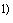 27 25,7 40 10,9 68 55 373 94 З 0 Казань*1002 24 28 25,1 39 9,9 69 56 368 75 С, З 0 _______________ Вероятно, ошибка оригинала. Следует читать: 24, 28, см. ярлык "Примечания". - Примечание изготовителя базы данных. _______________ Вероятно, ошибка оригинала. Следует читать: 24, 28, см. ярлык "Примечания". - Примечание изготовителя базы данных. _______________ Вероятно, ошибка оригинала. Следует читать: 24, 28, см. ярлык "Примечания". - Примечание изготовителя базы данных. _______________ Вероятно, ошибка оригинала. Следует читать: 24, 28, см. ярлык "Примечания". - Примечание изготовителя базы данных. _______________ Вероятно, ошибка оригинала. Следует читать: 24, 28, см. ярлык "Примечания". - Примечание изготовителя базы данных. _______________ Вероятно, ошибка оригинала. Следует читать: 24, 28, см. ярлык "Примечания". - Примечание изготовителя базы данных. _______________ Вероятно, ошибка оригинала. Следует читать: 24, 28, см. ярлык "Примечания". - Примечание изготовителя базы данных. _______________ Вероятно, ошибка оригинала. Следует читать: 24, 28, см. ярлык "Примечания". - Примечание изготовителя базы данных. _______________ Вероятно, ошибка оригинала. Следует читать: 24, 28, см. ярлык "Примечания". - Примечание изготовителя базы данных. _______________ Вероятно, ошибка оригинала. Следует читать: 24, 28, см. ярлык "Примечания". - Примечание изготовителя базы данных. _______________ Вероятно, ошибка оригинала. Следует читать: 24, 28, см. ярлык "Примечания". - Примечание изготовителя базы данных. _______________ Вероятно, ошибка оригинала. Следует читать: 24, 28, см. ярлык "Примечания". - Примечание изготовителя базы данных. _______________ Вероятно, ошибка оригинала. Следует читать: 24, 28, см. ярлык "Примечания". - Примечание изготовителя базы данных. Тверская областьБежецк995 19,8 24,1 22,2 35 10,4 76 60 416 78 З 3,1 Тверь995 20,6 24,8 23 36 11,1 75 59 444 68 З 0 Ржев990 20,1 24,4 22,5 36 10,5 77 61 439 70 З - Томская областьАлександровское*1009 22 25 23,1 35 10,8 73 62 389 87 С 2,2 Колпашево*1008 22 26 24,0 35 11,7 73 57 373 64 Ю 0 Средний Васюган*1007 22 26 24,0 37 11,7 73 57 404 56 С 0 Томск*1001 23 26 24,3 35 11,3 74 61 377 81 Ю 0 Усть-Озерное*1004 23 26 24,6 36 12,2 71 54 382 96 Ю 0 Республика ТываКызыл*947 26 29 27,1 41 13,4 58 42 178 51 С 1,3 Тульская областьТула995 21,9 26,1 24,3 38 11 70 54 411 68 СЗ 3,4 Тюменская областьБерезово* - Ханты-Мансийский АО1010 20 24 20,8 34 9,5 73 61 385 70 С 3,7 Демьянское1000 20,2 24,5 22,6 35 9,6 72 59 386 64 С 0 Кондинское - Ханты-Мансийский АО1005 21,6 25,8 24 36 10,3 69 54 359 - СЗ 4 Леуши*1006 22 26 23,1 36 9,8 69 55 368 62 С 3,2 Марресаля*1008 10 14 11,5 30 7,9 87 82 203 45 С, З 4,8 Надым*1011 20 23 20,9 35 10,0 70 56 372 68 С 3,2 Октябрьское*1005 21 24 22,1 35 9,9 71 59 441 64 С 0 Салехард*1010 17 21 18,9 33 9,6 72 60 338 73 СВ 4,6 Сосьва1005 19,9 24,2 22,3 35 12,9 68 53 376 - СВ - Сургут - Ханты-Мансийский АО1005 19,8 23,6 21,7 34 9,7 70 59 467 68 С 4,5 Тарко-Сале* - Ямало-Ненецкий АО1010 20 23 21,3 36 9,9 69 54 358 86 С 2,4 Тобольск*1010 23 26 23,5 40 10,1 73 57 353 102 С 0 Тюмень*1004 23 26 24,2 38 10,8 73 56 360 78 З 2,3 Угут1005 20,9 25,1 23,3 36 11,6 72 57 460 - С 0 Уренгой - Ямало-Ненецкий АО1010 18,3 22,7 20,7 34 10,4 69 56 397 - С - Ханты-Мансийск* - Ханты-Мансийский АО1009 22 25 22,5 35 8,9 71 59 402 67 З 2,1 Удмуртская РеспубликаГлазов995 21,2 25,4 23,6 37 11,8 71 55 437 62 З 0 Ижевск*997 23 27 24,7 37 11,3 71 56 360 80 З 0 Сарапул*1000 23 26 24,7 38 10,7 70 57 366 73 С 3,1 Ульяновская областьСурское1000 22,7 26,8 25,1 38 12,7 71 53 344 86 З - Ульяновск990 23,3 27,4 25,7 40 11,8 66 49 328 - - - Хабаровский крайАян1010 13,9 18 16,5 33 6,4 88 79 790 235 СВ - Байдуков1010 16,3 20,8 18,7 29 6,2 87 82 480 - Ю - Бикин1000 24,8 28,8 27,2 38 11 80 66 597 130 ЮВ 0 Бира990 23,7 27,8 26,1 40 11,1 82 66 733 153 В - Биробиджан995 23,6 27,7 26 39 11,2 84 69 746 - СВ - Вяземский1000 24 28,1 26,4 40 11,7 82 67 602 95 ЮЗ 0 Гвасюги985 24,3 28,4 26,7 41 13,3 84 64 850 95 С - Гроссевичи1005 16,8 21,2 19,2 36 6,2 94 86 601 - ЮЗ - Де-Кастри1005 17,1 21,5 19,5 30 7,5 89 79 608 90 В - Джаорэ*1009 18 21 19,5 32 7,3 84 79 510 101 Ю 2,1 Екатерино-Никольское*1005 25 28 26,8 40 10,5 81 67 571 163 СВ 0 Комсомольск-на-Амуре1005 22,8 26,9 25,2 35 9,9 78 67 484 95 Ю 0 Нижнетамбовское1005 22,8 26,9 25,2 36 11,3 78 64 586 - СВ - Николаевск-на-Амуре*1004 20 23 21,5 35 9,7 81 69 433 82 В 5,5 Облучье980 23,4 27,5 25,8 40 11,5 80 66 687 113 ЮВ - Охотск*1010 15 16 16,5 32 6,6 86 79 397 157 Ю 4,8 Им.Полины Осипенко*1003 23 26 25,0 37 12,9 78 60 402 102 С 0 Сизиман1010 17 21,4 19,4 36 9,7 90 80 718 92 В - Советская Гавань*1009 20 24 21,8 36 8,9 83 71 571 200 СВ 0 Софийский Прииск*905 21 25 22,7 32 13,9 77 58 685 89 В 0 Средний Ургал965 23,6 27,7 26 40 14,1 78 61 625 - - - Троицкое1005 22,9 27 25,3 39 9,5 80 70 549 78 СВ - Хабаровск*1002 25 27 26,2 40 9,9 77 64 585 121 ЮЗ 0 Чумикан1010 15,9 20,4 18,3 35 8,8 88 77 635 128 СВ 0 Энкэн1010 14,9 19,4 17,3 34 8 86 74 551 - ЮЗ - Республика ХакассияАбакан*989 25 28 26,5 39 13,0 67 49 269 76 С 0 Шира955 21,7 25,9 24,1 36 12,5 68 55 291 147 ЮЗ 0 Челябинская областьВерхнеуральск970 22 28 23,9 39 13,2 70 50 298 76 ЮЗ - Нязепетровск975 21 26 22,9 36 12,3 74 52 415 137 З - Челябинск985 21,7 25,9 24,1 40 10,7 69 54 435 88 СЗ 3,2 Чеченская РеспубликаГрозный*999 30 32 30,6 41 12,6 65 47 323 90 В 0 Читинская областьАгинское930 22,9 27 25,3 37 13,6 71 55 322 78 З - Акша930 23,2 27,3 25,6 39 14,1 72 55 356 66 СЗ 0 Александровский Завод920 21,5 25,7 23,9 36 14,4 78 60 366 - ЮЗ - Борзя*935 24 28 25,8 41 12,8 70 52 279 73 В 1,9 Дарасун920 22 26,2 24,4 37 14,6 74 56 377 - СЗ - Калакан*942 24 27 25,2 37 16,4 75 52 380 64 З 0 Красный Чикой*927 23 27 24,8 39 13,6 73 53 305 76 СЗ 0 Могоча*940 22 26 24,4 38 14,3 74 54 402 99 СЗ 0 Нерчинск950 24,3 28,4 26,7 40 13,5 69 52 289 64 СВ 0 НерчинскийЗавод*940 24 27 25,1 40 12,5 75 57 407 78 СЗ 0 Средний Калар925 21,6 25,8 24 36 16,6 76 53 351 64 СВ - Тунгокочен920 21,5 25,7 23,9 35 13,5 76 54 354 66 ЮЗ - Тупик935 22 26,2 24,4 36 15,6 76 55 460 - Ю - Чара*931 21 25 23,5 35 13,9 72 51 326 55 СВ 0 Чита*936 24 27 25,8 41 13,8 68 49 329 98 В 1,6 Чувашская РеспубликаПорецкое*1001 24 27 25,0 40 11,2 72 58 376 108 С 3,3 Чебоксары 1000 21,7 25,9 24,1 39 10,1 70 57 371 93 З - Чукотский АО (Магаданская область)Анадырь*1006 13 16 14,8 30 6,9 79 74 181 45 ЮВ 12,7 Березово1010 15 19 18,3 31 12,9 75 62 240 53 СЗ - Марково*1010 18 22 19,4 33 12,1 73 59 246 44 С 0 Омолон980 16 20 19,4 32 12,7 68 55 193 32 СЗ 0 Островное*1003 18 21 19,5 35 12,4 67 55 165 38 З 0 Усть-Олой*999 18 21 19,9 34 13,6 68 51 170 47 С 0 Эньмувеем*1004 17 21 18,9 33 12,6 69 55 197 40 С 0 Республика Саха (Якутия)Алдан*933 21 25 22,5 35 11,6 69 56 524 75 Ю 0 Аллах-Юнь935 19,8 24,1 22,2 33 16,2 69 51 280 52 Ю 0 Амга990 23 27,1 25,4 39 16 66 48 198 66 З 0 Батамай1000 20,9 25,1 23,3 38 13 68 55 240 68 З - Бердигястях980 21,5 25,7 23,9 36 16,7 66 49 207 36 СЗ - Буяга975 22,7 26,8 25,1 38 16,9 72 50 255 34 - - Верхоянск*999 21 26 22,6 37 14,0 61 48 134 44 С 0 Вилюйск*1002 22 27 24,6 37 12,3 59 45 210 71 С 1,4 Витим*994 22 27 25,2 37 13,6 71 52 302 61 С 0 Воронцово1010 14,9 19,4 17,3 34 9,8 70 60 196 41 СЗ - Джалинда1000 17,3 21,7 19,7 35 12,1 67 56 227 48 СЗ - Джарджан*1010 19 23 20,4 37 10,2 68 59 230 49 С 2,3 Джикимда*995 25 29 26,4 38 16,5 72 51 256 121 СВ 0 Дружина1005 16,5 21 18,9 36 9,5 72 62 204 45 С 0 Екючю985 19,9 24,2 22,3 36 15,7 64 50 158 50 С - Жиганск*1005 19 24 21,5 35 10,5 64 53 238 111 С 3,1 Зырянка*1011 19 24 21,3 37 10,6 68 56 174 53 С 3,0 Исить*1001 21 24 24,7 36 12,7 72 59 240 63 З 0 Иэма925 17,2 21,6 19,6 32 13,9 69 56 236 69 СЗ - Крест-Хальджай*1001 23 27 25,3 38 13,0 65 49 225 53 З 0 Кюсюр*1011 16 21 17,6 34 9,5 70 61 254 55 СВ 4,2 Ленск*987 23 28 24,8 39 13,7 68 53 267 121 В, З 0 Нагорный*912 21 25 21,9 38 13,7 74 59 528 84 С 0 Нера945 20,1 24,4 22,5 34 13,3 60 46 208 36 ЮЗ - Нюрба995 21,7 25,9 24,1 36 14,1 66 49 210 88 СВ 0 Нюя985 22,5 26,6 24,9 38 13,7 68 52 273 61 З 0 Оймякон*925 19 24 21,8 35 16,6 65 48 171 39 З 0 Олекминск*989 23 27 25,0 38 12,7 68 51 241 80 СВ 1,7 Оленек*991 18 23 20,7 36 10,3 62 53 229 60 В 1,9 Охотский Перевоз990 21,8 26 24,2 37 14,3 71 54 275 45 Ю 0 Сангар995 21 25,2 23,4 35 10,8 64 55 261 58 СЗ 0 Саскылах*1012 16 20 17,1 36 10,0 71 61 152 34 С 3,9 Среднеколымск*1013 18 22 19,4 37 10,4 67 54 145 112 СВ 1,5 Сунтар*999 23 27 24,8 38 13,7 65 49 218 81 С 0 Сухана*1005 20 24 21,2 36 12,7 62 49 181 56 С 0 Сюльдюкар990 21,8 26 24,2 35 16,2 66 48 249 - СВ - Сюрен-Кюель920 16,8 21,2 19,2 32 12,3 67 54 303 56 ЮЗ 0 Токо*912 21 25 22,6 35 16,9 76 58 416 55 Ю 0 Томмот975 23,1 27,2 25,5 38 16,3 73 52 343 64 С - Томпо*965 21 26 23,7 37 15,5 67 49 243 55 С 0 Туой-Хая980 21,1 25,3 23,5 36 14,6 68 50 260 56 С 0 Тяня985 23,8 27,9 26,2 38 17,9 74 51 289 57 СЗ - Усть-Мая*994 22 27 24,8 36 13,2 68 51 245 55 Ю 1,3 Усть-Миль985 22,6 26,8 25 38 16,4 73 56 257 - В - Усть-Мома*991 20 25 22,4 38 14,1 63 49 156 55 СЗ 0 Чульман*912 20 24 22,7 35 11,1 70 57 466 83 С 0 Чурапча985 22,5 26,6 24,9 37 14,5 65 46 208 48 З - Шелагонцы*985 21 25 22,2 34 16,2 66 49 242 70 С 0 Эйик975 18,4 22,8 20,8 33 11,7 66 54 211 52 С - Якутск*1003 23 27 25,2 38 13,0 62 47 186 78 З 1,5 Ненецкий АО  (Архангельская область)Варандей1010 10,6 15,4 13 32 7,1 86 80 277 46 СВ - Индига*1010 13 18 15,1 32 7,9 84 79 277 58 С 5,8 Канин Нос*1004 11 15 11,2 31 4,4 89 86 245 85 Ю 8,0 Коткино1010 16,4 20,9 18,8 34 11,3 75 62 340 40 СВ - Нарьян-Мар*1010 17 22 18,0 34 9,6 75 64 309 82 С 3,1 Ходовариха1010 9,3 14,1 11,1 29 5,7 89 83 275 42 СВ - Хоседа-Хард*1001 17 22 18,9 34 10,3 76 66 325 51 С 3,5 Ярославская областьЯрославль1000 20,8 25 23,2 37 10,8 74 58 404 76 С 3,9 Республика КрымАй-Петри880 23 19 20,4 30 - 67 - 464 215 СЗ 3,3 Клепинино1010 30 27 28,3 41 - 62 - 271 114 СЗ 1,9 Симферополь990 29 26 27,6 39 11,3 63 - 315 122 В 2,7 Феодосия1015 30 26 27,5 38 - 63 - 283 109 СЗ 2,4 Ялта1010 31 26 27,3 37 - 61 - 284 189 З 1,1 Керчь1010 29 33 28,5 37,4 9,7 67 55 269 146 СЗ - Севастополь1010 28 31 27,2 38,3 8,5 69 64 222 118 В - Республика, край, область, пунктI II III III IV IV V V VI VI VI VII VII VIII IX X XI XII Год 1 2 3 4 4 5 5 6 6 7 7 7 8 8 9 10 11 12 13 14 РОССИЙСКАЯ ФЕДЕРАЦИЯРОССИЙСКАЯ ФЕДЕРАЦИЯРОССИЙСКАЯ ФЕДЕРАЦИЯРОССИЙСКАЯ ФЕДЕРАЦИЯРОССИЙСКАЯ ФЕДЕРАЦИЯРОССИЙСКАЯ ФЕДЕРАЦИЯРОССИЙСКАЯ ФЕДЕРАЦИЯРОССИЙСКАЯ ФЕДЕРАЦИЯРОССИЙСКАЯ ФЕДЕРАЦИЯРОССИЙСКАЯ ФЕДЕРАЦИЯРОССИЙСКАЯ ФЕДЕРАЦИЯРОССИЙСКАЯ ФЕДЕРАЦИЯРОССИЙСКАЯ ФЕДЕРАЦИЯРОССИЙСКАЯ ФЕДЕРАЦИЯРОССИЙСКАЯ ФЕДЕРАЦИЯРОССИЙСКАЯ ФЕДЕРАЦИЯРОССИЙСКАЯ ФЕДЕРАЦИЯРОССИЙСКАЯ ФЕДЕРАЦИЯРОССИЙСКАЯ ФЕДЕРАЦИЯРОССИЙСКАЯ ФЕДЕРАЦИЯРеспублика АдыгеяМайкоп-1,4 0,3 4,1 11,3 11,3 11,3 16,5 19,7 19,7 19,7 19,7 22,2 22,2 21,9 17,1 11,2 6,2 1,4 10,9 Алтайский крайАлейск-17,6 -16,3 -8,7 3,3 3,3 3,3 12,2 18,4 18,4 18,4 18,4 20,3 20,3 17,2 11,3 3,2 -7,5 -15,1 1,7 Барнаул*-16,3 -14,4 -7,1 3,6 3,6 3,6 12,3 17,8 17,8 17,8 17,8 19,8 19,8 17,0 10,9 3,3 -6,5 -13,5 2,2 Беля-9,2 -8,1 -3,2 3,2 3,2 3,2 9,5 14,6 14,6 14,6 16,9 16,9 16,9 15,5 10,7 4,1 -3,2 -7,9 3,6 Бийск-Зональная*-16,6 -14,8 -7,5 3,8 3,8 3,8 12,3 17,7 17,7 17,7 19,8 19,8 19,8 17,1 10,9 3,4 -6,4 -13,5 2,2 Змеиногорск*-14,3 -13,4 -7,1 4,1 4,1 4,1 12,4 17,6 17,6 17,6 19,3 19,3 19,3 16,8 11,1 4,0 -5,3 -11,7 2,8 Катанда-22,8 -18,8 -9,2 2,3 2,3 2,3 9,5 14,2 14,2 14,2 15,5 15,5 15,5 13,3 7,9 0,2 -11,4 -19,9 -1,6 Кош-Агач*-27,5 -23,6 -12,2 -0,2 -0,2 -0,2 7,0 12,7 12,7 12,7 14,6 14,6 14,6 12,4 6,4 -2,9 -15,5 -24,6 -4,4 Онгудай-21,1 -17,5 -7,2 3,5 3,5 3,5 10,0 14,9 14,9 14,9 16,3 16,3 16,3 13,9 8,5 1,1 -10,1 -18,3 -0,5 Родино-17,7 -16,9 -9,8 3,3 3,3 3,3 12,5 18,6 18,6 18,6 20,5 20,5 20,5 17,4 11,6 3,0 -7,4 -15,1 1,7 Рубцовск*-16,2 -14,9 -7,8 4,6 4,6 4,6 13,3 18,8 18,8 18,8 20,6 20,6 20,6 18,0 11,9 4,1 -5,7 -13,2 2,8 Славгород*-17,6 -16,3 -8,8 4,5 4,5 4,5 13,3 19,3 19,3 19,3 21,1 21,1 21,1 18,2 12,0 3,6 -6,7 -14,2 2,4 Тогул-16,5 -15,3 -8,7 1,7 1,7 1,7 10,5 16,7 16,7 16,7 18,8 18,8 18,8 15,8 10,3 2,4 -8,1 -15,0 1,1 Республика АлтайАрхара*-26,0 -20,5 -9,4 3,9 3,9 3,9 12,0 18,1 18,1 18,1 21,1 21,1 21,1 18,7 11,9 2,3 -11,6 -23,2 -0,2 Белогорск-27,1 -20,7 -10,9 1,8 1,8 1,8 10,3 17,4 17,4 17,4 21,1 21,1 21,1 18,7 11,7 1,3 -13,5 -24,0 -1,2 Благовещенск*-22,3 -17,2 -7,2 4,2 4,2 4,2 12,5 19,1 19,1 19,1 21,7 21,7 21,7 19,4 12,4 2,9 -10,4 -20,4 1,2 Бомнак*-30,2 -23,8 -12,4 -0,4 -0,4 -0,4 8,5 15,5 15,5 15,5 18,1 18,1 18,1 15,5 8,4 -2,5 -19,2 -29,5 -4,3 Братолюбовка-28,0 -21,8 -12,1 0,8 0,8 0,8 9,5 16,3 16,3 16,3 19,9 19,9 19,9 17,6 10,8 0,5 -14,3 -25,3 -2,2 Бысса-30,7 -24,3 -12,8 -0,4 -0,4 -0,4 8,8 15,2 15,2 15,2 18,7 18,7 18,7 16,2 9,1 -1,0 -16,8 -28,1 -3,8 Гош-31,2 -24,6 -14,0 0,3 0,3 0,3 9,1 15,9 15,9 15,9 19,3 19,3 19,3 16,9 9,9 -0,6 -16,3 -28,2 -3,6 Дамбуки-31,1 -24,9 -15,1 -1,9 -1,9 -1,9 7,5 14,4 14,4 14,4 17,9 17,9 17,9 15,3 8,2 -3,3 -18,8 -28,9 -5,1 Ерофей Павлович-27,6 -22,0 -13,0 -1,2 -1,2 -1,2 7,5 15,0 15,0 15,0 18,3 18,3 18,3 15,0 7,9 -3,4 -17,6 -26,3 -4,0 Завитинск-26,9 -20,9 -11,6 1,3 1,3 1,3 9,7 16,7 16,7 16,7 20,3 20,3 20,3 18,1 11,3 1,1 -13,4 -24,0 -1,5 Зея-30,1 -23,8 -13,6 -0,6 -0,6 -0,6 8,4 15,3 15,3 15,3 18,6 18,6 18,6 15,7 9,0 -2,4 -17,8 -28,0 -4,1 Норский Склад-31,8 -25,1 -13,3 0,2 0,2 0,2 9,4 16,0 16,0 16,0 19,3 19,3 19,3 17,0 9,9 -0,3 -16,8 -29,0 -3,7 Огорон-29,3 -23,1 -13,9 2,3 2,3 2,3 7,0 13,8 13,8 13,8 17,1 17,1 17,1 14,5 8,0 -3,3 -18,0 -27,3 -4,7 Поярково-26,9 -21,6 -11,5 2,1 2,1 2,1 10,4 17,1 17,1 17,1 20,9 20,9 20,9 18,8 11,9 1,8 -12,4 -23,7 -1,1 Свободный-27,7 -21,6 -12,1 1,0 1,0 1,0 9,6 16,6 16,6 16,6 20,2 20,2 20,2 17,7 10,6 0,0 -14,9 -25,4 -2,2 Сковородино*-27,6 -23,3 -13,3 -0,6 -0,6 -0,6 8,4 15,1 15,1 15,1 17,8 17,8 17,8 14,7 7,2 -3,6 -18,7 -27,1 -4,2 Средняя Нюкжа-34,7 -28,9 -18,4 -5,4 -5,4 -5,4 5,3 13,2 13,2 13,2 16,8 16,8 16,8 13,4 5,7 -6,6 -22,9 -32,9 -8,0 Тыган-Уркан-26,4 -21,6 -13,4 -1,5 -1,5 -1,5 7,5 14,6 14,6 14,6 18,1 18,1 18,1 15,1 7,9 -3,4 -17,2 -25,2 -3,8 Тында-31,7 -25,9 -16,2 -3,8 -3,8 -3,8 6,0 13,4 13,4 13,4 17,1 17,1 17,1 13,9 6,3 -5,7 -21,5 -30,2 -6,5 Унаха-30,0 -24,5 -15,9 -3,5 -3,5 -3,5 6,2 13,6 13,6 13,6 17,2 17,2 17,2 14,1 6,9 -5,1 -20,2 -28,3 -5,8 Усть-Нюкжа*-31,3 -25,3 -14,1 -2,1 -2,1 -2,1 7,1 14,8 14,8 14,8 17,6 17,6 17,6 14,5 6,6 -4,8 -20,6 -30,2 -5,6 Черняево*-26,6 -21,5 -11,2 1,5 1,5 1,5 10,2 17,2 17,2 17,2 19,8 19,8 19,8 17,0 9,7 -0,7 -15,8 -25,1 -2,1 Шимановск-27,7 -21,9 -12,2 0,6 0,6 0,6 9,1 16,1 16,1 16,1 19,7 19,7 19,7 16,9 10,0 -0,8 -15,7 -25,3 -2,6 Экимчан*-30,8 -24,3 -13,5 -1,5 -1,5 -1,5 7,3 14,3 14,3 14,3 17,2 17,2 17,2 14,6 7,5 -2,9 -18,4 -29,6 -5,0 Архангельская областьАрхангельск*-13,6 -12,1 -5,7 0,1 0,1 0,1 6,6 12,7 12,7 12,7 16,0 16,0 16,0 13,2 8,0 1,8 -4,8 -9,9 1,0 Борковская-17,8 -16,4 -11,2 -2,9 -2,9 -2,9 3,1 10,2 10,2 10,2 13,5 13,5 13,5 11,0 5,5 -1,7 -8,1 -13,9 -2,4 Емецк-14,1 -12,8 -7,3 -0,1 -0,1 -0,1 6,6 13,4 13,4 13,4 16,1 16,1 16,1 13,9 8,0 1,2 -4,5 -10,2 0,9 Койнас*-17,2 -15,0 -7,1 -1,1 -1,1 -1,1 5,4 12,3 12,3 12,3 16,1 16,1 16,1 12,4 6,9 0,1 -7,5 -13,1 -0,7 Котлас*-14,1 -12,2 -4,7 2,3 2,3 2,3 9,0 14,6 14,6 14,6 17,3 17,3 17,3 14,2 8,4 1,9 -5,3 -10,8 1,7 Мезень*-14,8 -13,4 -7,2 -2,2 -2,2 -2,2 4,0 10,5 10,5 10,5 14,5 14,5 14,5 11,9 7,1 0,6 -6,3 -11,0 -0,5 Онега*-12,3 -11,0 -5,0 0,8 0,8 0,8 7,2 13,4 13,4 13,4 16,7 16,7 16,7 13,9 8,7 2,5 -3,8 -8,7 1,9 Астраханская областьАстрахань*-4,8 -4,3 2,0 11,3 11,3 11,3 18,0 22,9 22,9 22,9 25,4 25,4 25,4 23,8 17,6 10,0 3,4 -2,0 10,3 Верхний Баскунчак*-7,5 -7,0 0,1 10,6 10,6 10,6 17,6 22,6 22,6 22,6 25,1 25,1 25,1 23,6 16,8 8,5 1,2 -4,6 8,9 Республика БашкортостанБелорецк-16,2 -14,4 -7,8 2,7 2,7 2,7 10,2 14,5 14,5 14,5 16,0 16,0 16,0 14,2 8,7 0,7 -7,4 -13,8 0,6 Дуван*-14,3 -13,1 -5,8 3,4 3,4 3,4 11,1 15,9 15,9 15,9 17,6 17,6 17,6 15,1 9,5 2,2 -5,7 -11,8 2,0 Мелеуз-15,5 -14,4 -7,5 4,6 4,6 4,6 13,6 17,8 17,8 17,8 19,6 19,6 19,6 17,9 11,7 3,2 -5,1 -11,8 2,8 Уфа*-13,8 -12,7 -5,4 5,2 5,2 5,2 13,2 17,6 17,6 17,6 19,4 19,4 19,4 17,0 11,2 3,8 -4,0 -11,0 3,4 Янаул*-14,2 -13,5 -6,3 3,5 3,5 3,5 11,9 16,7 16,7 16,7 18,8 18,8 18,8 16,1 10,3 3,0 -4,8 -11,3 2,5 Белгородская областьБелгород-8,5 -6,4 -2,5 7,5 7,5 7,5 14,6 17,9 17,9 17,9 19,9 19,9 19,9 18,7 12,9 6,4 0,3 -4,5 6,4 Брянская областьБрянск*-7,4 -6,6 -1,2 7,0 7,0 7,0 13,6 16,9 16,9 16,9 18,4 18,4 18,4 17,2 11,7 5,6 -0,4 -5,0 5,8 Республика БурятияБабушкин*-15,5 -16,0 -8,9 -0,5 -0,5 -0,5 6,0 11,0 11,0 11,0 15,0 15,0 15,0 14,5 9,1 2,7 -4,3 -9,3 0,3 Баргузин*-27,4 -22,6 -10,9 0,2 0,2 0,2 8,5 15,5 15,5 15,5 18,6 18,6 18,6 16,0 8,6 -0,5 -12,0 -22,2 -2,3 Багдарин*-28,6 -23,8 -14,3 -2,9 -2,9 -2,9 6,0 13,0 13,0 13,0 15,7 15,7 15,7 12,7 5,4 -4,9 -18,0 -27,0 -5,6 Кяхта*-20,5 -16,3 -6,9 2,6 2,6 2,6 10,4 16,6 16,6 16,6 18,9 18,9 18,9 16,4 9,5 0,9 -9,4 -17,6 0,4 Монды-19,9 -17,6 -10,1 -1,8 -1,8 -1,8 5,6 12,1 12,1 12,1 14,2 14,2 14,2 12,0 5,5 -2,2 -11,8 -18,2 -2,7 Нижнеангарск*-21,9 -20,3 -12,5 -2,5 -2,5 -2,5 5,1 12,1 12,1 12,1 16,3 16,3 16,3 15,0 8,3 -0,6 -10,7 -17,3 -2,4 Сосново-Озерское*-24,0 -20,2 -12,1 -2,2 -2,2 -2,2 5,4 14,0 14,0 14,0 16,7 16,7 16,7 13,9 6,8 -2,2 -12,9 -20,6 -3,1 Уакит-28,3 -24,5 -15,7 -5,2 -5,2 -5,2 3,5 11,6 11,6 11,6 14,8 14,8 14,8 11,8 4,7 -6,0 -18,7 -26,5 -6,5 Улан-Удэ*-23,8 -19,0 -8,0 2,0 2,0 2,0 10,2 16,9 16,9 16,9 19,6 19,6 19,6 16,8 9,4 0,4 -10,5 -19,7 -0,5 Хоринск-25,6 -22,0 -10,7 0,4 0,4 0,4 8,4 16,2 16,2 16,2 18,8 18,8 18,8 15,8 8,0 -1,1 -13,4 -21,9 -2,3 Владимирская областьВладимир-11,1 -10,0 -4,3 4,9 4,9 4,9 12,2 16,6 16,6 16,6 17,9 17,9 17,9 16,4 10,7 3,7 -2,7 -7,5 3,9 Муром-11,5 -10,9 -4,9 4,7 4,7 4,7 12,5 16,7 16,7 16,7 18,7 18,7 18,7 17,2 11,3 4,1 -2,3 -8,2 4,0 Волгоградская областьВолгоград*-6,9 -6,5 -0,3 10,0 10,0 10,0 16,8 21,4 21,4 21,4 23,9 23,9 23,9 22,7 16,3 8,3 1,1 -4,4 8,5 Камышин-10,4 -9,9 -4,0 7,7 7,7 7,7 16,2 20,7 20,7 20,7 23,2 23,2 23,2 21,5 15,1 6,7 -0,8 -6,7 6,6 Костычевка-11,7 -11,6 -5,2 7,2 7,2 7,2 15,7 20,2 20,2 20,2 22,7 22,7 22,7 21,0 14,5 6,0 -1,3 -8,1 5,8 Котельниково-7,4 -6,8 -0,8 9,5 9,5 9,5 17,0 21,2 21,2 21,2 24,0 24,0 24,0 22,7 16,2 8,3 1,9 -3,7 8,5 Новоаннинский-10,0 -9,1 -3,4 7,8 7,8 7,8 15,4 19,6 19,6 19,6 21,4 21,4 21,4 20,2 14,0 5,9 -0,5 -5,8 6,3 Эльтон*-8,2 -7,9 -1,0 10,2 10,2 10,2 17,5 22,5 22,5 22,5 24,9 24,9 24,9 23,4 16,6 8,0 0,6 -5,3 8,4 Вологодская областьБабаево-11,6 -10,5 -5,4 2,4 2,4 2,4 9,5 14,7 14,7 14,7 16,8 16,8 16,8 14,9 9,2 2,9 -2,6 -8,0 2,7 Вологда*-11,7 -10,5 -4,0 3,3 3,3 3,3 10,4 15,0 15,0 15,0 17,3 17,3 17,3 14,7 9,2 3,0 -3,4 -8,7 2,9 Вытегра*-10,9 -9,9 -3,9 2,6 2,6 2,6 9,3 14,4 14,4 14,4 17,2 17,2 17,2 14,8 9,5 3,7 -2,6 -7,6 3,1 Никольск*-13,3 -11,5 -4,4 3,0 3,0 3,0 9,9 15,0 15,0 15,0 17,4 17,4 17,4 14,6 8,8 2,2 -4,6 -10,1 2,3 Тотьма*-12,8 -11,0 -4,1 2,8 2,8 2,8 9,8 14,7 14,7 14,7 17,2 17,2 17,2 14,4 8,7 2,4 -4,3 -9,7 2,4 Воронежская областьВоронеж*-7,5 -7,2 -1,4 8,2 8,2 8,2 14,9 18,4 18,4 18,4 20,1 20,1 20,1 18,9 13,1 6,5 -0,1 -5,2 6,6 Республика ДагестанДербент*2,5 2,2 5,0 10,3 10,3 10,3 16,3 21,7 21,7 21,7 24,9 24,9 24,9 24,7 20,3 14,5 9,1 4,8 13,0 Махачкала*0,6 0,8 4,4 10,3 10,3 10,3 16,2 21,6 21,6 21,6 24,6 24,6 24,6 24,3 19,9 13,7 7,8 2,9 12,3 Южно-Сухокумск-3,6 -2,5 2,4 10,6 10,6 10,6 17,8 22,4 22,4 22,4 25,1 25,1 25,1 24,2 18,2 10,8 4,8 0,5 10,9 Ивановская областьИваново-11,9 -10,9 -5,1 4,1 4,1 4,1 11,4 15,8 15,8 15,8 17,6 17,6 17,6 15,8 10,1 3,5 -3,1 -8,1 3,3 Кинешма-11,7 -11,3 -5,6 3,4 3,4 3,4 11,1 15,9 15,9 15,9 18,2 18,2 18,2 15,9 10,0 3,3 -3,5 -9,1 3,0 Иркутская областьАлыгджер-16,7 -14,6 -7,8 -0,2 -0,2 -0,2 6,2 12,2 12,2 12,2 13,8 13,8 13,8 12,0 6,4 0,1 -8,9 -15,1 -1,1 Бодайбо*-30,1 -25,5 -13,8 -1,9 -1,9 -1,9 6,7 14,7 14,7 14,7 18,2 18,2 18,2 14,9 6,7 -3,4 -17,6 -27,6 -4,9 Братск-20,7 -19,4 -10,2 -1,2 -1,2 -1,2 6,2 14,0 14,0 14,0 17,8 17,8 17,8 14,8 8,1 -0,5 -9,8 -18,4 -1,6 Верхняя Гутара*-19,0 -16,3 -9,7 -1,4 -1,4 -1,4 5,7 11,7 11,7 11,7 14,1 14,1 14,1 11,4 5,2 -1,8 -10,0 -16,8 -2,2 Дубровское-28,6 -23,2 -13,6 -2,9 -2,9 -2,9 5,7 14,3 14,3 14,3 17,7 17,7 17,7 14,0 6,4 -2,3 -17,4 -25,8 -4,6 Ербогачен*-30,9 -27,7 -16,4 -5,0 -5,0 -5,0 5,3 14,1 14,1 14,1 17,4 17,4 17,4 13,4 5,2 -5,6 -20,6 -29,0 -6,6 Жигалово*-27,7 -23,0 -12,2 -0,5 -0,5 -0,5 8,0 14,7 14,7 14,7 17,6 17,6 17,6 14,4 6,7 -2,2 -14,3 -24,6 -3,6 Зима-23,0 -20,0 -10,1 1,1 1,1 1,1 8,7 15,8 15,8 15,8 18,0 18,0 18,0 14,9 8,1 -0,1 -12,2 -20,5 -1,6 Ика*-29,2 -25,9 -15,4 -4,2 -4,2 -4,2 5,5 13,6 13,6 13,6 16,5 16,5 16,5 12,8 5,0 -4,4 -18,0 -26,9 -5,9 Илимск-25,4 -22,0 -12,6 -1,6 -1,6 -1,6 6,3 14,2 14,2 14,2 17,6 17,6 17,6 14,2 6,6 -2,0 -14,8 -23,8 -3,6 Иркутск*-18,5 -15,5 -7,0 2,1 2,1 2,1 9,8 15,5 15,5 15,5 18,1 18,1 18,1 15,5 9,0 1,5 -7,9 -15,9 0,5 Ичера-28,2 -25,4 -14,6 -2,7 -2,7 -2,7 6,4 14,6 14,6 14,6 17,6 17,6 17,6 14,0 6,6 -3,0 -17,6 -26,7 -4,9 Киренск*-27,2 -24,0 -13,3 -1,8 -1,8 -1,8 7,3 15,2 15,2 15,2 18,1 18,1 18,1 14,8 6,8 -2,6 -15,5 -24,9 -3,9 Мама-28,9 -23,9 -14,3 -2,8 -2,8 -2,8 5,9 14,1 14,1 14,1 17,9 17,9 17,9 14,4 6,8 -2,1 -17,4 -26,1 -4,7 Марково-27,8 -23,3 -13,7 -1,8 -1,8 -1,8 7,1 15,2 15,2 15,2 18,0 18,0 18,0 14,7 7,1 -2,0 -15,8 -26,0 -4,0 Наканно*-34,6 -30,3 -17,7 -6,1 -6,1 -6,1 4,4 13,7 13,7 13,7 17,0 17,0 17,0 13,0 4,9 -6,8 -23,5 -32,2 -8,2 Невон-24,9 -23,2 -13,3 -1,8 -1,8 -1,8 6,5 14,6 14,6 14,6 17,6 17,6 17,6 14,1 6,9 -1,4 -14,4 -23,4 -3,6 Непа-27,9 -25,4 -14,6 -3,5 -3,5 -3,5 5,6 13,9 13,9 13,9 16,8 16,8 16,8 12,9 5,7 -4,0 -18,5 -27,2 -5,5 Орлинга*-26,9 -22,7 -12,4 -1,5 -1,5 -1,5 7,2 14,6 14,6 14,6 17,3 17,3 17,3 14,1 6,7 -2,2 -14,0 -23,9 -3,6 Перевоз*-26,3 -23,5 -14,2 -2,8 -2,8 -2,8 6,3 14,1 14,1 14,1 17,0 17,0 17,0 13,6 5,8 -3,9 -16,7 -24,6 -4,6 Преображенка-29,2 -24,2 -15,4 -3,9 -3,9 -3,9 5,6 14,7 14,7 14,7 17,7 17,7 17,7 13,5 5,8 -4,1 -18,6 -28,4 -5,5 Саянск*-18,3 -14 -6,8 1,7 1,7 1,7 10,1 15,5 15,5 15,5 18,7 18,7 18,7 15,8 8,5 0,8 -9,4 -16,3 0,5 Слюдянка-17,4 -17,0 -9,9 -0,3 -0,3 -0,3 6,0 11,8 11,8 11,8 15,3 15,3 15,3 14,2 7,8 -1,7 -7,3 -13,5 -0,7 Тайшет*-18,9 -16,1 -7,7 1,3 1,3 1,3 9,3 15,9 15,9 15,9 18,4 18,4 18,4 15,2 8,4 0,5 -9,1 -16,7 0,0 Тулун*-20,1 -16,5 -8,2 0,8 0,8 0,8 8,9 15,1 15,1 15,1 17,5 17,5 17,5 14,6 7,9 -0,2 -10,1 -17,8 -0,7 Усть-Ордынский - Бурятский АО-24,8 -22,3 -12,5 0,6 0,6 0,6 8,2 15,6 15,6 15,6 18,0 18,0 18,0 15,1 7,7 -0,8 -14,2 -21,9 -2,6 Кабардино-Балкарская РеспубликаНальчик-4,0 -2,8 1,8 9,5 9,5 9,5 15,4 19,1 19,1 19,1 21,6 21,6 21,6 21,0 16,0 9,4 3,8 -1,3 9,1 Калининградская областьКалининград*-2,2 -1,7 1,7 6,7 6,7 6,7 12,2 15,6 15,6 15,6 17,7 17,7 17,7 17,3 12,9 8,3 3,4 -0,4 7,6 Республика КалмыкияЭлиста*-5,0 -4,6 1,3 10,3 10,3 10,3 16,8 21,6 21,6 21,6 24,6 24,6 24,6 23,4 17,2 9,6 2,6 -2,5 9,6 Калужская областьКалуга-10,1 -8,9 -3,9 4,8 4,8 4,8 12,3 16,2 16,2 16,2 18,0 18,0 18,0 16,5 11,0 4,7 -1,5 -6,5 4,4 Камчатская областьАпука* - Корякский АО-12,4 -12,7 -11,0 -6,4 -6,4 -6,4 1,0 6,7 6,7 6,7 10,2 10,2 10,2 10,7 7,0 -0,6 -7,6 -12,0 -2,3 Ича* - Корякский АО-12,3 -12,3 -8,6 -2,8 -2,8 -2,8 2,3 6,7 6,7 6,7 10,7 10,7 10,7 11,6 8,8 3,7 -3,5 -9,3 -0,4 Ключи*-16,2 -13,6 -8,7 -2,1 -2,1 -2,1 4,8 11,8 11,8 11,8 15,1 15,1 15,1 13,8 9,0 2,4 -6,6 -14,2 -0,4 Козыревск-17,9 -15,1 -10,2 -2,1 -2,1 -2,1 5,1 11,5 11,5 11,5 14,9 14,9 14,9 13,6 8,1 0,4 -9,8 -16,7 -1,5 Корф* - Корякский АО-14,3 -14,1 -11,4 -6,4 -6,4 -6,4 1,8 8,5 8,5 8,5 12,1 12,1 12,1 12,2 7,9 -0,3 -8,8 -13,8 -2,2 Кроноки-8,5 -8,2 -6,2 -1,6 -1,6 -1,6 2,6 6,6 6,6 6,6 10,7 10,7 10,7 11,7 8,6 2,8 -3,3 -7,4 0,6 Лопатка, мыс*-4,7 -5,6 -4,0 -1,3 -1,3 -1,3 1,2 4,4 4,4 4,4 7,6 7,6 7,6 9,5 8,7 5,4 0,4 -2,8 1,6 Мильково-19,9 -17,0 -11,9 -2,5 -2,5 -2,5 5,2 11,6 11,6 11,6 15,0 15,0 15,0 13,6 8,0 0,3 -10,9 -17,6 -2,1 Начики*-18,7 -16,2 -11,0 -3,5 -3,5 -3,5 2,3 8,6 8,6 8,6 12,4 12,4 12,4 11,9 7,2 1,1 -8,6 -16,7 -2,6 о.Беринга*-3,3 -3,5 -2,5 -0,5 -0,5 -0,5 2,3 5,6 5,6 5,6 8,9 8,9 8,9 10,8 9,4 5,3 0,7 -2,2 2,6 Оссора* - Корякский АО-14,5 -14,1 -11,4 -6,1 -6,1 -6,1 1,0 7,9 7,9 7,9 12,2 12,2 12,2 12,3 8,2 1,2 -7,0 -12,9 -1,9 Петропавловск-Камчатский*-7,0 -6,6 -4,0 0,1 0,1 0,1 4,4 9,2 9,2 9,2 12,5 12,5 12,5 13,2 10,3 5,2 -1,1 -5,2 2,6 Семлячики*-6,3 -5,9 -4,4 -0,8 -0,8 -0,8 3,3 7,9 7,9 7,9 11,4 11,4 11,4 12,8 10,1 5,1 -1,3 -5,0 2,2 Соболево*-13,9 -13,3 -9,0 -2,7 -2,7 -2,7 3,0 8,1 8,1 8,1 11,7 11,7 11,7 12,2 8,6 3,2 -4,9 -11,1 -0,7 Ука-15,8 -16,3 -13,5 -6,2 -6,2 -6,2 -0,1 6,3 6,3 6,3 12,2 12,2 12,2 12,6 8,1 0,7 -7,1 -13,2 -2,7 Октябрьская-12,1 -12,6 -8,7 -2,5 -2,5 -2,5 2,1 6,1 6,1 6,1 9,8 9,8 9,8 11,4 9,3 4,1 -3,0 -9,0 -0,4 Усть-Воямполка* - Корякский АО-17,5 -16,5 -12,9 -5,6 -5,6 -5,6 1,4 6,7 6,7 6,7 10,2 10,2 10,2 10,7 7,4 1,2 -7,1 -14,2 -3,0 Усть-Камчатск-11,4 -11,2 -9,0 -3,6 -3,6 -3,6 1,6 6,8 6,8 6,8 11,2 11,2 11,2 12,2 9,0 2,6 -4,7 -9,7 -0,5 Усть-Хайрюзово*-14,1 -13,6 -9,9 -3,5 -3,5 -3,5 2,8 7,9 7,9 7,9 11,6 11,6 11,6 12,1 8,3 2,6 -5,1 -11,2 -1,0 Карачаево-Черкесская РеспубликаЧеркесск-4,4 -2,3 1,5 9,0 9,0 9,0 14,8 18,3 18,3 18,3 21,1 21,1 21,1 20,6 15,7 9,6 3,7 -1,1 8,8 Республика КарелияКемь*-10,9 -10,5 -5,5 -0,7 -0,7 -0,7 4,9 10,9 10,9 10,9 14,3 14,3 14,3 12,9 8,5 2,5 -3,2 -7,6 1,3 Лоухи-12,1 -12,4 -8,3 -1,7 -1,7 -1,7 4,7 11,6 11,6 11,6 14,8 14,8 14,8 12,8 7,2 1,0 -4,4 -8,5 0,4 Олонец-10,3 -10,5 -6,3 1,3 1,3 1,3 8,6 13,6 13,6 13,6 16,4 16,4 16,4 14,7 9,3 3,4 -1,8 -7,1 2,6 Паданы*-11,2 -10,7 -5,2 0,2 0,2 0,2 6,5 12,7 12,7 12,7 16,0 16,0 16,0 14,0 8,8 2,8 -3,0 -7,8 1,9 Петрозаводск*-10,3 -9,5 -3,8 1,8 1,8 1,8 8,4 13,7 13,7 13,7 16,5 16,5 16,5 14,3 9,1 3,3 -2,5 -7,0 2,8 Реболы*-11,9 -11,5 -5,7 0,0 0,0 0,0 6,9 13,3 13,3 13,3 16,1 16,1 16,1 13,5 8,0 1,9 -4,0 -8,8 1,5 Сортавала*-9,1 -8,9 -3,8 2,0 2,0 2,0 8,6 14,0 14,0 14,0 16,9 16,9 16,9 15,0 9,6 4,2 -1,1 -5,8 3,5 Кемеровская областьКемерово*-17,9 -15,8 -8,1 1,8 1,8 1,8 10,6 16,4 16,4 16,4 19,0 19,0 19,0 15,8 9,5 1,9 -7,8 -15,2 0,8 Киселевск-17,2 -15,5 -8,1 2,0 2,0 2,0 10,0 16,6 16,6 16,6 18,8 18,8 18,8 15,8 10,0 2,2 -8,3 -15,4 0,9 Кондома-19,1 -16,3 -8,6 0,9 0,9 0,9 9,1 15,2 15,2 15,2 17,4 17,4 17,4 14,5 8,6 1,4 -9,4 -17,0 -0,3 Мариинск-17,8 -16,2 -9,3 0,8 0,8 0,8 9,0 15,9 15,9 15,9 18,3 18,3 18,3 15,2 9,1 1,0 -9,1 -16,2 0,1 Тайга*-18,0 -16,1 -8,3 0,3 0,3 0,3 8,8 14,9 14,9 14,9 17,6 17,6 17,6 14,3 8,1 0,5 -9,1 -15,8 -0,2 Тисуль*-16,3 -14,7 -7,2 1,7 1,7 1,7 9,8 15,7 15,7 15,7 18,1 18,1 18,1 15,2 9,2 1,8 -7,5 -13,8 1,0 Топки-18,2 -16,1 -10,2 -0,2 -0,2 -0,2 8,9 15,8 15,8 15,8 18,2 18,2 18,2 15,4 9,2 0,7 -10,2 -16,5 -0,3 Усть-Кабырза-22,1 -18,0 -10,0 -0,4 -0,4 -0,4 8,1 14,6 14,6 14,6 16,9 16,9 16,9 14,5 8,4 0,4 -10,5 -19,0 -1,4 Республика, край, область, пунктI II III IV V VI VII VIII IX X XI XII Год 1 2 3 4 5 6 7 8 9 10 11 12 13 14 Кировская областьВятка-14,4 -12,9 -6,7 2,2 10,0 15,4 17,9 15,3 9,0 1,5 -5,7 -11,8 1,6 Нагорское-14,9 -13,7 -7,1 1,6 9,0 14,6 16,9 14,8 8,5 0,8 -6,0 -12,5 1,0 Савали-14,0 -13,2 -7,4 2,8 11,6 16,8 18,8 16,8 10,4 2,8 -5,2 -11,5 2,4 Республика КомиВендинга-15,8 -15,1 -9,1 -0,4 6,2 12,4 15,5 13,0 6,8 0,0 -6,7 -13,2 -0,5 Воркута-20,3 -20,6 -16,5 -9,0 -2,8 5,8 12,4 9,5 3,8 -5,1 -13,6 -15,7 -6,0 Объячево-14,9 -13,0 -6,6 1,7 8,5 14,4 16,6 14,3 8,2 0,7 -5,7 -11,6 1,0 Петрунь*-20,0 -18,9 -11,7 -7,2 0,4 9,2 14,4 10,7 5,5 -2,9 -11,9 -16,5 -4,1 Печора*-19,2 -17,7 -9,0 -3,4 3,6 11,7 16,0 12,0 6,5 -1,3 -10,2 -15,6 -2,2 Сыктывкар*-15,2 -13,2 -5,3 1,5 8,2 14,3 17,2 13,6 7,9 1,0 -6,5 -11,9 1,0 Троицко-Печорское*-17,9 -15,9 -6,9 -0,4 6,1 13,0 16,3 12,5 6,8 -0,5 -8,8 -14,6 -0,9 Усть-Уса*-19,0 -17,8 -9,7 -4,8 1,9 10,1 14,8 11,0 5,9 -1,9 -10,4 -15,4 -2,9 Усть-Цильма*-17,7 -15,8 -8,1 -2,8 3,7 11,2 15,3 11,7 6,4 -0,9 -8,9 -13,8 -1,6 Усть-Щугор-19,7 -17,7 -12,0 -2,4 3,7 11,4 15,2 12,3 6,4 -1,8 -10,2 -16,9 -2,6 Ухта-17,3 -15,8 -8,9 -0,5 5,4 12,1 15,7 12,7 6,6 -1,4 -8,5 -13,6 -1,1 Костромская областьКострома-11,8 -11,1 -5,3 3,2 10,9 15,5 17,8 16,1 10,0 3,2 -2,9 -8,7 3,1 Чухлома-12,8 -11,6 -5,7 2,5 9,7 14,8 17,0 15,1 9,2 2,4 -3,6 -9,8 2,3 Шарья-13,0 -12,1 -6,0 2,9 10,2 15,1 17,4 15,1 9,3 2,3 -4,7 -10,6 2,2 Краснодарский крайКрасная Поляна0,3 1,3 4,2 9,5 14,2 17,1 19,5 19,4 15,6 10,8 6,9 2,2 10,1 Краснодар*-0,2 1,0 5,4 12,2 17,3 21,0 23,8 23,2 18,1 11,9 6,3 2,0 11,8 Приморско-Ахтарск-2,5 -2,1 2,7 10,6 17,1 21,5 24,2 23,2 17,9 11,1 5,1 0,2 10,8 Сочи*6,0 6,2 8,3 12,2 16,1 20,0 23,0 23,3 19,8 15,6 11,3 7,9 14,1 Тихорецк*-2,2 -1,2 4,0 11,7 17,1 20,8 23,6 23,1 17,7 11,0 4,9 0,3 10,9 Красноярский крайАгата*-34,5 -32,5 -21,8 -11,5 -1,4 8,1 14,1 10,9 3,8 -7,7 -24,5 -31,2 -10,7 Ачинск*-16,1 -14,0 -6,7 1,3 9,6 15,9 18,8 15,5 9,1 1,3 -7,8 -13,7 1,1 Байкит* - Эвенкийский АО-30,5 -26,1 -13,8 -4,1 4,3 13,2 17,1 12,8 5,3 -5,0 -19,4 -28,4 -6,2 Боготол-17,4 -16,0 -9,1 0,2 8,1 15,3 17,8 14,6 8,7 0,8 -9,7 -16,4 -0,3 Богучаны*-23,8 -21,2 -10,4 -0,2 7,8 15,9 19,1 15,3 8,0 -0,6 -11,8 -21,1 -1,9 Ванавара* - Эвенкийский АО-29,4 -25,9 -14,5 -3,6 5,8 14,3 17,6 13,4 5,5 -4,5 -18,5 -27,4 -5,6 Вельмо-27,6 -24,8 -14,8 -3,7 4,3 13,1 16,8 12,7 6,1 -3,7 -18,1 -26,5 -5,5 Верхнеимбатск*-24,7 -22,0 -12,8 -4,9 3,3 12,9 17,6 13,4 6,4 -3,5 -16,0 -22,5 -4,4 Волочанка*-31,0 -30,6 -24,5 -16,0 -5,9 5,7 12,8 9,8 2,3 -11,5 -23,7 -27,8 -11,7 Диксон* - Таймырский АО-25,9 -25,9 -22,9 -17,5 -8,3 0,0 4,5 4,9 1,3 -8,3 -17,9 -22,6 -11,5 Дудинка* - Таймырский АО-28,2 -27,3 -21,9 -15,3 -5,6 5,8 13,7 10,9 3,8 -8,5 -20,6 -24,9 -9,8 Енисейск-22,0 -19,5 -10,7 -0,9 7,1 15,1 18,5 14,9 8,2 -0,5 -12,3 -20,7 -1,9 Ессей* - Эвенкийский АО-36,0 -33,8 -23,9 -13,9 -3,2 7,0 13,5 10,5 2,4 -12,2 -27,6 -31,6 -12,4 Игарка*-28,3 -26,7 -18,6 -11,1 -1,9 9,1 15,4 12,0 4,8 -6,9 -20,0 -25,4 -8,1 Канск-20,2 -18,7 -10,3 0,7 8,6 16,0 18,8 15,6 8,8 0,4 -10,2 -18,6 -0,8 Кежма-27,4 -25,1 -14,1 -2,2 6,3 14,9 18,1 14,2 7,1 -1,9 -15,8 -25,7 -4,3 Ключи-17,7 -15,6 -8,0 0,8 8,2 15,6 18,1 14,8 8,5 0,7 -10,1 -16,9 -0,1 Красноярск*-16,0 -14,0 -6,3 1,9 9,7 16,0 18,7 15,4 8,9 1,5 -7,5 -13,7 1,2 Минусинск*-18,2 -16,0 -6,3 3,9 11,4 17,5 19,9 16,8 10,0 2,2 -7,3 -15,4 1,5 Таимба-30,1 -26,6 -15,6 -3,4 5,1 13,4 16,8 12,7 5,3 -4,2 -20,1 -29,1 -6,3 Троицкое-22,8 -20,3 -11,5 -0,8 6,9 14,5 17,5 14,0 7,0 -1,0 -12,5 -21,9 -2,6 Тура* - Эвенкийский АО-35,7 -31,8 -18,3 -6,8 3,3 12,8 16,9 12,7 4,8 -7,0 -24,3 -32,4 -8,8 Туруханск*-26,5 -24,2 -15,8 -8,1 0,7 10,9 16,5 12,7 5,5 -5,7 -18,6 -23,9 -6,4 Хатанга* - Таймырский АО-32,8 -32,3 -26,7 -17,5 -6,8 5,4 12,6 9,3 1,6 -12,3 -25,5 -29,3 -12,9 Челюскин, мыс - Таймырский АО-28,5 -28,6 -28,2 -21,0 -10,5 -1,4 1,5 0,7 -2,4 -11,5 -21,4 -25,3 -14,7 Ярцево-23,6 -21,5 -12,9 -2,7 5,1 14,3 18,2 14,0 7,6 -1,8 -14,7 -22,3 -3,4 Курганская областьКурган*-16,3 -15,0 -6,9 4,6 12,5 17,8 19,6 16,7 10,8 3,2 -6,4 -13,4 2,3 Курская областьКурск*-7,3 -6,9 -1,4 7,5 14,2 17,4 19,0 18,1 12,5 6,2 -0,5 -5,2 6,1 Липецкая областьЛипецк-10,3 -9,5 -4,4 5,5 13,8 18,0 20,2 18,5 12,5 5,5 -1,5 -7,1 5,1 Ленинградская областьСанкт-Петербург*-6,6 -6,3 -1,5 4,5 10,9 15,7 18,3 16,7 11,4 5,7 0,2 -3,9 5,4 Свирица-10,5 -9,3 -4,7 2,8 9,7 14,7 16,6 14,8 9,5 3,6 -1,8 -6,6 3,2 Тихвин*-9,3 -8,4 -2,8 3,7 10,4 15,1 17,2 15,0 9,7 4,0 -1,9 -6,5 3,8 Магаданская областьАркагала-19,6 -19,2 -16,7 -8,7 -0,5 5,8 11,9 12,2 7,8 -1,1 -10,7 -15,8 -4,6 Брохово*-19,7 -19,5 -15,5 -8,0 0,0 6,9 12,1 12,3 7,9 -0,4 -10,2 -16,3 -4,2 Магадан (Нагаева, бухта)*-16,7 -15,6 -11,5 -4,9 1,5 7,4 11,5 11,9 7,3 -1,3 -10,5 -15,0 -3,0 Омсукчан-33,4 -31,0 -24,3 -12,4 0,8 10,1 13,2 10,6 3,1 -11,3 -26,5 -32,5 -11,1 Палатка-22,1 -20,2 -16,3 -7,7 2,3 9,4 12,8 11,6 5,2 -6,7 -16,7 -20,3 -5,7 Среднекан-36,6 -33,4 -25,8 -12,0 2,8 13,0 15,1 11,9 4,0 -11,3 -28,6 -35,8 -11,4 Сусуман*-37,7 -33,6 -24,7 -11,9 2,6 11,9 14,1 10,4 2,5 -13,5 -29,6 -37,7 -12,3 Республика Марий ЭлЙошкар-Ола*-12,1 -11,4 -4,6 4,7 12,0 16,5 18,6 16,1 10,3 3,4 -3,7 -9,4 3,4 Республика МордовияСаранск-12,3 -11,7 -5,9 4,8 13,1 17,3 19,2 17,7 11,6 4,1 -3,0 -8,7 3,9 Московская областьДмитров-10,4 -9,5 -4,4 4,3 11,5 15,7 17,5 15,7 10,3 4,0 -2,4 -7,2 3,8 Кашира-10,9 -9,8 -4,6 4,6 12,2 16,3 17,8 16,5 11,0 4,1 -2,3 -7,0 4,0 Москва*-7,8 -7,1 -1,3 6,4 13,0 16,9 18,7 16,8 11,1 5,2 -1,1 -5,6 5,4 Мурманская областьВайда-Губа*-5,3 -5,9 -3,8 -1,2 2,8 7,1 10,7 10,2 7,1 2,4 -1,6 -3,5 1,6 Кандалакша*-12,7 -12,4 -6,8 -1,6 4,6 11,2 14,5 12,1 6,8 0,8 -5,5 -9,7 0,1 Ковдор*-12,8 -12,3 -7,2 -2,0 4,2 10,8 13,7 11,0 5,8 -0,6 -6,6 -10,2 -0,5 Краснощелье*-13,9 -13,8 -8,5 -3,5 2,7 9,6 13,3 10,7 5,9 -0,5 -6,9 -10,6 -1,3 Ловозеро-13,2 -13,8 -10,2 -3,8 2,4 9,1 13,0 11,1 5,6 -0,9 -6,2 -10,4 -1,4 Мончегорск-12,8 -12,7 -8,6 -2,5 3,4 10,2 13,8 12,0 6,6 0,2 -5,4 -9,7 -0,5 Мурманск*-10,5 -10,4 -5,8 -1,3 3,7 9,2 12,8 11,1 6,8 0,9 -4,9 -8,2 0,3 Ниванкюль-13,1 -13,0 -8,1 -1,7 4,2 10,5 13,5 11,6 6,3 -0,1 -6,1 -10,2 -0,5 Пулозеро-13,4 -13,6 -9,4 -3,0 3,1 9,6 13,4 11,4 6,0 -0,3 -5,8 -10,1 -1,0 Пялица-10,0 -11,2 -8,9 -3,7 1,4 6,8 10,1 9,8 6,4 1,3 -2,8 -6,4 -0,6 Териберка*-7,6 -8,2 -5,2 -1,9 2,6 7,5 11,4 10,6 7,1 1,7 -3,2 -5,7 0,8 Терско-Орловский-9,9 -11,1 -8,8 -3,6 0,7 5,4 9,0 9,3 6,4 0,9 -3,3 -6,2 -0,9 Умба*-11,5 -11,5 -6,4 -1,5 4,3 10,8 14,4 12,2 7,5 1,4 -4,4 -8,3 0,6 Юкспор-12,2 -12,6 -10,9 -6,9 -1,9 4,9 9,0 7,2 1,5 -4,1 -7,7 -10,4 -3,7 Нижегородская областьАрзамас-12,4 -11,9 -6,5 3,5 12,0 16,9 18,8 17,2 10,8 3,5 -3,6 -9,4 3,2 Выкса-11,3 -10,8 -5,1 4,4 12,5 16,8 18,9 17,0 11,1 4,0 -2,8 -8,5 3,8 Нижний Новгород-11,8 -11,1 -5,0 4,2 12,0 16,4 18,4 16,9 11,0 3,6 -2,8 -8,9 3,6 Новгородская областьБоровичи-9,8 -8,8 -3,8 3,8 11,0 15,4 17,4 15,4 10,0 4,2 -1,6 -6,7 3,9 Новгород-8,7 -8,7 -4,3 3,3 10,4 15,2 17,3 15,4 10,3 4,2 -0,9 -5,9 4,0 Новосибирская областьБарабинск*-18,3 -17,0 -9,2 2,1 11,0 17,0 19,2 15,8 9,8 2,0 -8,3 -15,3 0,7 Болотное*-17,6 -15,5 -7,5 1,7 10,3 16,3 18,9 15,5 9,3 1,7 -8,0 -15,0 0,8 Карасук-19,4 -18,4 -10,6 2,9 12,1 18,2 20,2 16,9 11,2 2,2 -8,5 -16,2 0,9 Кочки-19,6 -18,2 -11,5 1,2 10,7 16,7 18,6 15,4 9,7 1,4 -9,5 -16,9 -0,2 Купино*-18,5 -16,9 -9,1 3,2 12,0 17,9 19,9 16,7 10,7 2,8 -7,4 -15,0 1,3 Кыштовка-20,3 -18,3 -10,7 1,3 9,8 15,7 18,0 14,6 9,3 0,8 -9,8 -17,4 -0,6 Новосибирск*-17,3 -15,7 -8,4 2,2 11,1 17,0 19,4 16,2 10,2 2,5 -7,4 -14,5 1,3 Татарск*-17,8 -16,5 -8,3 3,1 11,6 17,3 19,5 16,1 10,1 2,4 -7,7 -14,9 1,3 Чулым-19,5 -17,9 -11,3 0,3 10,1 16,4 18,5 15,5 9,7 1,3 -9,3 -17,0 -0,2 Омская областьОмск*-17,2 -15,9 -7,8 3,7 12,1 17,7 19,5 16,3 10,5 2,8 -7,3 -14,3 1,7 Тара*-18,3 -16,8 -8,0 2,2 10,4 16,4 18,7 15,2 9,2 1,7 -8,3 -15,5 0,6 Черлак*-17,7 -16,6 -8,6 4,0 12,7 18,5 20,2 17,1 11,1 3,1 -7,2 -14,3 1,9 Оренбургская областьКувандык-15,4 -14,5 -7,3 4,9 14,2 18,6 20,6 18,8 12,7 3,9 -4,7 -11,9 3,3 Оренбург*-12,9 -12,4 -5,4 7,1 15,4 20,1 22,0 20,1 13,9 5,3 -3,1 -9,9 5,0 Сорочинск-14,4 -13,5 -6,6 5,8 14,6 19,2 21,0 19,6 13,1 4,1 -3,8 -10,4 4,1 Орловская областьОрел*-7,8 -7,3 -1,9 6,9 13,9 17,2 18,7 17,6 11,9 5,7 -0,6 -5,4 5,7 Пензенская областьЗеметчино*-9,3 -9,5 -3,6 6,6 14,0 17,7 19,5 17,8 12,1 5,1 -1,7 -7,2 5,1 Пенза*-9,8 -9,7 -3,7 6,8 14,2 18,0 19,8 18,0 12,2 5,1 -2,0 -7,8 5,1 Пермская областьБисер*-16,7 -14,8 -6,7 0,7 7,7 13,4 15,8 12,6 6,9 -0,5 -8,5 -14,1 -0,3 Ножовка-14,6 -13,7 -6,8 2,9 11,0 16,7 18,4 16,4 10,1 2,3 -5,1 -12,1 2,1 Пермь*-13,9 -12,3 -4,5 3,5 10,6 15,8 18,2 15,1 9,5 2,3 -5,6 -11,3 2,3 Чердынь-17,0 -14,8 -7,9 1,4 8,0 14,4 16,9 14,3 8,0 -0,3 -8,3 -14,4 0,0 Приморский крайАгзу-20,3 -15,8 -7,1 2,1 8,3 13,3 17,3 17,2 11,1 2,9 -8,4 -18,0 0,2 Анучино-20,3 -16,0 -5,9 5,0 12,1 17,0 21,1 20,6 13,7 5,7 -5,7 -16,7 2,6 Астраханка-17,7 -13,6 -4,8 4,4 11,6 16,5 20,6 20,9 14,9 6,7 -4,3 -13,9 3,4 Богополь-13,3 -10,1 -3,1 4,2 9,5 13,2 17,7 19,2 14,1 6,9 -2,6 -10,8 3,7 Владивосток*-12,6 -9,1 -2,1 4,8 9,7 13,2 17,5 19,6 15,7 8,7 -1,0 -9,3 4,6 Дальнереченск*-19,3 -14,8 -5,3 5,6 12,7 17,7 21,2 20,3 13,9 5,6 -5,8 -16,2 3,0 Кировский-20,6 -16,9 -6,4 5,1 12,7 17,6 21,5 20,8 14,2 5,9 -5,8 -16,7 2,6 Красный Яр-23,4 -19,1 -8,2 3,1 10,7 16,4 20,4 19,1 12,1 3,1 -8,9 -19,9 0,5 Маргаритово-12,7 -9,9 -3,2 4,0 9,1 13,0 17,6 19,2 14,1 7,0 -1,9 -10,1 3,9 Мельничное*-21,9 -17,2 -7,7 3,0 10,0 15,5 19,2 18,4 11,4 2,9 -8,6 -19,2 0,5 Партизанск-13,4 -10,3 -3,1 5,1 11,3 15,1 19,4 20,1 14,6 7,5 -2,2 -10,7 4,5 Посьет*-9,6 -6,5 -0,5 6,1 10,9 14,7 19,0 21,1 16,7 9,8 0,6 -6,9 6,3 Преображение*-7,8 -5,7 -0,7 4,6 8,6 12,2 16,9 19,4 15,8 9,4 1,4 -5,5 5,7 Рудная Пристань*-10,9 -8,1 -2,0 3,7 7,9 11,5 16,1 18,6 14,6 7,7 -1,2 -8,8 4,1 Сосуново-13,4 -10,9 -4,8 1,4 5,4 9,1 13,8 16,3 12,8 6,1 -3,3 -11,2 1,8 Чугуевка-21,3 -17,3 -6,7 4,3 11,5 16,3 20,4 19,5 12,5 4,4 -7,2 -17,9 1,5 Псковская областьВеликие Луки*-6,8 -6,5 -1,3 5,8 12,2 15,8 17,5 16,0 10,8 5,5 -0,1 -4,5 5,4 Псков*-6,3 -6,2 -1,3 5,5 12,0 15,9 17,8 16,2 10,9 5,6 0,1 -4,1 5,5 Ростовская областьМиллерово*-6,3 -5,7 0,0 9,3 15,7 19,7 21,8 20,9 15,0 7,8 1,3 -3,8 8,0 Ростов-на-Дону*-3,8 -2,9 2,2 10,8 16,8 20,8 23,2 22,3 16,6 9,6 3,3 -1,5 9,8 Таганрог*-3,5 -3,0 2,1 10,7 17,1 21,2 23,6 22,8 17,2 10,2 3,5 -1,2 10,1 Рязанская областьРязань-11,0 -10,0 -4,7 5,2 12,9 17,3 18,5 17,2 11,6 4,4 -2,2 -7,0 4,3 Самарская областьСамара-13,5 -12,6 -5,8 5,8 14,3 18,6 20,4 19,0 12,8 4,2 -3,4 -9,6 4,2 Саратовская областьАлександров Гай-12,7 -12,1 -4,9 7,9 16,3 21,0 23,6 22,0 14,9 6,1 -1,7 -8,3 6,0 Балашов-10,6 -10,4 -4,6 6,3 14,5 18,6 20,6 19,2 12,9 5,2 -1,5 -7,6 5,2 Саратов*-8,7 -8,4 -2,5 8,4 15,9 20,2 22,3 20,6 14,3 6,7 -0,6 -6,4 6,8 Сахалинская областьАлександровск- Сахалинский*-16,9 -15,0 -8,1 0,1 5,9 11,1 15,2 16,3 12,1 4,8 -4,6 -12,6 0,7 Долинск-13,5 -12,4 -6,5 0,9 6,2 10,9 15,3 16,9 13,1 6,4 -1,9 -8,6 2,2 Кировское-23,6 -19,7 -12,0 -1,7 5,6 11,7 15,6 15,5 10,4 2,1 -9,1 -19,3 -2,0 Корсаков-10,7 -10,1 -5,3 1,2 5,6 10,0 14,5 16,9 13,7 7,4 -0,4 -6,8 3,0 Курильск*-4,6 -6,1 -3,6 1,5 6,0 9,5 13,3 15,7 13,5 9,2 3,6 -1,4 4,7 Макаров-14,3 -12,3 -6,7 0,9 5,3 9,5 13,8 15,7 12,8 6,0 -3,0 -10,2 1,6 Невельск*-8,2 -7,7 -3,4 2,4 7,1 11,3 15,5 17,4 14,4 8,3 0,6 -5,2 4,4 Ноглики*-18,0 -15,9 -9,6 -1,7 3,6 9,3 13,1 14,5 10,7 3,2 -7,2 -15,3 -1,1 Оха-19,7 -17,7 -12,5 -4,0 1,5 7,7 12,7 13,9 10,2 2,7 -6,3 -15,1 -2,2 Погиби*-19,6 -18,3 -11,9 -3,2 2,4 9,8 14,1 15,5 11,8 3,9 -7,3 -16,0 -1,6 Поронайск*-16,1 -13,9 -7,1 0,1 4,8 9,4 13,6 15,6 12,1 5,1 -4,6 -13,0 0,5 Рыбновск-22,3 -20,1 -14,3 -4,6 1,8 9,4 14,4 15,1 11,1 3,4 -6,9 -17,4 -2,5 Холмск-9,7 -8,7 -4,2 2,3 6,9 11,4 15,7 17,7 14,2 7,8 0,0 -6,1 3,9 Южно-Курильск*-4,4 -5,6 -2,7 1,6 5,2 8,5 12,4 15,7 14,8 10,7 4,5 -1,1 5,0 Южно-Сахалинск*-12,8 -12,0 -5,8 1,6 7,0 11,5 15,5 17,0 13,0 6,3 -1,7 -8,8 2,6 Свердловская областьВерхотурье*-16,3 -14,3 -5,0 2,9 9,6 15,3 17,7 14,4 8,7 1,5 -7,4 -13,4 1,1 Екатеринбург*-13,6 -11,8 -4,0 4,3 11,2 16,4 18,5 15,5 9,8 2,5 -5,6 -11,3 2,6 Ивдель*-19,2 -16,5 -6,2 1,2 8,0 14,4 17,3 13,7 7,7 0,2 -9,5 -15,9 -0,4 Каменск-Уральский-16,2 -14,7 -7,5 3,5 11,2 16,2 18,1 15,7 9,9 1,9 -6,5 -13,5 1,5 Туринск-18,0 -16,2 -8,3 3,0 10,8 15,7 17,8 15,0 9,5 0,9 -7,7 -14,8 0,6 Шамары-16,1 -14,4 -7,4 2,5 9,6 14,9 17,0 14,5 8,7 0,9 -7,0 -13,6 0,8 Республика Северная ОсетияВладикавказ*-2,9 -2,0 2,7 9,4 14,1 17,7 20,3 19,8 15,2 9,5 3,7 -0,9 8,9 Республика, край, область, пунктI II III IV V VI VII VIII IX X XI XII Год 1 2 3 4 5 6 7 8 9 10 11 12 13 14 Смоленская областьВязьма-9,8 -9,0 -4,3 4,3 11,3 15,4 16,6 15,4 10,2 4,1 -1,9 -6,4 3,8 Смоленск*-7,5 -6,9 -1,8 5,9 12,4 15,8 17,4 16,0 10,7 5,0 -0,8 -5,2 5,1 Ставропольский крайАрзгир-4,9 -3,6 1,6 10,3 17,4 22,0 25,0 23,7 17,8 10,1 4,0 -1,3 10,2 Кисловодск-3,3 -2,4 1,5 8,0 13,0 16,2 18,6 18,2 13,9 8,3 3,2 -1,1 7,7 Невинномысск-4,5 -3,3 1,8 9,7 15,6 19,4 22,1 21,5 16,4 9,8 3,9 -1,5 9,2 Пятигорск-4,2 -3,0 1,1 8,9 14,6 18,3 21,1 20,5 15,5 8,9 3,2 -1,4 8,6 Ставрополь*-2,9 -2,4 2,2 9,8 15,0 19,0 22,1 21,4 16,2 9,8 3,7 -0,7 9,4 Тамбовская областьТамбов-10,9 -10,3 -4,6 6,0 14,1 18,1 19,8 18,6 12,5 5,2 -1,4 -7,3 5,0 Республика ТатарстанБугульма-14,3 -13,7 -8,0 2,4 11,4 16,3 18,1 16,4 10,2 2,1 -5,8 -11,6 2,0 Елабуга*-12,4 -11,7 -4,2 5,2 13,2 17,5 19,8 17,2 11,4 3,9 -3,6 -10,0 3,9 Казань*-11,6 -10,9 -4,3 5,3 13,2 17,6 19,7 17,4 11,5 4,2 -3,2 -8,9 4,2 Тверская областьБежецк-10,7 -10,2 -5,2 3,2 10,8 15,2 17,1 15,4 9,8 3,6 -2,3 -7,7 3,2 Тверь-10,5 -9,4 -4,6 4,1 11,2 15,7 17,3 15,8 10,2 4,0 -1,8 -6,6 3,8 Ржев-10,0 -8,9 -4,2 4,1 11,2 15,6 17,1 15,8 10,3 4,1 -1,4 -6,3 4,0 Томская областьАлександровское*-21,2 -19,3 -9,9 -2,3 6,0 14,3 18,1 14,0 7,6 -0,9 -11,6 -18,3 -2,0 Колпашево*-20,0 -17,7 -8,8 -0,5 7,9 15,4 18,5 14,6 8,2 0,2 -10,2 -17,3 -0,8 Средний Васюган*-19,8 -17,7 -8,3 -0,3 7,7 15,2 18,5 14,4 8,2 0,1 -10,5 -17,2 -0,8 Томск*-17,9 -15,7 -7,7 1,2 9,7 15,9 18,7 15,3 9,0 1,3 -8,5 -15,4 0,5 Усть-Озерное*-21,0 -18,3 -9,3 -1,0 7,1 15,2 18,6 14,4 7,6 -0,8 -11,8 -18,7 -1,5 Республика ТываКызыл*-29,3 -24,3 -11,0 4,4 12,3 18,2 20,2 17,3 10,1 0,7 -13,6 -26,0 -1,8 Тульская областьТула-9,9 -9,5 -4,1 5,0 12,9 16,7 18,6 17,2 11,6 5,0 -1,1 -6,7 4,7 Тюменская областьБерезово* - Ханты-Мансийский АО-22,1 -20,3 -10,7 -4,3 3,6 12,0 16,5 12,5 6,4 -2,3 -13,1 -19,0 -3,4 Демьянское-19,2 -16,9 -9,4 0,7 7,7 14,7 17,6 14,5 8,9 0,2 -9,8 -17,0 -0,7 Кондинское - Ханты-Мансийский АО-19,8 -18,4 -10,1 0,1 8,4 14,9 18,7 14,7 8,9 -0,6 -10,2 -16,3 -0,8 Леуши*-17,6 -15,8 -6,3 1,3 8,8 15,4 18,4 14,6 8,6 0,8 -8,6 -14,9 0,4 Марресаля*-21,7 -22,4 -17,8 -13,5 -5,5 2,0 7,3 7,0 3,7 -4,5 -13,0 -18,0 -8,0 Надым*-23,7 -22,9 -14,4 -8,2 0,0 9,9 15,7 12,0 5,7 -4,2 -15,2 -20,9 -5,5 Октябрьское*-20,9 -18,8 -8,9 -2,1 5,5 13,2 17,2 13,1 6,9 -1,6 -11,6 -18,0 -2,2 Салехард*-24,2 -23,5 -15,4 -9,2 -1,1 8,6 14,4 11,1 5,3 -4,1 -15,2 -20,6 -6,2 Сосьва-22,7 -20,4 -12,0 -1,8 5,2 12,3 16,1 12,8 6,6 -2,5 -12,8 -20,2 -3,3 Сургут - Ханты-Мансийский АО-22,0 -19,6 -13,3 -3,5 4,1 13,0 16,9 14,0 7,8 -1,4 -13,2 -20,3 -3,4 Тарко-Сале* - Ямало-Ненецкий АО-25,2 -24,3 -15,3 -8,6 -0,3 10,7 16,4 12,5 5,7 -4,7 -16,1 -22,2 -6,0 Тобольск*-18,4 -16,7 -7,4 1,9 9,9 16,1 18,5 15,0 9,0 1,5 -8,1 -15,3 0,5 Тюмень*-16,2 -14,3 -5,7 3,7 11,0 16,5 18,6 15,4 9,6 2,2 -6,8 -13,5 1,7 Угут-21,0 -19,4 -10,9 -1,1 6,0 13,4 17,4 13,6 7,9 -1,4 -12,6 -18,8 -2,2 Уренгой - Ямало-Ненецкий АО-26,4 -26,4 -19,2 -10,3 -2,6 8,4 15,4 11,3 5,2 -6,3 -18,2 -24,0 -7,8 Ханты-Мансийск* - Ханты-Мансийский АО-19,8 -18,3 -8,5 -1,2 6,9 14,5 18,1 14,1 7,9 -0,4 -10,4 -16,9 -1,2 Удмуртская РеспубликаГлазов-14,9 -14,0 -8,0 2,0 9,9 15,8 17,8 15,4 9,1 1,8 -6,2 -12,6 1,3 Ижевск*-13,4 -12,3 -5,1 3,8 11,7 16,5 18,6 15,9 10,1 2,7 -4,9 -10,9 2,7 Сарапул*-13,2 -12,1 -5,0 4,2 12,2 17,0 19,1 16,4 10,6 3,1 -4,6 -10,6 3,1 Ульяновская областьСурское-13,2 -12,5 -6,1 4,8 13,0 17,1 18,7 17,2 11,3 3,6 -3,1 -8,9 3,5 Ульяновск-13,8 -13,2 -6,8 4,1 12,6 17,6 19,6 17,6 11,4 3,8 -4,1 -10,4 3,2 Хабаровский крайАян-19,7 -17,6 -11,6 -3,8 0,8 5,6 11,4 13,2 9,6 0,4 -11,0 -17,4 -3,3 Байдуков-21,7 -20,2 -14,5 -5,2 0,9 9,1 14,5 15,5 12,0 3,4 -7,1 -16,6 -2,5 Бикин-22,4 -17,4 -8,1 4,1 11,7 17,4 21,0 19,9 13,3 4,5 -7,6 -18,3 1,5 Бира-22,0 -16,6 -8,2 2,7 10,2 16,5 20,1 18,5 12,0 2,6 -10,1 -19,5 0,5 Биробиджан-22,6 -17,5 -9,0 3,0 10,7 16,7 20,3 19,0 12,4 3,0 -9,8 -19,6 0,6 Вяземский-22,3 -17,8 -9,0 3,4 11,3 17,1 20,6 19,6 13,0 3,9 -8,2 -18,1 1,1 Гвасюги-24,9 -20,1 -10,6 1,3 9,1 15,6 19,6 18,4 11,4 1,5 -10,8 -20,8 -0,9 Гроссевичи-14,8 -11,9 -6,0 0,4 4,3 8,4 13,0 15,9 13,1 5,9 -4,0 -11,8 1,0 Де-Кастри-19,4 -15,8 -9,3 -1,5 3,2 8,5 13,2 15,3 12,0 3,2 -8,1 -16,2 -1,2 Джаорэ*-19,7 -17,5 -11,0 -2,5 3,1 11,5 15,4 16,0 11,4 2,8 -8,3 -16,8 -1,3 Екатерино-Никольское*-19,8 -15,1 -5,9 4,9 12,5 18,1 21,4 19,6 13,2 4,3 -7,8 -17,7 2,3 Комсомольск-на-Амуре-25,6 -20,3 -10,1 1,3 8,7 15,6 19,9 18,7 12,6 3,0 -10,7 -22,0 -0,7 Нижнетамбовское-26,4 -21,1 -11,0 0,3 8,2 15,1 19,3 18,2 12,1 2,6 -10,8 -21,8 -1,3 Николаевск-на-Амуре*-22,4 -19,3 -11,7 -2,2 4,9 12,9 16,5 15,8 10,4 1,9 -10,3 -19,8 -1,9 Облучье-26,5 -21,1 -11,4 1,4 9,6 16,2 19,8 17,9 11,0 1,1 -12,6 -23,6 -1,5 Охотск*-21,1 -18,8 -12,9 -4,5 1,8 7,5 12,4 13,3 8,5 -1,8 -13,9 -19,7 -4,1 Им.Полины Осипенко*-26,9 -21,5 -11,0 0,4 8,3 15,0 18,1 16,8 10,6 1,2 -13,3 -24,7 -2,3 Сизиман-18,2 -15,3 -9,3 -1,2 2,9 7,5 12,6 14,7 11,4 3,2 -7,5 -14,9 -1,2 Советская Гавань*-15,9 -13,8 -6,8 0,9 6,1 10,8 14,6 16,7 12,8 5,5 -4,6 -12,9 1,1 Софийский Прииск*-31,1 -25,8 -15,8 -3,9 5,2 12,2 15,5 12,8 5,9 -4,7 -19,9 -30,0 -6,6 Средний Ургал-31,1 -23,0 -12,1 0,2 8,1 14,8 18,8 16,5 9,5 -0,8 -16,6 -28,6 -3,7 Троицкое-23,3 -18,2 -9,4 2,1 10,3 16,7 20,5 19,2 13,1 3,9 -8,7 -19,2 0,6 Хабаровск*-20,2 -16,1 -6,8 4,5 12,3 18,0 21,3 19,6 13,5 4,9 -7,3 -17,7 2,2 Чумикан-23,7 -18,9 -11,6 -2,7 1,9 6,6 12,0 13,5 10,0 0,7 -12,9 -21,3 -3,9 Энкэн-20,2 -17,3 -11,3 -4,0 1,4 6,1 11,5 13,3 8,9 -0,5 -11,4 -17,5 -3,4 Республика ХакассияАбакан-25,5 -18,5 -8,5 2,9 10,5 17,3 19,5 16,4 9,9 1,6 -9,5 -17,9 0,3 Шира-18,5 -17,2 -8,9 1,3 8,9 15,6 17,7 14,9 8,8 1,2 -9,1 -16,4 -0,1 Челябинская областьВерхнеуральск-16,4 -15,9 9,0 2,9 11,1 15,9 17,6 15,5 9,8 1,5 -6,5 -14,0 1,0 Нязепетровск-16,3 -14,8 -7,6 2,6 10,0 14,6 16,6 14,2 8,6 1,2 -7,0 -14,0 0,7 Челябинск-15,8 -14,3 -7,4 3,9 11,9 16,8 18,4 16,2 10,7 2,4 -6,2 -12,9 2,0 Чеченская РеспубликаГрозный*-2,2 -1,9 3,5 10,9 16,5 21,0 24,0 22,9 18,0 10,8 4,7 -0,3 10,7 Читинская областьАгинское-23,3 -20,4 -11,5 0,4 8,8 15,6 18,4 15,5 8,4 -0,6 -13,0 -21,3 -1,9 Акша-22,6 -19,1 -9,4 1,0 9,0 15,4 18,1 15,5 8,4 -0,1 -12,1 -20,3 -1,4 Александровский Завод-26,8 -23,5 -13,9 -1,4 7,4 14,1 16,7 14,1 7,0 -2,4 -15,5 -24,6 -4,1 Борзя*-26,4 -22,0 -10,9 1,3 9,9 16,8 19,2 16,7 9,3 -0,4 -13,5 -23,4 -2,0 Дарасун-22,0 -19,6 -10,4 -0,4 8,0 14,4 16,9 14,2 7,0 -1,4 -12,6 -19,9 -2,2 Калакан*-34,3 -27,6 -16,2 -2,7 6,6 13,9 16,6 13,4 5,7 -5,8 -21,7 -32,5 -7,1 Красный Чикой*-26,0 -20,7 -9,7 1,2 9,1 15,2 17,5 14,8 7,8 -0,9 -12,6 -22,1 -2,2 Могоча*-28,5 -23,5 -13,4 -1,2 7,5 14,2 16,9 14,0 6,6 -4,0 -18,7 -27,6 -4,8 Нерчинск-30,8 -26,3 -13,6 0,8 9,8 17,0 19,7 16,6 9,0 -1,0 -16,7 -28,2 -3,6 Нерчинский Завод*-26,9 -22,0 -11,0 1,3 9,8 16,0 18,4 15,8 8,8 -0,6 -14,7 -24,7 -2,5 Средний Калар-36,3 -30,7 -19,1 -5,7 4,5 12,1 15,1 12,1 4,5 -7,5 -23,7 -34,4 -9,1 Тунгокочен-31,0 -26,5 -16,0 -3,0 6,0 13,1 15,8 12,8 5,5 -4,5 -19,2 -29,3 -6,4 Тупик-32,7 -27,8 -16,8 -3,6 6,0 13,4 16,3 13,1 5,9 -5,1 -20,5 -30,8 -6,9 Чара*-32,8 -28,3 -17,3 -4,1 5,2 13,3 16,3 13,2 5,2 -6,1 -20,9 -30,7 -7,2 Чита*-25,6 -20,2 -9,6 1,0 9,2 16,2 18,5 15,7 8,4 -0,8 -13,1 -22,6 -1,9 Чувашская РеспубликаПорецкое*-10,8 -10,5 -4,3 5,7 13,2 17,0 18,9 16,9 11,2 4,1 -3,0 -8,5 4,2 Чебоксары -13,0 -12,4 -6,0 3,6 12,0 16,5 18,6 16,9 10,8 3,3 -3,7 -10,0 3,0 Чукотский АО (Магаданская область)Анадырь*-21,1 -22,2 -19,6 -13,4 -2,1 5,9 11,2 10,0 4,5 -5,3 -14,1 -20,1 -7,2 Березово-22,7 -26,2 -23,4 -14,4 -2,0 8,6 12,1 9,5 3,1 -8,7 -18,7 -25,3 -9,0 Марково*-25,9 -25,4 -21,5 -14,1 -0,2 11,4 14,4 11,1 4,3 -7,9 -19,0 -25,4 -8,2 Омолон-36,4 -35,6 -28,2 -14,6 1,1 11,6 13,2 9,9 2,5 -12,1 -28,8 -36,2 -12,8 Островное*-34,4 -32,7 -24,8 -13,5 1,7 11,7 13,8 9,8 2,7 -11,3 -25,8 -33,3 -11,3 Усть-Олой*-36,2 -33,9 -25,6 -13,2 2,2 11,8 13,7 9,8 2,8 -11,0 -26,9 -34,9 -11,8 Эньмувеем*-26,1 -25,9 -22,7 -15,6 -0,9 10,4 13,4 9,9 2,8 -9,3 -19,6 -25,3 -9,1 Республика Саха (Якутия)Алдан*-26,7 -24,3 -15,5 -4,5 4,9 13,5 16,4 13,2 4,9 -6,5 -19,0 -25,4 -5,7 Аллах-Юнь-44,1 -39,2 -26,6 -11,4 2,3 10,9 14,7 11,4 3,5 -12,2 -32,2 -42,7 -13,8 Амга-42,9 -38,0 -24,0 -7,5 6,1 14,5 17,7 14,1 5,3 -8,9 -29,6 -40,6 -11,2 Батамай-41,8 -37,4 -23,8 -8,8 4,2 13,7 17,1 13,6 5,0 -9,6 -30,6 -40,1 -11,5 Бердигястях-40,5 -35,7 -22,9 -8,3 4,7 13,5 16,3 12,6 3,9 -8,7 -28,2 -38,9 -11,0 Буяга-37,6 -33,6 -21,6 -6,9 5,1 13,2 16,5 13,0 4,7 -7,5 -26,0 -36,4 -9,8 Верхоянск*-46,0 -42,5 -29,9 -12,5 3,5 13,3 16,0 11,3 2,5 -14,6 -35,7 -43,4 -14,8 Вилюйск*-36,7 -31,7 -19,2 -6,0 5,6 15,1 18,5 14,3 5,4 -7,7 -26,5 -34,6 -8,6 Витим*-28,8 -25,6 -14,6 -2,9 6,3 14,8 18,1 14,6 6,4 -3,5 -17,4 -26,6 -4,9 Воронцово-37,9 -36,2 -28,8 -16,8 -2,6 9,3 11,9 8,7 1,5 -13,2 -29,7 -35,9 -14,2 Джалинда-39,4 -35,9 -27,2 -14,8 -3,0 8,8 13,7 9,3 1,6 -12,7 -31,0 -35,4 -13,9 Джарджан*-38,0 -34,4 -23,9 -11,9 0,1 10,8 15,0 11,0 2,8 -11,6 -29,9 -35,7 -12,1 Джикимда*-33,9 -29,6 -17,4 -3,4 6,8 14,7 17,6 13,9 5,8 -5,3 -22,1 -31,8 -7,1 Дружина-39,4 -37,0 -28,0 -14,5 0,4 11,5 13,7 10,5 2,9 -12,4 -29,6 -37,0 -13,2 Екючю-45,9 -41,8 -29,2 -13,1 2,2 12,5 14,6 10,5 2,1 -13,9 -35,5 -43,2 -15,1 Жиганск*-38,5 -34,4 -22,8 -10,3 1,7 12,2 16,2 12,0 3,5 -10,7 -29,4 -36,4 -11,4 Зырянка*-36,3 -33,4 -24,9 -11,7 3,6 13,4 16,0 12,0 4,2 -10,5 -27,3 -35,2 -10,9 Исить*-35,0 -31,3 -19,6 -5,1 6,3 14,6 17,8 14,4 6,3 -5,5 -23,5 -32,9 -7,8 Иэма-45,5 -42,3 -31,8 -16,6 -1,0 8,9 12,7 10,3 2,0 -14,8 -35,4 -42,7 -16,4 Крест-Хальджай*-43,8 -38,2 -22,2 -5,6 7,0 15,7 18,6 14,2 5,7 -9,1 -31,0 -41,8 -10,9 Кюсюр*-37,7 -34,6 -26,3 -15,0 -3,0 8,0 12,6 9,5 2,0 -12,0 -29,8 -35,2 -13,5 Ленск*-29,0 -25,6 -14,9 -3,6 6,2 14,6 17,6 13,9 5,7 -4,9 -19,5 -27,7 -5,6 Нагорный*-29,1 -25,6 -17,0 -5,9 4,1 12,1 14,8 11,8 4,0 -7,7 -21,7 -28,2 -7,4 Нера-46,3 -41,6 -29,1 -11,3 3,8 13,2 15,7 12,1 3,4 -14,7 -35,9 -44,4 -14,6 Нюрба-36,0 -31,9 -20,6 -7,2 5,0 14,2 17,3 13,5 5,2 -7,3 -26,0 -34,2 -9,0 Нюя-30,0 -26,8 -15,9 -3,5 6,3 14,9 18,1 14,5 6,8 -3,5 -20,1 -28,6 -5,7 Оймякон*-46,6 -42,7 -31,7 -13,8 2,6 12,2 14,5 10,3 2,1 -15,2 -36,2 -45,7 -15,9 Олекминск*-31,4 -27,3 -15,5 -3,3 7,0 15,1 18,1 14,5 6,1 -5,2 -21,2 -29,7 -6,1 Оленек*-37,0 -33,7 -22,8 -11,7 -1,2 10,0 15,0 10,8 2,3 -11,6 -28,6 -33,7 -11,9 Охотский Перевоз-44,2 -39,4 -24,7 -7,8 5,7 14,2 17,4 14,0 5,5 -8,7 -30,3 -41,1 -11,6 Сангар-39,1 -34,5 -21,6 -8,5 4,1 14,3 18,1 14,5 6,0 -8,7 -28,5 -37,3 -10,1 Саскылах*-35,2 -34,4 -28,6 -19,0 -7,4 5,3 11,5 8,3 0,8 -13,4 -28,2 -32,3 -14,4 Среднеколымск*-36,2 -33,9 -26,2 -13,9 1,1 11,4 14,4 10,6 3,3 -10,9 -26,8 -34,4 -11,8 Сунтар*-32,9 -29,2 -17,8 -4,8 6,3 15,1 18,0 14,2 5,6 -6,0 -23,2 -30,9 -7,1 Сухана*-41,7 -38,0 -26,0 -12,2 0,1 11,2 15,1 10,5 2,3 -12,3 -32,1 -38,4 -13,5 Сюльдюкар-37,6 -33,8 -21,2 -8,5 3,6 13,2 16,4 12,6 4,5 -7,4 -26,9 -35,1 -10,0 Сюрен-Кюель-34,6 -32,4 -23,6 -12,7 -0,2 9,3 12,7 9,9 1,7 -12,1 -27,4 -33,1 -11,9 Токо*-38,1 -33,3 -21,5 -7,3 3,9 11,8 14,6 11,2 3,7 -9,2 -27,1 -36,6 -10,7 Томмот-35,5 -31,6 -20,0 -5,8 5,4 13,7 17,2 13,5 5,5 -6,7 -24,4 -33,9 -8,6 Томпо*-43,5 -38,6 -26,5 -10,3 4,1 13,2 15,9 11,7 3,2 -13,0 -33,6 -42,1 -13,3 Туой-Хая-33,2 -29,3 -18,8 -6,4 4,3 13,3 16,5 13,0 5,4 -6,3 -23,6 -31,2 -8,0 Тяня-33,1 -29,9 -18,2 -4,5 5,7 13,6 17,0 13,2 5,1 -5,9 -22,6 -32,2 -7,7 Усть-Мая*-40,3 -34,9 -20,1 -4,0 7,4 15,5 18,2 14,4 6,1 -7,4 -27,6 -38,8 -9,3 Усть-Миль-39,6 -34,2 -21,0 -5,2 6,1 13,9 17,2 13,9 5,5 -7,3 -27,0 -37,7 -9,6 Усть-Мома*-43,4 -39,4 -28,1 -12,2 4,0 13,5 15,7 11,4 3,1 -13,9 -33,4 -41,7 -13,7 Чульман*-31,1 -26,3 -16,2 -5,1 4,5 13,1 16,0 12,9 4,5 -7,3 -21,4 -30,0 -7,2 Чурапча-44,0 -38,4 -24,0 -7,8 5,8 14,7 18,1 14,3 5,2 -9,4 -30,8 -41,8 -11,5 Шелагонцы*-41,0 -37,1 -25,0 -11,6 1,0 11,3 14,9 10,5 2,3 -11,4 -30,7 -37,9 -12,9 Эйик-37,7 -34,2 -23,8 -11,8 0,0 10,9 15,1 10,9 2,8 -10,5 -28,4 -35,5 -11,9 Якутск*-39,6 -35,0 -20,8 -5,2 7,3 16,1 19,1 15,1 5,9 -8,0 -28,2 -38,1 -9,3 Ненецкий АО (Архангельская область)Варандей-17,8 -19,2 -16,6 -9,5 -3,4 2,8 8,9 8,8 4,9 -2,2 -9,5 -13,9 -5,6 Индига*-15,2 -14,9 -10,1 -6,6 -0,4 5,9 10,6 9,7 6,4 0,2 -6,5 -10,8 -2,6 Канин Нос*-8,7 -9,7 -7,2 -4,8 -0,7 4,4 8,9 8,5 6,0 1,7 -2,3 -5,5 -0,8 Коткино-17,3 -17,8 -12,6 -5,4 0,9 8,4 12,9 10,9 5,6 -1,8 -9,0 -13,5 -3,2 Нарьян-Мар*-18,1 -17,4 -11,2 -7,0 0,0 8,0 13,3 10,4 5,8 -1,6 -9,5 -13,8 -3,4 Ходовариха-15,5 -16,9 -14,6 -8,6 -2,9 -2,5 8,3 8,4 5,1 -1,0 -6,9 -11,7 -4,5 Хоседа-Хард*-20,4 -19,7 -13,0 -8,6 -0,8 8,1 13,3 9,9 4,9 -3,4 -12,1 -16,6 -4,9 Ярославская областьЯрославль-11,9 -10,7 -5,1 3,7 10,9 15,7 17,6 16,0 10,0 3,4 -2,7 -8,1 3,2 Республика КрымАй-Петри-3,6 -3,3 -0,7 4,9 9,6 13,0 15,5 15,1 11,0 6,7 2,5 -1,6 5,7 Клепинино-1,5 -0,5 3,1 10,4 15,7 20,0 22,7 21,8 16,7 10,7 5,7 1,6 10,5 Симферополь-0,5 0,4 3,6 10,2 15,2 19,2 21,8 21,3 16,7 11,0 6,1 2,1 10,6 Феодосия0,8 1,4 4,4 10,6 16,1 20,8 23,4 23,1 18,4 12,4 7,6 3,8 11,9 Ялта3,9 4,2 6,0 10,8 15,7 20,2 23,6 23,2 19,0 13,6 9,5 6,1 12,9 Керчь0,0 0,4 3,7 9,9 15,5 20,2 23,2 22,7 17,7 11,9 6,7 2,6 11,2 Севастополь3,1 3,6 5,7 10,5 15,2 19,7 22,0 21,8 18,0 12,8 9,0 5,5 12,2 Пункт Максимальная амплитуда температуры воздуха1 2 Александров Гай (Саратовская область)23 Армавир (Краснодарский край)23 Архара (Амурская область)25 Астрахань22 Бикин (Хабаровский край)23 Благовещенск (Амурская область)20 Гигант (Ростовская область)21 Грозный25 Екатерино-Никольское (Хабаровский край)25 Краснодар23 Махачкала18 Рубцовск (Алтайский край)25 Октябрьский Городок (Саратовская область)26 Оренбург23 Приморско-Ахтарск (Краснодарский край)16 Пятигорск22 Ростов-на-Дону19 Саратов21 Славгород (Алтайский край)23 Сочи18 Хабаровск20 Цимлянск (Ростовская область)18 Элиста23 Примечание - Максимальная амплитуда температуры воздуха - разность между максимальным и минимальным значениями температуры воздуха в течение суток за многолетний период. Приведены данные для пунктов со средней суточной температурой воздуха в июле 21°С.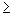 Примечание - Максимальная амплитуда температуры воздуха - разность между максимальным и минимальным значениями температуры воздуха в течение суток за многолетний период. Приведены данные для пунктов со средней суточной температурой воздуха в июле 21°С.Республика, край, область, пунктI II III IV V VI VII VII 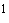 IX X XI XII Год 1 2 3 4 5 6 7 8 9 10 11 12 13 14 _______________ Нумерация соответствует оригиналу. - Примечание изготовителя базы данных._______________ Нумерация соответствует оригиналу. - Примечание изготовителя базы данных._______________ Нумерация соответствует оригиналу. - Примечание изготовителя базы данных._______________ Нумерация соответствует оригиналу. - Примечание изготовителя базы данных._______________ Нумерация соответствует оригиналу. - Примечание изготовителя базы данных._______________ Нумерация соответствует оригиналу. - Примечание изготовителя базы данных._______________ Нумерация соответствует оригиналу. - Примечание изготовителя базы данных._______________ Нумерация соответствует оригиналу. - Примечание изготовителя базы данных._______________ Нумерация соответствует оригиналу. - Примечание изготовителя базы данных._______________ Нумерация соответствует оригиналу. - Примечание изготовителя базы данных._______________ Нумерация соответствует оригиналу. - Примечание изготовителя базы данных._______________ Нумерация соответствует оригиналу. - Примечание изготовителя базы данных._______________ Нумерация соответствует оригиналу. - Примечание изготовителя базы данных._______________ Нумерация соответствует оригиналу. - Примечание изготовителя базы данных.Республика АдыгеяМайкоп4,6 5,1 5,9 8,7 12,5 15,4 17,4 16,8 13,5 9,9 7,6 5,7 10,3 Алтайский крайАлейск1,6 1,8 3,0 5,6 7,9 12,5 15,6 13,3 9,0 5,7 3,3 2,0 6,8 Барнаул1,6 1,7 2,8 5,2 7,5 12,4 15,5 13,4 9,1 5,6 3,2 2,0 6,7 Бийск1,6 1,7 2,9 5,5 8,1 13,0 15,9 13,7 9,3 5,7 3,2 2,0 6,9 Змеиногорск1,8 1,8 2,9 5,3 7,9 12,1 14,6 12,6 8,5 5,4 3,2 2,1 6,5 Родино1,6 1,6 2,9 5,5 7,3 11,3 14,3 12,3 8,5 5,5 3,3 2,0 6,3 Рубцовск1,6 1,7 3,0 5,6 8,2 12,4 15,1 12,8 8,7 5,6 3,2 2,0 6,6 Славгород1,5 1,5 2,7 5,4 7,2 11,2 14,3 12,4 8,5 5,5 3,2 2,0 6,3 Тогул1,6 1,7 2,6 5,0 7,6 12,7 15,6 13,5 9,1 5,5 3,2 1,9 6,7 Республика АлтайКатанда1,0 1,3 2,4 4,4 6,6 10,2 12,3 10,7 7,2 4,6 2,4 1,3 5,4 Кош-Агач0,5 0,6 1,5 3,0 4,5 6,9 8,4 7,5 4,9 2,9 1,3 0,7 3,6 Онгудай1,1 1,4 2,6 4,3 6,6 10,2 12,4 11,0 7,3 4,4 2,4 1,4 5,4 Амурская областьАрхара0,6 0,9 2,1 4,5 7,9 14,5 19,7 17,6 10,8 4,9 2,0 0,8 7,2 Благовещенск0,7 1,0 2,2 4,2 7,3 14,1 19,2 16,8 10,2 4,7 1,9 0,9 6,0 Бомнак0,4 0,6 1,4 3,0 5,8 11,0 15,2 13,9 8,3 3,4 1,1 0,5 5,4 Бысса0,4 0,7 1,6 3,6 6,5 12,3 17,0 15,2 9,1 4,1 1,6 0,6 6,1 Норск0,4 0,7 1,6 3,8 6,9 13,3 18,0 16,0 9,5 4,2 1,5 0,6 6,4 Тыган-Уркан0,6 0,8 1,5 3,1 5,7 11,6 16,1 14,2 8,1 3,5 1,3 0,7 5,6 Тында0,4 0,6 1,3 2,9 5,5 10,4 14,6 12,8 7,4 3,2 1,0 0,5 5,1 Унаха0,5 0,6 1,3 2,9 5,4 10,5 14,7 13,3 7,6 3,1 1,0 0,5 5,1 Усть-Нюкжа0,4 0,6 1,3 2,8 5,2 10,3 14,3 12,7 7,3 3,1 1,0 0,4 5,0 Черняево0,6 0,8 1,7 3,8 6,7 13,0 17,7 15,7 9,2 4,0 1,5 0,7 6,3 Экимчан0,4 0,6 1,5 3,2 5,7 10,6 14,9 14,0 8,7 3,9 1,4 0,5 5,4 Архангельская областьАрхангельск2,3 2,4 3,1 4,5 6,4 10,0 12,9 12,4 9,2 6,1 4,3 3,1 6,4 Борковская1,8 1,8 2,5 3,9 5,4 8,6 11,4 11,0 8,1 5,2 3,5 2,4 5,5 Емецк2,3 2,3 3,2 4,6 6,7 10,4 13,2 12,6 9,2 6,1 4,2 3,0 6,5 Койнас1,9 2,0 2,8 4,1 5,8 9,2 12,1 11,6 8,6 5,5 3,8 2,6 5,8 Котлас2,2 2,4 3,3 5,0 7,4 11,2 14,1 12,9 9,4 6,1 4,1 2,8 6,8 Мезень2,2 2,1 2,8 4,1 5,8 9,1 11,9 11,6 8,7 5,7 4,0 2,9 5,9 Онега2,5 2,5 3,2 4,7 6,6 10,2 12,9 12,6 9,4 6,3 4,5 3,3 6,6 Астраханская областьАстрахань3,6 3,7 5,0 7,5 11,3 15,0 17,1 16,2 12,3 8,6 6,3 4,6 9,3 Верхний Баскунчак2,9 3,2 4,7 7,1 9,5 12,1 13,4 12,7 9,7 7,2 5,6 4,0 7,7 Республика БашкортостанБелорецк1,7 1,7 2,7 5,0 7,3 10,8 13,2 11,5 8,2 5,0 3,2 2,1 6,0 Дуван1,8 1,9 2,9 5,3 7,6 11,4 14,3 12,7 8,9 5,5 3,5 2,3 6,5 Мелеуз1,9 1,9 3,2 6,0 8,7 12,2 14,6 12,7 9,1 6,0 3,9 2,5 6,9 Уфа2,0 2,0 3,2 6,0 8,8 12,7 15,4 13,6 9,7 6,1 3,9 2,6 7,2 Янаул2,0 2,0 3,1 5,9 8,5 11,9 14,6 13,0 9,4 6,0 3,9 2,6 6,9 Белгородская областьБелгород3,2 3,6 4,5 7,2 9,9 12,8 14,9 13,7 10,2 7,7 5,7 4,4 8,2 Брянская областьБрянск3,1 3,2 4,1 6,8 9,6 12,9 15,0 14,3 10,7 7,5 5,4 4,0 8,1 Республика БурятияБабушкин1,5 1,4 2,3 4,1 6,2 10,1 13,7 13,4 8,9 5,2 2,8 2,1 6,0 Баргузин0,6 0,8 1,7 3,3 5,2 9,6 13,8 12,7 7,7 4,2 1,9 1,0 5,2 Багдарин0,5 0,7 1,3 2,7 4,5 8,7 12,5 10,7 6,0 2,9 1,1 0,6 4,4 Кяхта1,0 1,2 2,3 3,4 5,3 9,9 13,8 12,2 7,5 4,2 2,0 1,2 5,3 Монды0,9 1,0 1,6 2,6 4,6 8,4 11,3 10,2 6,0 3,3 1,7 1,1 4,4 Нижнеангарск0,8 0,9 1,6 3,1 5,1 9,1 13,1 12,5 7,5 3,8 1,8 1,1 5,0 Сосново-Озерское0,7 0,9 1,6 2,9 4,8 9,5 13,5 11,7 6,8 3,5 1,7 1,0 4,9 Уакит0,5 0,6 1,2 2,3 4,0 8,1 11,7 10,2 5,6 2,8 1,1 0,6 4,1 Улан-Удэ0,8 0,9 2,1 3,5 5,5 10,1 14,0 12,7 7,8 4,1 2,0 1,1 5,4 Хоринск0,8 0,9 1,9 3,1 5,1 9,8 13,5 12,1 7,3 3,8 1,7 1,0 5,1 Владимирская областьВладимир2,6 2,6 3,6 6,1 9,0 12,4 14,6 14,3 10,2 6,8 4,7 3,5 7,5 Муром2,6 2,6 3,7 6,3 9,2 12,5 15,0 14,0 10,3 6,8 4,8 3,4 7,6 Волгоградская областьВолгоград3,0 3,3 4,8 7,1 9,9 12,8 14,0 12,8 10,2 7,4 6,0 4,4 8,0 Костычевка2,6 2,7 4,0 7,0 9,5 12,3 14,0 12,7 9,5 6,8 5,1 3,6 7,5 Котельниково3,6 3,8 5,1 7,6 10,2 13,2 14,3 13,4 10,3 7,9 6,3 4,7 8,4 Новоаннинский2,9 3,0 4,3 7,1 10,0 13,2 15,1 13,7 10,1 7,3 5,3 3,9 8,0 Эльтон2,7 3,0 4,4 7,3 9,7 12,3 13,8 12,8 9,7 7,1 5,2 3,8 7,6 Вологодская областьБабаево2,7 2,7 3,5 5,3 7,7 11,1 13,9 13,2 9,8 6,7 4,8 3,5 7,1 Вологда2,4 2,5 3,4 5,6 8,2 12,0 14,6 13,8 9,8 6,6 4,5 3,2 7,2 Вытегра2,5 2,7 3,6 5,3 7,6 11,2 14,0 13,3 10,0 6,7 4,9 3,4 7,1 Никольск2,2 2,3 3,3 5,3 7,7 11,5 14,2 13,1 9,5 6,1 4,2 2,9 6,9 Тотьма2,4 2,4 3,3 5,1 7,6 11,5 14,2 13,3 9,6 6,3 4,3 3,1 6,9 Воронежская областьВоронеж2,9 3,1 4,3 7,0 9,4 12,7 15,0 13,8 10,3 7,3 5,4 4,0 7,9 Республика ДагестанДербент5,9 6,0 6,9 9,4 13,6 17,7 21,0 21,1 17,4 12,9 9,6 7,2 12,4 Махачкала5,3 5,5 6,6 9,2 13,2 16,6 19,8 20,0 16,3 11,9 8,8 6,5 11,6 Южно-Сухокумск4,6 4,7 5,9 8,7 12,2 15,4 17,6 17,3 13,7 10,1 7,7 5,9 10,3 Ивановская областьИваново2,6 2,6 3,6 6,1 9,0 12,4 14,8 13,7 10,2 6,8 4,6 3,4 7,5 Иркутская областьАлыгджер1,1 1,3 1,9 3,1 5,1 9,4 12,3 10,9 6,6 3,6 1,9 1,3 4,9 Бодайбо0,6 0,7 1,5 3,4 5,6 10,6 14,7 13,0 8,0 4,0 1,4 0,7 5,4 Братск1,1 1,2 2,1 3,6 5,5 9,9 14,2 12,6 8,2 4,4 2,6 1,4 5,6 Верхняя Гутара1,1 1,2 1,8 3,2 5,1 9,0 11,9 10,3 6,4 3,5 1,9 1,4 4,7 Дубровское0,8 0,9 1,6 3,3 5,6 10,9 14,8 12,7 8,0 4,4 1,6 0,9 5,5 Ербогачен0,6 0,7 1,3 2,6 4,7 9,2 12,8 10,9 6,8 3,5 1,3 0,7 4,6 Жигалово0,7 0,8 1,8 3,7 5,8 10,9 14,7 12,9 7,9 4,2 1,8 0,9 5,5 Зима1,0 1,2 2,2 4,2 6,0 10,7 14,6 12,8 7,9 4,5 2,2 1,3 5,7 Ика0,7 0,8 1,4 3,0 5,1 10,0 13,8 11,2 6,8 3,9 1,4 0,9 4,9 Илимск0,9 1,1 1,8 3,6 5,8 10,8 14,4 12,7 8,0 4,6 1,9 1,1 5,6 Иркутск1,2 1,3 2,3 4,0 6,1 11,1 14,9 13,4 8,5 4,9 2,6 1,6 6,0 Ичера0,8 0,9 1,6 3,2 5,7 10,7 14,8 12,9 8,0 4,2 1,7 0,9 5,5 Киренск0,8 0,9 1,7 3,4 5,6 10,9 14,9 12,9 8,0 4,1 1,8 1,0 5,5 Мама0,7 0,9 1,6 3,5 5,8 10,8 15,1 13,2 8,0 4,2 1,5 0,8 5,5 Марково0,7 0,9 1,7 3,6 5,6 10,8 14,6 12,7 7,8 4,5 1,7 1,0 5,5 Наканно 0,4 0,6 1,3 2,5 4,8 9,1 12,4 Ю,8 6,6 3,3 1,1 0,5 4,4 _______________ Соответствует оригиналу. - Примечание изготовителя базы данных. _______________ Соответствует оригиналу. - Примечание изготовителя базы данных. _______________ Соответствует оригиналу. - Примечание изготовителя базы данных. _______________ Соответствует оригиналу. - Примечание изготовителя базы данных. _______________ Соответствует оригиналу. - Примечание изготовителя базы данных. _______________ Соответствует оригиналу. - Примечание изготовителя базы данных. _______________ Соответствует оригиналу. - Примечание изготовителя базы данных. _______________ Соответствует оригиналу. - Примечание изготовителя базы данных. _______________ Соответствует оригиналу. - Примечание изготовителя базы данных. _______________ Соответствует оригиналу. - Примечание изготовителя базы данных. _______________ Соответствует оригиналу. - Примечание изготовителя базы данных. _______________ Соответствует оригиналу. - Примечание изготовителя базы данных. _______________ Соответствует оригиналу. - Примечание изготовителя базы данных. _______________ Соответствует оригиналу. - Примечание изготовителя базы данных. Невон1,0 1,0 1,8 3,4 5,6 10,3 14,2 12,5 8,0 4,3 2,1 1,1 5,4 Непа0,8 0,9 1,5 2,9 5,0 9,8 13,7 11,8 7,2 3,8 1,6 0,8 5,0 Орлинга0,8 0,9 1,8 3,5 6,1 10,9 14,9 13,2 8,1 4,3 1,9 1,0 5,6 Перевоз0,6 0,7 1,4 2,8 5,2 9,7 13,3 11,5 6,9 3,4 1,4 0,7 4,8 Преображенка0,7 0,8 1,4 3,0 5,1 10,0 13,7 11,6 7,1 3,9 1,5 0,8 5,0 Саянск*1,1 1,2 2,2 4,1 6,0 11,0 14,7 12,9 8,1 4,6 2,3 1,4 5,9 Слюдянка1,4 1,4 2,4 4,2 6,2 10,6 14,1 13,3 8,7 5,3 2,6 1,8 6,0 Тайшет1,3 1,4 2,3 4,1 6,1 10,8 14,7 12,9 8,3 4,7 2,4 1,5 5,9 Тулун1,1 1,2 2,0 3,6 5,4 10,1 14,0 12,2 7,6 4,2 2,2 1,4 5,4 Усть-Ордынский - Усть-Ордынский Бурятский АО 0,8 1,0 2,0 3,6 5,5 10,4 14,3 12,6 7,6 4,1 2,0 1,2 5,4 Кабардино-Балкарская РеспубликаНальчик4,1 4,4 5,7 8,5 12,4 15,2 17,3 16,9 13,6 9,5 6,9 5,0 10,0 Калининградская областьКалининград4,4 4,5 5,2 7,1 9,7 12,9 15,0 14,9 12,3 9,3 7,0 5,5 9,0 Республика КалмыкияЭлиста3,8 4,0 5,2 7,7 10,4 12,7 13,7 13,3 10,7 8,3 6,6 4,9 8,4 Калужская областьКалуга2,8 2,8 3,9 6,4 9,6 12,8 14,9 14,0 10,3 7,2 5,0 3,8 7,8 Камчатская областьАпука - Корякский АО2,6 2,2 2,2 3,3 5,6 8,3 10,9 11,2 8,3 4,6 2,9 2,4 5,4 Ича - Корякский АО2,2 1,9 2,5 4,1 6,1 8,6 11,6 12,4 9,9 6,4 4,0 2,6 6,0 Ключи2,0 2,0 2,4 3,6 5,6 8,7 12,5 12,5 8,8 4,9 2,9 2,1 5,7 Козыревск1,8 1,9 2,4 3,6 5,5 8,8 12,6 12,5 8,6 4,8 2,8 1,9 5,6 Корф - Корякский АО2,3 1,9 2,1 3,1 5,4 8,4 11,3 11,3 8,1 4,4 2,7 2,1 5,3 Лопатка, мыс3,7 3,5 3,9 4,9 6,2 7,8 10,0 11,4 10,5 7,8 5,3 4,2 6,0 Мильково1,5 1,7 2,1 3,5 5,4 8,9 13,0 12,5 8,3 4,6 2,5 1,7 5,5 Начики1,6 1,6 2,1 3,4 5,2 7,8 11,4 11,7 8,4 5,2 2,8 1,9 5,3 о.Беринга4,2 4,0 4,2 5,0 6,2 8,0 10,4 11,7 10,1 7,0 5,1 4,4 6,7 Оссора - Корякский АО2,2 2,1 2,3 3,3 5,3 8,0 11,3 11,5 8,4 4,9 3,0 2,3 5,4 Петропавловск-Камчатский2,6 2,5 3,0 4,2 6,0 8,7 11,8 12,5 9,7 6,1 3,8 2,9 6,2 Семлячики2,8 2,7 3,0 4,2 6,1 8,8 11,9 12,5 9,7 5,7 3,4 3,0 6,2 Соболево1,9 1,9 2,5 4,1 6,2 8,9 12,0 12,7 9,8 6,4 3,7 2,5 6,1 Ука2,2 2,1 2,3 3,3 5,3 8,1 11,9 12,0 8,9 5,3 3,2 2,5 5,6 Октябрьская2,4 2,3 2,9 4,5 6,2 8,6 11,3 12,4 10,5 7,2 4,4 3,0 6,3 Усть-Воямполка - Корякский АО1,8 1,7 2,1 3,5 5,6 8,3 10,9 11,4 8,8 5,4 3,2 2,2 5,4 Усть-Камчатск2,6 2,6 2,8 4,0 5,9 8,5 11,6 12,2 9,6 5,7 3,5 2,8 6,0 Усть-Хайрюзово2,0 1,9 2,4 3,7 5,9 8,7 11,7 12,1 9,3 5,8 3,5 2,4 5,8 Карачаево-Черкесская РеспубликаЧеркесск4,2 4,4 5,4 7,7 11,3 14,2 16,2 15,5 12,3 8,9 6,6 4,9 9,3 Республика КарелияКемь2,6 2,6 3,2 4,6 6,3 9,6 12,4 12,4 9,3 6,3 4,6 3,4 6,4 Лоухи2,4 2,3 2,9 4,1 5,8 9,2 11,9 11,7 8,7 5,9 4,3 3,2 6,0 Олонец2,9 2,8 3,4 5,3 7,5 11,2 13,9 13,5 10,2 7,0 5,2 3,7 7,2 Паддны2,6 2,6 3,2 4,5 6,4 10,1 13,0 12,6 9,4 6,5 4,7 3,4 6,5 Петрозаводск2,7 2,7 3,4 4,8 6,8 10,4 13,2 12,8 9,6 6,7 4,7 3,5 6,8 Реболы2,5 2,5 3,1 4,4 6,3 9,9 12,4 12,1 9,2 6,2 4,5 3,2 6,4 Сортавала3,0 2,8 3,5 5,1 7,2 10,8 13,5 13,4 10,2 7,1 5,2 3,9 7,1 Кемеровская областьКемерово1,4 1,6 2,6 4,9 7,2 12,0 15,2 13,2 9,0 5,4 2,9 1,8 6,4 Киселевск1,5 1,8 2,7 4,8 7,1 11,9 15,0 13,0 8,8 5,3 2,9 1,9 6,4 Кондома1,4 1,7 2,6 4,7 7,7 12,7 15,3 13,4 9,0 5,4 2,9 1,8 6,6 Мариинск1,5 1,6 2,6 4,6 7,0 12,0 15,3 13,3 8,9 5,2 2,8 1,8 6,4 Тайга1,4 1,5 2,4 4,4 6,8 11,4 14,5 12,7 8,6 5,1 2,7 1,7 6,1 Тисуль1,5 1,6 2,5 4,5 6,8 11,9 15,1 13,1 8,6 5,0 2,8 1,8 6,3 Кировская областьКиров2,1 2,2 3,2 5,3 7,7 11,2 14,1 12,8 9,6 6,1 4,0 2,7 6,8 Нагорск2,1 2,1 3,1 5,0 7,4 11,0 13,9 12,7 9,3 5,8 3,8 2,6 6,6 Республика КомиВендинга2,0 2,0 2,8 4,3 6,1 9,6 12,5 11,8 8,7 5,6 3,8 2,6 6,0 Воркута1,3 1,2 1,8 2,9 4,3 7,0 10,4 9,6 7,0 4,0 2,3 1,8 4,5 Объячево2,0 2,1 3,1 4,8 7,1 10,6 13,7 12,4 9,2 5,8 3,8 2,6 6,4 Петрунь1,4 1,4 2,0 3,5 4,9 7,9 11,3 10,7 7,7 4,6 2,7 1,8 5,0 Печора1,5 1,6 2,4 3,7 5,3 8,3 11,9 11,0 8,1 4,8 2,9 2,0 5,3 Сыктывкар1,9 1,9 3,0 4,8 6,9 10,4 13,4 12,3 9,0 5,7 3,7 2,6 6,3 Троицко-Печорск1,6 1,8 2,7 4,3 6,1 9,5 12,6 11,8 8,6 5,3 3,3 2,2 5,8 Усть-Уса1,6 1,7 2,3 3,6 5,1 8,2 11,5 11,0 8,0 4,9 3,1 2,1 5,3 Усть-Цильма1,7 1,8 2,5 3,9 5,5 8,7 11,8 11,4 8,3 5,2 3,4 2,3 5,5 Усть-Щугор1,5 1,6 2,4 4,0 5,6 9,0 12,2 11,5 8,3 5,0 3,1 2,0 5,5 Ухта1,7 1,8 2,7 4,2 5,8 9,0 12,1 11,4 8,4 5,1 3,3 2,3 5,6 Республика, край, область, пунктI II III IV V VI VII VII* IX X XI XII Год 1 2 3 4 5 6 7 8 9 10 11 12 13 14 __________________ * Нумерация соответствует оригиналу. - Примечание изготовителя базы данных. __________________ * Нумерация соответствует оригиналу. - Примечание изготовителя базы данных. __________________ * Нумерация соответствует оригиналу. - Примечание изготовителя базы данных. __________________ * Нумерация соответствует оригиналу. - Примечание изготовителя базы данных. __________________ * Нумерация соответствует оригиналу. - Примечание изготовителя базы данных. __________________ * Нумерация соответствует оригиналу. - Примечание изготовителя базы данных. __________________ * Нумерация соответствует оригиналу. - Примечание изготовителя базы данных. __________________ * Нумерация соответствует оригиналу. - Примечание изготовителя базы данных. __________________ * Нумерация соответствует оригиналу. - Примечание изготовителя базы данных. __________________ * Нумерация соответствует оригиналу. - Примечание изготовителя базы данных. __________________ * Нумерация соответствует оригиналу. - Примечание изготовителя базы данных. __________________ * Нумерация соответствует оригиналу. - Примечание изготовителя базы данных. __________________ * Нумерация соответствует оригиналу. - Примечание изготовителя базы данных. __________________ * Нумерация соответствует оригиналу. - Примечание изготовителя базы данных. Костромская областьКострома2,5 2,6 3,6 5,8 8,6 12,3 14,9 13,8 10,2 6,7 4,6 3,3 7,4 Чухлома2,4 2,4 3,4 5,3 8,1 12,0 14,6 13,5 9,8 6,4 4,3 3,0 7,1 Краснодарский крайКрасная Поляна5,4 5,5 6,2 8,3 11,8 14,9 17,7 17,5 14,0 10,4 7,8 6,2 10,5 Краснодар4,9 5,3 6,2 9,0 12,9 16,1 17,9 17,2 13,4 10,1 8,0 6,1 10,6 Приморско-Ахтарск4,7 5,1 6,2 9,4 13,5 17,3 19,6 18,6 14,3 10,2 7,8 6,0 11,1 Сочи6,8 6,9 7,6 10,2 14,3 18,3 21,8 21,4 17,2 12,8 9,9 7,7 12,9 Тихорецк4,5 4,9 5,9 8,3 11,9 15,2 16,4 15,6 12,1 9,4 7,5 5,7 9,8 Красноярский крайАгата0,4 0,5 1,0 2,1 3,8 7,0 10,9 9,9 6,5 3,2 1,0 0,5 3,9 Ачинск1,5 1,6 2,5 4,3 6,3 11,2 14,5 12,7 8,4 4,9 2,7 1,7 6,0 Байкит - Эвенкийский АО0,5 0,7 1,6 3,0 5,1 9,4 12,9 11,3 7,4 3,9 1,4 0,7 4,8 Боготол1,5 1,5 2,5 4,4 6,6 11,4 14,8 12,9 8,5 5,0 2,7 1,7 6,1 Богучаны0,9 1,0 2,0 3,7 5,9 10,6 14,6 12,6 8,3 4,6 2,1 1,1 5,6 Ванавара - Эвенкийский АО0,7 0,8 1,5 3,0 5,3 9,8 13,4 11,5 7,3 3,9 1,5 0,8 5,0 Вельмо0,8 1,0 1,8 3,3 5,4 10,1 13,7 11,9 7,9 4,2 1,7 0,9 5,2 Верхнеимбатск1,0 1,1 1,9 3,3 5,1 9,7 13,7 11,9 8,2 4,4 1,8 1,1 5,3 Волочанка0,6 0,6 0,9 1,7 3,2 7,1 10,6 9,3 6,3 2,6 1,0 0,8 3,7 Дудинка - Таймырский АО0,7 0,7 1,1 2,0 3,5 7,2 11,2 9,9 7,0 3,3 1,2 0,9 4,1 Енисейск1,2 1,2 2,1 3,9 6,3 11,3 15,2 13,0 8,7 4,9 2,4 1,4 6,0 Ессей - Эвенкийский АО0,4 0,4 0,8 1,7 3,5 7,1 11,2 9,7 6,0 2,5 0,7 0,5 3,7 Игарка0,7 0,8 1,3 2,3 3,9 7,7 12,0 10,6 7,3 3,6 1,4 0,9 4,4 Канск1,3 1,4 2,4 4,3 6,5 11,2 14,6 12,9 8,4 4,8 2,5 1,5 6,0 Кежма0,8 0,9 1,7 3,4 5,6 10,3 14,1 12,3 7,9 4,3 2,0 1,0 5,4 Ключи1,4 1,5 2,3 3,9 6,1 11,1 14,7 12,9 8,4 4,7 2,5 1,7 5,9 Красноярск1,4 1,5 2,6 4,5 6,5 11,4 14,7 12,9 8,7 4,9 2,7 1,6 5,1 Минусинск1,2 1,5 2,7 4,6 7,0 11,9 15,1 13,3 9,0 5,1 2,7 1,6 6,3 Таимба0,6 0,7 1,5 3,0 5,1 9,6 13,3 11,5 7,3 3,8 1,5 0,7 4,9 Троицкое1,1 1,2 2,1 3,8 6,1 10,9 14,4 12,5 8,1 4,6 2,3 1,3 5,7 Тура - Эвенкийский АО0,3 0,5 1,2 2,6 4,6 8,7 12,3 10,7 6,8 3,3 0,9 0,5 4,4 Туруханск0,8 0,9 1,6 2,7 4,3 8,2 12,7 11,2 7,7 3,9 1,5 1,0 4,7 Ярцево1,1 1,2 2,0 3,6 5,9 10,6 14,5 12,6 8,6 4,7 2,2 1,3 5,7 Курганская областьКурган1,5 1,6 2,8 5,6 8,1 11,9 14,9 13,2 9,4 5,6 3,3 2,0 6,7 Курская областьКурск3,1 3,3 4,4 7,0 9,6 12,8 15,0 14,0 10,5 7,4 5,5 4,0 8,1 Ленинградская областьСвирица3,0 3,0 3,7 5,6 8,1 11,8 14,8 14,3 10,6 7,3 5,2 3,8 7,6 Тихвин2,9 3,0 3,6 5,5 7,9 11,5 14,0 13,5 10,2 7,1 5,1 3,8 7,3 Санкт-Петербург3,3 3,2 3,9 5,7 8,0 11,8 14,6 14,3 10,9 7,6 5,5 4,2 7,8 Магаданская областьБрохово1,3 1,3 1,6 2,9 5,2 8,0 11,6 11,9 8,7 4,6 2,4 1,8 5,1 Аркагала0,3 0,4 0,6 1,7 4,1 7,5 9,7 8,5 5,1 1,8 0,5 0,3 3,4 Магадан (Нагаева, бухта)1,2 1,3 1,6 3,0 5,2 8,2 11,1 11,3 8,0 3,7 1,9 1,4 4,8 Омсукчан0,4 0,5 0,8 1,8 4,2 7,2 9,6 8,7 5,5 2,3 0,7 0,5 3,5 Палатка0,9 1,0 1,2 2,4 4,7 8,0 10,8 10,2 6,7 2,9 1,4 1,1 4,3 Среднекан0,3 0,4 0,7 1,9 4,6 8,6 11,3 9,9 5,9 2,3 0,6 0,3 3,9 Сусуман0,3 0,4 0,6 1,8 4,3 7,8 10,1 8,8 5,3 1,9 0,5 0,3 3,5 Республика Марий ЭлЙошкар-Ола2,2 2,2 3,3 6,0 9,0 12,5 15,0 13,8 10,1 6,4 4,2 3,0 7,3 Республика МордовияСаранск2,5 2,5 3,7 6,6 9,0 12,5 15,1 13,8 10,1 6,8 4,7 3,3 7,6 Московская областьДмитров2,7 2,8 3,7 6,0 8,9 12,2 14,5 13,9 10,2 7,0 4,7 3,5 7,5 Кашира2,7 2,8 3,8 6,5 9,2 12,4 14,7 14,0 10,3 6,9 5,0 3,6 7,7 Москва2,8 2,9 3,9 6,2 9,1 12,4 14,7 14,0 10,4 7,0 5,0 3,6 7,7 Мурманская областьВайда-Губа3,5 3,4 3,6 4,4 5,7 7,9 10,2 10,4 8,3 6,0 4,6 3,9 6,4 Кандалакша2,4 2,4 3,0 4,2 5,8 9,0 11,7 11,6 8,4 5,8 4,1 3,1 6,0 Ковдор2,2 2,1 2,8 3,7 5,4 8,3 10,7 10,3 7,6 5,2 3,6 2,8 5,4 Краснощелье2,3 2,2 2,7 3,8 5,3 8,1 10,7 10,6 8,1 5,5 4,0 3,0 5,5 Ловозеро2,2 2,1 2,6 3,8 5,4 8,1 10,7 10,5 8,0 5,3 3,7 2,7 5,4 Мончегорск2,3 2,2 2,8 3,9 5,4 8,2 10,6 10,6 7,9 5,3 3,8 2,8 5,5 Мурманск2,6 2,5 3,1 3,9 5,4 7,9 10,1 10,2 7,8 5,4 4,0 3,1 5,6 Ниванкюль2,3 2,2 2,9 4,0 5,6 8,5 11,1 10,9 8,2 5,5 3,8 2,9 5,8 Пулозеро2,2 2,2 2,7 3,9 5,2 7,3 10,6 10,5 7,9 5,4 3,8 2,8 5,4 Пялица2,7 2,5 3,0 4,2 5,6 8,3 10,7 10,5 8,6 6,0 4,6 3,5 5,9 Териберка2,9 2,7 3,2 4,1 5,4 7,8 10,2 10,5 8,2 5,7 4,2 3,4 5,7 Терско-Орловский2,8 2,6 3,1 4,0 5,4 7,7 10,0 10,4 8,5 5,8 4,5 3,6 5,7 Умба2,6 2,5 3,0 4,2 5,7 8,9 11,8 11,8 8,8 5,9 4,5 3,4 6,2 Юкспор2,4 2,3 2,6 3,3 4,6 6,9 9,0 8,8 6,5 4,3 3,3 2,8 4,7 Нижегородская областьНижний Новгород2,5 2,5 3,6 6,0 8,7 12,0 14,8 13,7 10,1 6,6 4,5 3,2 7,3 Новгородская областьВеликий Новгород3,1 3,1 3,9 6,1 8,8 12,5 15,1 14,4 10,8 7,5 5,5 4,0 7,9 Новосибирская областьБарабинск1,3 1,4 2,5 5,1 7,5 12,0 15,2 13,1 9,0 5,4 3,0 1,7 6,4 Болотное1,4 1,6 2,6 4,8 7,1 12,0 15,4 13,3 9,1 5,4 2,9 1,8 6,5 Карасук1,4 1,5 2,6 5,3 7,4 11,6 14,7 12,7 8,7 5,4 3,2 2,0 6,4 Кочки1,5 1,5 2,5 5,2 7,5 11,9 15,0 13,0 8,8 5,4 3,1 1,8 6,4 Купино1,3 1,5 2,5 5,2 7,2 11,5 14,8 12,8 8,8 5,4 3,1 1,8 6,3 Кыштовка1,3 1,4 2,4 4,8 7,2 11,8 15,1 13,1 9,0 5,3 2,9 1,7 6,3 Новосибирск1,4 1,5 2,6 5,0 7,3 12,3 15,6 13,4 9,2 5,5 3,0 1,8 6,6 Татарск1,4 1,5 2,6 5,2 7,4 11,6 14,8 12,8 8,8 5,3 3,1 1,9 6,4 Чулым1,4 1,5 2,5 4,9 7,4 12,0 15,1 13,0 8,9 5,3 2,9 1,7 6,4 Омская областьОмск1,4 1,5 2,6 5,3 7,1 11,1 14,5 12,7 8,8 5,3 3,1 1,9 6,3 Тара1,3 1,5 2,3 5,0 7,7 12,1 15,4 13,7 9,5 5,5 3,0 1,7 6,6 Черлак1,4 1,5 2,6 5,4 7,5 11,5 14,6 12,6 8,8 5,5 3,3 1,9 6,4 Оренбургская областьКувандык1,7 1,8 3,2 5,8 8,5 11,9 14,0 12,1 8,6 5,7 3,8 2,5 6,6 Оренбург1,9 2,0 3,4 6,2 8,7 12,1 14,2 12,2 8,9 6,1 4,2 2,7 6,9 Сорочинск2,0 2,1 3,5 6,3 8,6 12,0 14,2 12,2 9,0 6,2 4,4 2,8 6,9 Орловская областьОрел3,0 3,1 4,2 7,0 9,6 13,0 14,9 14,0 10,5 7,4 5,3 3,9 8,0 Пензенская областьЗеметчино2,6 2,7 3,8 6,7 9,1 12,5 15,0 13,7 10,0 6,9 4,8 3,5 7,6 Пенза2,4 2,5 3,7 6,3 8,9 12,4 14,8 13,5 9,8 6,6 4,6 3,2 7,4 Пермская областьБисер1,7 1,7 2,6 4,6 6,6 10,1 12,7 11,6 8,4 5,0 3,1 2,1 5,9 Ножовка1,9 1,9 3,1 5,5 8,2 11,8 14,6 13,0 9,6 6,0 3,8 2,5 6,8 Пермь1,9 2,0 3,1 5,2 7,6 11,3 14,0 12,7 9,3 5,8 3,7 2,4 6,6 Чердынь1,9 1,9 2,9 4,7 6,6 10,1 13,1 12,0 8,9 5,5 3,5 2,3 6,1 Приморский крайАгзу0,9 1,3 2,3 4,3 6,9 11,4 15,9 16,1 10,6 5,2 2,3 1,1 6,5 Анучино1,1 1,4 2,7 4,8 8,1 13,9 19,3 19,2 12,2 6,3 3,1 1,4 7,8 Астраханка1,2 1,6 3,0 5,3 9,0 14,6 19,8 20,0 12,8 6,8 3,2 1,5 8,2 Богополь1,2 1,6 2,7 4,8 7,6 12,4 17,4 18,6 12,5 6,3 2,9 1,5 7,5 Владивосток1,6 2,0 3,5 5,9 9,2 13,8 19,0 21,0 14,8 8,7 4,2 2,2 8,8 Дальнереченск1,0 1,3 2,6 5,2 9,0 15,2 20,4 19,8 12,3 6,2 2,9 1,3 8,1 Кировский1,0 1,3 2,7 5,3 8,8 14,8 20,2 19,8 12,4 6,4 3,0 1,4 8,1 Красный Яр0,9 1,1 2,3 4,6 8,1 14,2 19,4 18,8 11,7 5,7 2,5 1,2 7,5 Маргаритово1,4 1,8 3,1 5,2 8,2 12,9 17,7 19,2 13,1 7,1 3,5 1,8 7,9 Мельничное0,8 1,2 2,3 4,6 7,7 12,8 17,8 17,5 11,1 5,5 2,5 1,1 7,1 Партизанск 1,3 1J 2,8 5,0 8,2 13,4 18,7 19,2 12,5 6,8 3,3 1,8 7,9 _______________      Соответствует оригиналу. - Примечание изготовителя базы данных._______________      Соответствует оригиналу. - Примечание изготовителя базы данных._______________      Соответствует оригиналу. - Примечание изготовителя базы данных._______________      Соответствует оригиналу. - Примечание изготовителя базы данных._______________      Соответствует оригиналу. - Примечание изготовителя базы данных._______________      Соответствует оригиналу. - Примечание изготовителя базы данных._______________      Соответствует оригиналу. - Примечание изготовителя базы данных._______________      Соответствует оригиналу. - Примечание изготовителя базы данных._______________      Соответствует оригиналу. - Примечание изготовителя базы данных._______________      Соответствует оригиналу. - Примечание изготовителя базы данных._______________      Соответствует оригиналу. - Примечание изготовителя базы данных._______________      Соответствует оригиналу. - Примечание изготовителя базы данных._______________      Соответствует оригиналу. - Примечание изготовителя базы данных._______________      Соответствует оригиналу. - Примечание изготовителя базы данных.Посьет1,6 2,0 3,4 5,8 9,3 14,3 19,8 21,6 14,7 8,2 4,0 2,0 8,9 Преображение1,6 1,9 3,2 5,5 8,2 12,2 17,1 19,3 13,8 7,9 4,0 2,1 8,1 Рудная Пристань1,2 1,6 2,9 5,1 7,7 11,4 16,1 18,1 12,6 6,6 3,1 1,6 7,3 Сосуново1,3 1,7 2,9 4,8 7,0 10,4 14,6 16,4 12,1 6,3 2,9 1,5 6,8 Чугуевка1,0 1,3 2,7 5,0 8,3 13,7 18,8 18,5 11,5 6,2 3,0 1,4 7,6 Псковская областьВеликие Луки3,2 3,3 4,2 6,5 9,7 13,0 14,9 14,2 10,7 7,7 5,6 4,2 8,1 Псков3,4 3,3 4,1 6,2 8,8 12,3 14,6 14,1 10,9 7,8 5,8 4,3 8,0 Ростовская областьМиллерово3,4 3,5 4,7 7,1 9,5 12,7 14,2 13,0 9,8 7,5 5,8 4,4 8,0 Ростов-на-Дону4,0 4,3 5,4 8,1 11,1 14,5 16,0 14,9 11,6 8,7 6,9 5,2 9,2 Таганрог4,1 4,3 5,6 8,8 12,6 16,1 17,6 16,8 13,0 9,3 7,0 5,3 10,0 Рязанская областьРязань2,5 2,7 3,8 6,6 9,4 12,6 14,9 14,1 10,3 7,1 4,8 3,6 7,7 Самарская областьСамара2,2 2,2 3,6 6,2 8,5 12,2 14,7 13,1 9,5 6,3 4,5 3,0 7,2 Саратовская областьАлександров Гай2,5 2,7 4,2 7,1 9,3 12,0 13,4 12,2 9,0 6,8 5,2 3,6 7,3 Балашов2,7 2,8 4,0 6,8 9,2 12,5 14,6 13,3 9,8 6,9 5,1 3,6 7,6 Саратов2,6 2,7 4,0 6,6 9,1 12,2 13,9 13,2 9,7 6,7 4,7 3,6 7,4 Сахалинская областьАлександровск-Сахалинский1,3 1,5 2,4 4,3 6,7 10,1 14,2 15,2 11,0 6,3 3,2 1,9 6,5 Долинск1,9 2,0 3,0 4,9 7,0 10,5 14,8 16,0 12,1 7,4 4,2 2,7 7,2 Кировское1,0 1,2 2,1 4,1 6,5 10,2 14,4 14,9 10,7 5,9 2,9 1,4 6,3 Корсаков2,1 2,2 3,3 5,4 7,5 10,7 15,1 16,8 13,2 8,2 4,7 3,1 7,7 Курильск3,5 3,1 3,8 5,4 7,5 10,2 14,0 15,8 13,1 9,6 6,5 4,5 8,1 Макаров1,5 1,7 2,7 4,6 6,7 10,0 13,9 15,1 11,6 6,8 3,5 2,1 6,7 Невельск2,4 2,5 3,4 5,6 7,8 11,2 15,7 17,3 13,1 8,1 4,7 3,1 7,9 Ногайск1,2 1,4 2,2 4,0 6,1 9,0 12,6 13,7 10,5 5,9 2,9 1,6 5,9 Оха1,3 1,4 2,0 3,9 5,7 8,7 12,6 13,6 10,6 6,0 3,3 1,9 5,9 Погиби1,1 1,3 2,2 4,2 6,2 10,0 14,0 15,5 11,6 6,4 2,9 1,5 6,4 Поронайск1,3 1,5 2,6 4,8 6,9 10,1 14,0 15,3 11,5 6,7 3,3 1,8 6,7 Рыбновск1,0 1,2 2,0 3,9 6,0 10,0 14,2 14,9 11,1 6,3 3,1 1,6 6,3 Холмск2,4 2,4 3,4 5,5 7,8 11,0 15,3 16,8 12,8 8,0 4,6 3,1 7,8 Южно-Курильск3,2 3,0 3,9 5,7 7,8 10,4 14,1 16,8 14,5 9,8 6,2 4,2 8,3 Южно-Сахалинск1,9 2,0 3,1 5,2 7,5 10,9 15,3 16,5 12,3 7,5 4,3 2,7 7,4 Свердловская областьВерхотурье1,6 1,6 2,7 4,8 6,9 10,7 13,8 12,4 8,9 5,2 3,2 2,0 6,2 Екатеринбург1,8 1,9 2,8 4,9 7,1 10,9 13,7 12,3 8,8 5,3 3,3 2,2 6,3 Ивдель1,4 1,5 2,5 4,4 6,3 10,1 13,4 12,1 8,5 4,8 2,8 1,7 5,8 Каменск-Уральский1,6 1,7 2,9 5,5 7,7 11,7 14,7 13,1 9,3 5,4 3,3 2,1 6,5 Туринск1,6 1,6 2,7 5,3 7,6 11,6 14,8 13,2 9,3 5,4 3,2 2,0 6,5 Шамары1,8 1,9 3,1 5,2 7,5 11,4 14,0 12,6 9,0 3,6 3,6 2,3 6,5 Республика Северная Осетия - АланияВладикавказ3,8 4,3 5,6 8,3 12,3 15,0 17,3 16,9 13,2 9,1 6,4 4,6 9,7 Смоленская областьСмоленск3,0 3,1 4,1 6,5 9,7 12,9 14,9 14,2 10,7 7,5 5,5 4,0 8,0 Ставропольский крайАрзгир4,2 4,5 5,7 8,4 11,5 14,2 15,3 15,1 12,4 9,3 7,3 5,4 9,4 Невинномысск4,1 4,5 5,7 8,3 11,8 14,6 16,1 15,6 12,5 9,1 7,0 5,1 9,5 Пятигорск4,0 4,3 5,4 7,9 11,4 14,3 16,0 15,5 12,5 9,0 6,7 4,8 9,3 Ставрополь4,2 4,3 5,3 7,6 11,2 13,5 14,8 14,1 11,5 8,7 6,6 5,0 8,9 Тамбовская областьТамбов2,7 2,8 3,9 6,7 9,3 12,6 15,0 13,9 10,2 7,0 5,0 3,6 7,7 Республика ТатарстанЕлабуга2,1 2,1 3,3 6,1 8,7 12,2 14,8 13,4 9,7 6,3 4,1 2,7 7,1 Казань2,1 2,2 3,4 6,1 8,8 12,3 15,0 13,7 9,9 6,4 4,4 2,8 7,3 Тверская областьБежецк2,7 2,7 3,6 6,0 8,9 12,4 14,6 13,8 10,1 7,0 4,8 3,5 7,5 Тверь2,8 2,9 3,8 6,1 9,0 12,4 14,7 13,9 10,3 7,1 5,0 3,7 7,6 Ржев2,9 2,9 3,8 6,2 9,2 12,7 15,0 14,1 10,4 7,1 5,1 3,8 7,8 Томская областьАлександровское1,2 1,3 2,2 4,0 6,2 10,8 14,7 12,6 8,9 4,8 2,5 1,5 5,9 Колпашево1,3 1,4 2,3 4,1 6,5 11,4 14,9 13,0 8,9 5,0 2,6 1,5 6,1 Средний Васюган1,3 1,4 2,3 4,1 6,5 11,1 14,8 12,8 9,0 5,0 2,7 1,6 6,1 Томск1,4 1,5 2,4 4,4 6,9 11,8 15,4 13,3 9,0 5,2 2,8 1,7 6,3 Усть-Озерное1,2 1,3 2,2 3,8 6,1 11,0 14,5 12,7 8,6 4,9 2,4 1,5 5,9 Республика ТываКызыл0,4 0,6 1,6 3,8 5,6 9,7 12,6 11,4 7,3 3,9 1,7 0,6 4,9 Тульская областьТула2,8 2,9 4,0 6,7 9,3 12,5 14,9 14,0 10,3 7,1 5,1 3,7 7,8 Тюменская областьБерезово- Ханты-Мансийский АО1,2 1,3 2,1 3,8 5,7 9,6 13,5 11,9 8,3 4,6 2,4 1,5 5,5 Демьянское - Ханты-Мансийский АО1,4 1,5 2,5 4,6 6,8 11,0 14,5 12,8 9,1 5,2 2,9 1,8 6,2 Кондинское1,4 1,5 2,6 4,5 7,1 10,7 14,5 12,7 9,2 5,2 3,1 1,9 6,2 Леуши1,5 1,6 2,6 4,7 6,9 10,9 14,2 12,8 9,0 5,1 3,0 1,9 6,2 Марресаля1,5 1,2 1,4 2,6 4,0 6,4 8,8 9,2 7,2 4,6 2,7 1,9 4,3 Надым1,0 1,0 1,7 2,8 4,4 8,1 12,2 10,6 7,8 3,9 2,0 1,2 4,7 Октябрьское1,1 1,3 2,4 3,8 5,6 9,2 13,3 11,5 8,6 4,6 2,7 1,6 5,5 Салерхард1,0 1,0 1,6 3,0 4,6 8,0 11,6 10,7 7,7 4,2 2,1 1,3 4,7 Сосьва1,1 1,2 2,1 3,8 5,5 8,9 12,4 11,3 7,9 4,4 2,4 1,4 5,2 Сургут - Ханты-Мансийский АО1,2 1,3 1,9 3,9 6,0 10,5 13,6 12,7 8,9 5,0 2,4 1,4 5,7 Тарко-Сале - Ямало-Ненецкий АО1,0 1,0 1,6 2,9 4,5 8,6 12,5 11,0 8,0 4,1 1,9 1,2 4,9 Тобольск1,4 1,5 2,6 4,9 7,3 11,7 15,1 12,9 9,2 5,1 3,2 1,9 6,4 Тюмень1,5 1,6 2,7 5,0 7,4 11,6 15,0 13,0 9,2 5,3 3,3 2,1 6,5 Угут1,3 1,3 2,2 4,0 6,1 10,3 14,0 12,4 8,8 4,9 2,5 1,6 5,8 Уренгой - Ямало-Ненецкий АО0,8 0,8 1,4 2,5 4,0 7,8 11,8 10,4 7,5 3,7 1,7 1,1 4,5 Ханты-Мансийск - Ханты-Мансийский АО1,2 1,3 2,5 4,1 6,3 10,4 14,8 12,3 9,0 4,8 2,8 1,7 5,9 Удмуртская РеспубликаИжевск2,1 2,1 3,2 5,7 8,2 11,6 14,5 13,0 9,5 6,0 4,0 2,6 6,9 Ульяновская областьСурское2,3 2,4 3,5 6,3 8,9 12,4 15,0 13,7 9,9 6,5 4,6 3,2 7,4 Хабаровский крайАян0,8 0,9 1,7 3,4 5,4 8,2 11,8 12,7 9,0 4,0 1,7 1,0 5,0 Байдуков1,1 1,1 1,8 3,8 6,0 10,4 14,7 15,7 11,8 6,5 3,0 1,6 6,5 Бикин0,9 1,3 2,7 5,1 8,6 14,7 20,0 19,1 12,0 6,0 2,8 1,3 7,9 Бира0,8 1,1 2,2 4,4 7,7 13,8 18,9 17,3 10,7 4,9 2,1 1,0 7,1 Биробиджан0,7 1,0 2,3 4,9 8,4 14,8 20,1 18,9 11,7 5,3 2,2 1,0 7,6 Вяземский0,9 1,2 2,5 5,0 8,4 14,7 20,2 19,5 12,2 5,8 2,5 1,2 7,8 Гвасюги0,8 1,0 2,2 4,7 7,8 13,7 19,4 18,9 11,8 5,6 2,4 1,1 7,4 Гроссевичи1,2 1,7 2,9 4,8 7,0 10,2 14,4 16,5 12,4 6,5 2,8 1,5 6,8 Де-Кастри1,0 1,3 2,3 4,2 6,4 9,7 13,6 15,4 11,4 5,7 2,6 1,5 6,3 Джаорэ1,0 1,2 2,0 3,9 5,9 10,4 15,0 15,4 11,3 5,6 2,5 1,4 6,3 Екатерино-Никольское 0,9 1,2 2,3 4,7 8,2 15,0 20,4 19,2 11,8 5,4 2,3 1,1 7,7 Комсомольск-на-Амуре0,7 1,0 2,2 4,6 7,7 13,3 18,2 17,3 11,5 5,7 2,3 1,0 7,1 Нижнетамбовское 0,7 1,0 2,0 4,4 7,3 12,6 17,6 17,4 11,7 5,7 2,4 1,1 7,С _______________      Соответствует оригиналу. - Примечание изготовителя базы данных._______________      Соответствует оригиналу. - Примечание изготовителя базы данных._______________      Соответствует оригиналу. - Примечание изготовителя базы данных._______________      Соответствует оригиналу. - Примечание изготовителя базы данных._______________      Соответствует оригиналу. - Примечание изготовителя базы данных._______________      Соответствует оригиналу. - Примечание изготовителя базы данных._______________      Соответствует оригиналу. - Примечание изготовителя базы данных._______________      Соответствует оригиналу. - Примечание изготовителя базы данных._______________      Соответствует оригиналу. - Примечание изготовителя базы данных._______________      Соответствует оригиналу. - Примечание изготовителя базы данных._______________      Соответствует оригиналу. - Примечание изготовителя базы данных._______________      Соответствует оригиналу. - Примечание изготовителя базы данных._______________      Соответствует оригиналу. - Примечание изготовителя базы данных._______________      Соответствует оригиналу. - Примечание изготовителя базы данных.Николаевск-на-Амуре0,8 1,1 1,9 3,8 6,3 10,8 15,1 15,0 10,5 5,3 2,3 1,2 6,2 Облучье0,6 0,9 2,1 4,4 7,5 13,6 18,6 17,3 10,6 4,9 2,0 0,9 7,0 Охотск0,8 1,0 1,6 3,2 5,6 8,6 12,3 13,0 9,1 3,7 1,4 1,0 5,1 Им.Полины Осипенко0,6 0,9 1,8 3,7 6,4 11,0 15,9 15,6 10,4 4,8 1,9 0,8 6,2 Сизиман1,1 1,4 2,4 4,4 6,5 9,6 13,5 15,2 11,3 5,7 2,5 1,4 6,3 Советская Гавань1,1 1,6 2,6 4,7 7,0 10,3 14,2 16,0 11,9 6,3 2,9 1,6 6,7 Софийский Прииск0,4 0,6 1,2 2,9 5,2 9,4 13,1 11,9 7,3 3,3 1,2 0,5 4,8 Средний Ургал0,5 0,8 1,8 3,7 6,7 12,2 16,9 15,6 9,4 4,3 1,6 0,6 6,2 Троицкое0,8 1,2 2,2 4,6 8,0 14,2 19,3 18,7 12,3 5,9 2,5 1,1 7,6 Хабаровск0,9 1,2 2,4 4,7 8,1 14,4 19,6 18,6 11,9 5,7 2,5 1,2 7,6 Чумикан0,8 1,1 2,0 3,7 5,9 8,6 12,5 13,6 9,9 4,6 1,8 0,9 5,5 Энкэн0,8 0,9 1,5 3,1 5,4 8,5 11,7 12,4 8,7 3,5 1,6 0,9 4,9 Республика ХакасияАбакан1,2 1,4 2,6 4,3 6,7 11,7 15,0 13,2 8,8 4,9 2,5 1,6 6,2 Шира1,3 1,4 2,4 4,1 6,2 10,7 13,7 11,8 7,8 4,4 2,4 1,5 5,6 Челябинская областьВерхнеуральск1,6 1,6 2,8 5,3 7,5 11,1 13,6 11,8 8,2 5,1 3,3 2,1 6,1 Нязепетровск1,7 1,9 3,0 5,2 7,5 11,4 14,0 12,4 8,9 5,4 3,4 2,2 6,4 Челябинск1,6 1,7 2,9 5,3 7,8 11,6 14,7 12,6 9,0 5,3 3,3 2,2 6,5 Чеченская РеспубликаГрозный4,5 4,9 6,2 9,1 13,3 16,5 18,7 18,5 14,8 10,5 7,7 5,5 10,9 Читинская областьАгинское0,8 0,9 1,7 3,1 5,2 10,2 14,6 12,7 7,4 3,8 1,7 0,9 5,3 Акша0,8 1,0 1,8 3,1 5,2 10,3 14,5 12,9 7,4 3,8 1,8 1,1 5,3 Борзя0,6 0,8 1,8 3,3 5,4 10,5 14,9 13,2 7,7 3,8 1,7 0,8 5,4 Дарасун0,9 1,0 1,8 3,0 4,9 9,8 13,8 12,2 6,9 3,6 1,8 1,1 5,1 Калакан0,3 0,5 1,2 2,6 4,7 9,4 13,7 11,9 6,5 2,9 0,9 0,4 4,6 Красный Чикой0,7 0,9 2,0 3,5 5,4 10,2 14,2 12,7 7,4 3,9 1,9 0,9 5,3 Могоча0,5 0,7 1,5 3,1 5,3 10,2 14,1 12,2 7,0 3,3 1,2 0,6 5,0 Нерчинск0,5 0,7 1,8 3,5 5,6 10,9 15,4 13,6 7,9 3,8 1,5 0,6 5,5 Нерчинский Завод0,6 0,8 1,7 3,3 5,5 11,3 15,6 13,6 7,8 3,7 1,6 0,7 5,5 Средний Калар0,3 0,4 1,0 2,4 4,6 9,1 12,9 11,2 6,3 2,7 0,9 0,4 4,4 Тунгокочен0,5 0,7 1,4 2,8 4,8 9,4 13,3 11,5 6,3 3,1 1,2 0,6 4,6 Тупик0,4 0,6 1,3 2,8 5,2 10,2 13,8 12,0 6,8 3,0 1,1 0,5 4,8 Чара0,4 0,5 1,1 2,6 4,7 9,3 12,9 11,1 6,5 2,9 1,0 0,4 4,5 Чита0,6 0,9 1,7 2,8 4,7 9,5 13,8 12,4 7,1 3,5 1,6 0,9 5,0 Чувашская РеспубликаПорецкое2,4 2,4 3,5 6,3 9,0 12,6 15,3 14,0 10,1 6,6 4,5 3,1 7,5 Чебоксары2,3 2,3 3,4 6,0 8,8 12,1 14,8 13,6 10,0 6,5 4,4 3,0 7,2 Чукотский АО (Магаданская область)Анадырь1,7 1,2 1,3 2,2 4,4 7,3 10,4 9,9 6,8 3,6 2,1 1,5 4,4 Березово1,3 0,9 1,0 1,9 4,3 7,6 10,3 9,5 6,1 2,9 1,6 1,0 4,0 Марково1,2 0,9 1,0 1,9 4,6 8,3 11,0 9,9 6,3 2,8 1,4 1,0 4,2 Омолон0,4 0,4 0,6 1,7 4,4 7,9 10,1 8,9 5,6 2,3 0,7 0,4 3,6 Островное0,5 0,5 0,7 1,6 4,1 7,6 9,6 8,5 5,3 2,3 0,7 0,5 3,5 Усть-Олой0,3 0,3 0,6 1,7 4,3 8,0 10,0 8,8 5,6 2,3 0,7 0,4 3,6 Эньмувеем1,1 0,8 0,8 1,5 4,1 7,7 10,1 8,8 5,5 2,5 1,3 0,8 3,8 Республика Саха (Якутия)Алдан0,6 0,7 1,4 2,7 5,0 9,0 12,4 11,1 6,7 3,1 1,2 0,7 4,6 Аллах-Юнь0,2 0,2 0,7 2,1 4,5 8,1 11,2 10,0 6,0 2,3 0,5 0,2 3,8 Амга0,1 0,3 0,9 2,6 5,4 9,9 12,9 11,4 6,7 2,9 0,7 0,2 4,5 Батамай0,1 0,2 0,8 2,2 4,8 9,8 13,3 11,5 6,5 2,7 0,5 0,2 4,4 Бердигястях0,2 0,3 0,9 2,2 4,7 9,0 11,7 10,2 5,9 2,8 0,7 0,2 4,1 Буяга0,3 0,4 1,0 2,5 5,1 9,6 13,0 11,5 6,7 3,1 0,8 0,3 4,5 Верхоянск0,1 0,2 0,5 1,7 4,3 8,2 10,5 9,0 5,4 2,0 0,3 0,1 3,5 Вилюйск0,3 0,4 1,1 2,4 4,8 9,2 12,3 10,7 6,5 3,0 0,8 0,4 4,3 Витим0,7 0,8 1,6 3,2 5,6 10,7 14,3 12,6 7,6 4,0 1,5 0,8 5,3 Воронцово0,2 0,3 0,5 1,3 3,7 7,6 9,7 8,7 5,5 2,2 0,6 0,3 3,4 Джалинда0,3 0,3 0,7 1,6 3,5 7,4 10,2 8,7 5,7 2,4 0,6 0,4 3,5 Джарджан0,2 0,3 0,8 1,8 4,0 8,1 11,1 9,8 6,1 2,6 0,6 0,3 3,8 Джикимда0,4 0,5 1,1 2,8 5,3 10,1 13,8 12,1 7,1 3,4 1,1 0,5 4,9 Дружина0,2 0,3 0,5 1,5 4,3 8,8 11,3 10,0 6,0 2,3 0,5 0,3 3,8 Екючю0,1 0,2 0,5 1,6 4,1 8,1 10,3 8,9 5,1 1,9 0,4 0,2 3,5 Жиганск0,2 0,3 0,8 2,0 4,3 8,7 11,7 10,4 6,3 2,7 0,6 0,3 4,0 Зырянка0,3 0,3 0,7 1,8 4,5 9,0 11,6 10,4 6,2 2,5 0,6 0,3 4,0 Исить0,3 0,4 1,0 2,7 5,4 10,3 14,0 12,4 7,3 3,4 1,0 0,4 4,9 Иэма0,1 0,2 0,5 1,5 4,2 7,5 9,9 8,9 5,4 2,0 0,3 0,2 3,4 Крест-Хальджай0,1 0,2 0,8 2,2 4,9 9,7 12,9 11,5 6,8 2,9 0,5 0,2 4,4 Ленск0,6 0,7 1,4 2,7 5,0 9,7 13,3 11,6 7,1 3,7 1,3 0,7 4,8 Нагорный0,5 0,6 1,1 2,5 4,6 8,9 12,2 10,7 6,3 2,7 0,9 0,5 4,3 Нера0,1 0,2 0,5 1,7 4,3 8,1 10,3 9,1 5,4 1,9 0,3 0,1 3,5 Нюрба0,3 0,5 1,1 2,5 4,8 9,3 12,5 10,8 6,3 3,1 0,9 0,4 4,4 Нюя0,6 0,7 1,4 2,9 5,2 10,1 13,9 12,2 7,4 3,6 1,3 0,7 5,0 Оймякон0,1 0,2 0,4 1,5 4,2 7,7 10,1 8,7 5,1 1,8 0,3 0,1 3,4 Олекминск0,4 0,6 1,3 2,9 5,3 10,2 13,8 12,2 7,4 3,5 1,2 0,6 5,0 Оленек0,3 0,4 0,8 1,8 3,7 7,4 10,3 9,0 5,8 2,5 0,6 0,4 3,6 Охотский Перевоз0,1 0,2 0,8 2,4 5,1 10,2 13,7 12,2 7,1 3,0 0,6 0,2 4,6 Сангар0,2 0,3 0,9 2,3 4,8 9,6 13,0 11,8 6,8 2,9 0,6 0,2 4,5 Саскылах0,4 0,4 0,6 1,3 3,1 6,8 9,6 8,6 5,7 2,3 0,7 0,5 3,3 Среднеколымск0,3 0,3 0,6 1,5 4,2 8,2 10,5 9,3 5,7 2,5 0,6 0,3 3,7 Сунтар0,4 0,6 1,1 2,5 4,7 9,4 12,8 11,1 6,6 3,3 1,0 0,5 4,5 Сухана0,2 0,3 0,7 1,7 3,7 7,5 10,3 8,8 5,6 2,5 0,5 0,3 3,5 Сюльдюкар0,3 0,4 1,1 2,3 4,7 9,0 11,8 10,4 6,3 3,2 0,9 0,4 4,2 Сюрен-Кюель0,3 0,4 0,7 1,7 3,9 7,3 9,5 8,8 5,2 2,1 0,6 0,4 3,4 Токо0,2 0,3 0,9 2,3 4,8 8,4 12,0 10,6 6,3 2,7 0,7 0,3 4,1 Томмот0,3 0,5 1,1 2,8 5,5 10,1 13,9 12,3 7,2 3,2 1,0 0,4 4,9 Томпо0,1 0,2 0,6 2,0 4,6 8,7 11,3 9,8 5,7 2,1 0,4 0,2 3,8 Тяня0,5 0,6 1,2 2,8 5,3 10,1 13,9 12,0 7,1 3,4 1,0 0,5 4,9 Усть-Мая0,2 0,3 0,9 2,5 5,1 9,8 13,4 11,9 7,0 3,0 0,7 0,2 4,6 Усть-Миль0,2 0,3 1,2 2,6 5,4 10,1 13,9 12,4 7,0 3,0 0,8 0,3 4,8 Усть-Мома0,1 0,2 0,5 1,6 4,4 8,4 10,7 9,3 5,4 1,9 0,4 0,2 3,6 Чульман0,3 0,5 1,1 2,6 4,9 9,1 12,5 10,9 6,5 2,9 0,9 0,4 4,4 Чурапча0,1 0,2 0,8 2,4 4,9 9,7 12,8 11,3 6,6 2,8 0,6 0,2 4,4 Шелагонцы0,2 0,3 0,8 1,8 4,1 7,9 10,7 9,0 5,7 2,7 0,6 0,3 3,7 Эйк0,2 0,3 0,9 1,9 4,2 8,2 11,3 9,5 5,8 2,7 0,7 0,4 3,8 Якутск0,1 0,3 0,9 2,5 5,0 9,4 12,6 11,3 6,6 2,9 0,6 0,2 4,4 Ненецкий АО (Архангельская область)Варандей1,7 1,5 1,9 3,0 4,4 6,8 10,1 10,0 7,7 4,8 3,0 2,3 4,8 Индига2,1 2,0 2,5 3,6 5,0 7,6 10,5 10,7 8,3 5,6 3,9 2,8 5,4 Канин Нос3,1 2,8 3,1 4,0 5,1 7,3 9,8 10,1 8,2 5,9 4,6 3,8 5,6 Коткино1,8 1,7 2,4 3,6 5,1 8,0 11,2 10,9 8,0 5,1 3,3 2,4 5,3 Нарьян-Мар1,8 1,7 2,2 3,5 4,9 7,7 11,1 10,7 8,1 5,1 3,3 2,4 5,2 Ходовариха1,9 1,8 2,1 3,2 4,5 6,7 9,8 10,0 7,9 5,2 3,6 2,6 4,9 Хоседа-Хард1,4 1,4 2,0 3,3 4,7 7,5 10,6 10,2 7,5 4,4 2,8 2,0 4,8 Ярославская областьЯрославль2,5 2,6 3,6 5,9 8,8 12,3 14,8 14,0 10,1 6,8 4,6 3,3 7,4 Республика КрымАй-Петри3,7 3,8 4,4 6,1 8,2 10,5 11,8 11,6 9,4 7,1 5,5 4,4 6,8 Клепинино5,1 4,6 6,0 8,9 12,1 15,4 17,1 16,4 13,1 9,9 7,8 6,1 9,5 Симферополь4,6 5,1 6,0 8,6 11,7 14,9 16,4 16,2 13,1 9,8 7,7 6,0 9,5 Феодосия5,3 5,5 6,6 9,5 13,0 16,5 18,1 18,4 14,8 10,9 8,4 6,6 9,8 Ялта6,0 6,1 6,7 9,2 12,5 15,6 17,7 17,0 14,1 10,9 8,8 6,9 10,3 Керчь5,6 5,6 6,3 9,0 13,0 16,9 19,1 18,6 14,5 11,0 8,8 6,8 11,3 Севастополь6,2 6,3 6,7 8,9 12,7 16,4 18,9 18,2 14,4 11,3 9,4 7,4 11,4 Примечание. При расчетах сопротивления паропроницанию ограждающих конструкций, используются: максимальное парциальное давление водяного пара, определяемое по эмпирическим формулам, и среднее месячное парциальное давление водяного пара, определяемое с помощью психрометра.Из-за использования разных методов, возможно, незначительное превышение среднего месячного значения парциального давления над максимальным. В этом случае рекомендуется принимать максимальное парциальное давление, определяемое эмпирическим методом.Примечание. При расчетах сопротивления паропроницанию ограждающих конструкций, используются: максимальное парциальное давление водяного пара, определяемое по эмпирическим формулам, и среднее месячное парциальное давление водяного пара, определяемое с помощью психрометра.Из-за использования разных методов, возможно, незначительное превышение среднего месячного значения парциального давления над максимальным. В этом случае рекомендуется принимать максимальное парциальное давление, определяемое эмпирическим методом.Примечание. При расчетах сопротивления паропроницанию ограждающих конструкций, используются: максимальное парциальное давление водяного пара, определяемое по эмпирическим формулам, и среднее месячное парциальное давление водяного пара, определяемое с помощью психрометра.Из-за использования разных методов, возможно, незначительное превышение среднего месячного значения парциального давления над максимальным. В этом случае рекомендуется принимать максимальное парциальное давление, определяемое эмпирическим методом.Примечание. При расчетах сопротивления паропроницанию ограждающих конструкций, используются: максимальное парциальное давление водяного пара, определяемое по эмпирическим формулам, и среднее месячное парциальное давление водяного пара, определяемое с помощью психрометра.Из-за использования разных методов, возможно, незначительное превышение среднего месячного значения парциального давления над максимальным. В этом случае рекомендуется принимать максимальное парциальное давление, определяемое эмпирическим методом.Примечание. При расчетах сопротивления паропроницанию ограждающих конструкций, используются: максимальное парциальное давление водяного пара, определяемое по эмпирическим формулам, и среднее месячное парциальное давление водяного пара, определяемое с помощью психрометра.Из-за использования разных методов, возможно, незначительное превышение среднего месячного значения парциального давления над максимальным. В этом случае рекомендуется принимать максимальное парциальное давление, определяемое эмпирическим методом.Примечание. При расчетах сопротивления паропроницанию ограждающих конструкций, используются: максимальное парциальное давление водяного пара, определяемое по эмпирическим формулам, и среднее месячное парциальное давление водяного пара, определяемое с помощью психрометра.Из-за использования разных методов, возможно, незначительное превышение среднего месячного значения парциального давления над максимальным. В этом случае рекомендуется принимать максимальное парциальное давление, определяемое эмпирическим методом.Примечание. При расчетах сопротивления паропроницанию ограждающих конструкций, используются: максимальное парциальное давление водяного пара, определяемое по эмпирическим формулам, и среднее месячное парциальное давление водяного пара, определяемое с помощью психрометра.Из-за использования разных методов, возможно, незначительное превышение среднего месячного значения парциального давления над максимальным. В этом случае рекомендуется принимать максимальное парциальное давление, определяемое эмпирическим методом.Примечание. При расчетах сопротивления паропроницанию ограждающих конструкций, используются: максимальное парциальное давление водяного пара, определяемое по эмпирическим формулам, и среднее месячное парциальное давление водяного пара, определяемое с помощью психрометра.Из-за использования разных методов, возможно, незначительное превышение среднего месячного значения парциального давления над максимальным. В этом случае рекомендуется принимать максимальное парциальное давление, определяемое эмпирическим методом.Примечание. При расчетах сопротивления паропроницанию ограждающих конструкций, используются: максимальное парциальное давление водяного пара, определяемое по эмпирическим формулам, и среднее месячное парциальное давление водяного пара, определяемое с помощью психрометра.Из-за использования разных методов, возможно, незначительное превышение среднего месячного значения парциального давления над максимальным. В этом случае рекомендуется принимать максимальное парциальное давление, определяемое эмпирическим методом.Примечание. При расчетах сопротивления паропроницанию ограждающих конструкций, используются: максимальное парциальное давление водяного пара, определяемое по эмпирическим формулам, и среднее месячное парциальное давление водяного пара, определяемое с помощью психрометра.Из-за использования разных методов, возможно, незначительное превышение среднего месячного значения парциального давления над максимальным. В этом случае рекомендуется принимать максимальное парциальное давление, определяемое эмпирическим методом.Примечание. При расчетах сопротивления паропроницанию ограждающих конструкций, используются: максимальное парциальное давление водяного пара, определяемое по эмпирическим формулам, и среднее месячное парциальное давление водяного пара, определяемое с помощью психрометра.Из-за использования разных методов, возможно, незначительное превышение среднего месячного значения парциального давления над максимальным. В этом случае рекомендуется принимать максимальное парциальное давление, определяемое эмпирическим методом.Примечание. При расчетах сопротивления паропроницанию ограждающих конструкций, используются: максимальное парциальное давление водяного пара, определяемое по эмпирическим формулам, и среднее месячное парциальное давление водяного пара, определяемое с помощью психрометра.Из-за использования разных методов, возможно, незначительное превышение среднего месячного значения парциального давления над максимальным. В этом случае рекомендуется принимать максимальное парциальное давление, определяемое эмпирическим методом.Примечание. При расчетах сопротивления паропроницанию ограждающих конструкций, используются: максимальное парциальное давление водяного пара, определяемое по эмпирическим формулам, и среднее месячное парциальное давление водяного пара, определяемое с помощью психрометра.Из-за использования разных методов, возможно, незначительное превышение среднего месячного значения парциального давления над максимальным. В этом случае рекомендуется принимать максимальное парциальное давление, определяемое эмпирическим методом.Примечание. При расчетах сопротивления паропроницанию ограждающих конструкций, используются: максимальное парциальное давление водяного пара, определяемое по эмпирическим формулам, и среднее месячное парциальное давление водяного пара, определяемое с помощью психрометра.Из-за использования разных методов, возможно, незначительное превышение среднего месячного значения парциального давления над максимальным. В этом случае рекомендуется принимать максимальное парциальное давление, определяемое эмпирическим методом.Месяц Географическая широта, град. с.ш.Географическая широта, град. с.ш.Географическая широта, град. с.ш.Географическая широта, град. с.ш.Географическая широта, град. с.ш.Географическая широта, град. с.ш.Географическая широта, град. с.ш.Географическая широта, град. с.ш.40 44 48 52 56 60 64 68 Январь89 73 58 46 31 19 10 - Февраль116 101 90 75 61 47 37 31 Март178 168 160 147 130 113 113 78 Апрель203 201 195 188 181 170 163 158 Май248 242 239 236 233 229 230 224 Июнь249 247 245 244 243 244 240 240 Июль248 246 244 245 243 238 238 247 Август223 213 204 200 193 183 178 178 Сентябрь182 172 164 150 135 126 111 99 Октябрь142 129 113 96 74 58 48 34 Ноябрь99 86 71 54 35 23 16 9 Декабрь83 65 51 35 23 13 - - СуммаОриентация Географическая широта, град. с.ш.Географическая широта, град. с.ш.Географическая широта, град. с.ш.Географическая широта, град. с.ш.Географическая широта, град. с.ш.Географическая широта, град. с.ш.Географическая широта, град. с.ш.Географическая широта, град. с.ш.40 44 48 52 56 60 64 68 1 2 3 4 5 6 7 8 9 ЯнварьЯнварьЯнварьЯнварьЯнварьЯнварьЯнварьЯнварьЯнварьВ/З65 55 48 40 29 19 11 ЮВ/ЮЗ142 130 118 103 87 69 53 Ю191 177 156 138 118 94 67 ФевральФевральФевральФевральФевральФевральФевральФевральФевральВ/З75 69 63 58 52 43 35 ЮВ/ЮЗ134 132 126 118 109 100 90 Ю172 170 165 157 147 134 110 МартМартМартМартМартМартМартМартМартСВ/СЗ52 51 49 42 36 33 30 В/З108 108 106 101 91 86 78 ЮВ/ЮЗ152 157 161 159 154 153 152 Ю172 194 192 192 187 182 175 АпрельАпрельАпрельАпрельАпрельАпрельАпрельАпрельАпрельС33 32 31 31 30 31 31 33 СВ/СЗ71 71 71 68 66 66 67 71 В/З120 121 123 128 133 138 135 136 ЮВ/ЮЗ136 142 149 155 164 173 187 207 Ю125 139 151 155 177 190 186 187 МайМайМайМайМайМайМайМайМайС46 45 46 49 51 51 54 49 СВ/СЗ89 91 92 92 91 91 91 89 В/З131 135 139 142 147 152 153 152 ЮВ/ЮЗ125 135 147 159 169 180 199 207 Ю92 106 122 138 150 164 178 189 ИюньИюньИюньИюньИюньИюньИюньИюньИюньС54 54 57 57 62 66 73 81 СВ/СЗ96 96 101 103 104 115 126 135 В/З128 131 137 142 150 155 169 180 ЮВ/ЮЗ112 121 140 143 153 161 170 178 Ю72 85 103 118 130 142 154 166 ИюльИюльИюльИюльИюльИюльИюльИюльИюльС59 52 55 59 60 61 66 77 СВ/СЗ90 92 93 94 97 100 106 122 В/З126 133 137 144 150 154 160 179 ЮВ/ЮЗ110 120 131 142 151 159 175 193 Ю81 95 111 126 139 152 164 179 АвгустАвгустАвгустАвгустАвгустАвгустАвгустАвгустАвгустС38 37 37 36 35 36 37 СВ/СЗ78 76 75 74 73 73 73 В/З123 124 125 127 129 134 139 ЮВ/ЮЗ127 136 144 151 158 166 174 Ю108 119 133 144 153 164 167 СентябрьСентябрьСентябрьСентябрьСентябрьСентябрьСентябрьСентябрьСентябрьСВ/СЗ59 57 54 53 51 50 49 В/З105 104 103 103 102 99 96 ЮВ/ЮЗ132 138 147 147 152 154 151 Ю122 149 126 162 169 169 170 ОктябрьОктябрьОктябрьОктябрьОктябрьОктябрьОктябрьОктябрьОктябрьСВ/СЗ48 41 35 31 26 21 17 В/З93 88 79 73 66 58 49 ЮВ/ЮЗ146 144 141 136 132 129 127 Ю170 174 174 170 166 162 145 НоябрьНоябрьНоябрьНоябрьНоябрьНоябрьНоябрьНоябрьНоябрьВ/З66 61 53 46 39 30 22 ЮВ/ЮЗ131 125 118 109 96 82 68 Ю177 171 166 151 139 114 90 ДекабрьДекабрьДекабрьДекабрьДекабрьДекабрьДекабрьДекабрьДекабрьВ/З58 50 41 34 26 18 12 ЮВ/ЮЗ126 114 100 85 68 50 32 Ю181 169 149 192 111 82 53 Параметры А Параметры А Параметры А Параметры А Парметры Б Парметры Б Парметры Б Парметры Б Парметры Б Период года Барометри-ческое давление, гПа темпе-ратура воздуха, °С удельная энтальпия, кДж/кг скорость ветра, м/с темпе-ратура воздуха, °Стемпе-ратура воздуха, °Стемпе-ратура воздуха, °Судельная энтальпия, кДж/кг скорость ветра, м/с Средняя суточная амплитуда темпе-ратурывоздуха,  °С Средняя суточная амплитуда темпе-ратурывоздуха,  °С Средняя суточная амплитуда темпе-ратурывоздуха,  °С 1 2 3 4 5 6 6 6 7 8 9 9 9 Теплый Таблица 4.1*, графа 2 Таблица 4.1*, графа 3 Приложение А* Рисунок А5 Таблица 4.1*, графа 13, но не менее 1 м/сТаблица 4.1*, графа 4 Таблица 4.1*, графа 4 Таблица 4.1*, графа 4 Приложение А* Рисунок А.6 Таблица 4.1*, графа 13, но не менее 1 м/с Холодный Таблица 3.1*, графа 6 По расчету или графически по l-d-диаграмме, принимая температуру воздуха параметра А и относительную влажность воздуха по таблице 3.1*, графа 16Таблица 3.1*, графа 19, но не менее 1 м/с Таблица 3.1*, графа 5 Таблица 3.1*, графа 5 Таблица 3.1*, графа 5 По расчету или графически по l-d-диаграмме, принимая температуру воздуха параметра Б и относительную влажность воздуха по таблице 3.1*, графа 16 Таблица 3.1*, графа 19, но не менее 1 м/с Республика, край, область, пункт Амплитуда температуры средняя по месяцам (числитель), максимальная по месяцам (знаменатель), °С Амплитуда температуры средняя по месяцам (числитель), максимальная по месяцам (знаменатель), °С Амплитуда температуры средняя по месяцам (числитель), максимальная по месяцам (знаменатель), °С Амплитуда температуры средняя по месяцам (числитель), максимальная по месяцам (знаменатель), °С Амплитуда температуры средняя по месяцам (числитель), максимальная по месяцам (знаменатель), °С Амплитуда температуры средняя по месяцам (числитель), максимальная по месяцам (знаменатель), °С Амплитуда температуры средняя по месяцам (числитель), максимальная по месяцам (знаменатель), °С Амплитуда температуры средняя по месяцам (числитель), максимальная по месяцам (знаменатель), °С Амплитуда температуры средняя по месяцам (числитель), максимальная по месяцам (знаменатель), °С Амплитуда температуры средняя по месяцам (числитель), максимальная по месяцам (знаменатель), °С Амплитуда температуры средняя по месяцам (числитель), максимальная по месяцам (знаменатель), °С Амплитуда температуры средняя по месяцам (числитель), максимальная по месяцам (знаменатель), °С I II III IV V VI VII VIII IX X XI XII 1 2 3 4 5 6 7 8 9 10 11 12 13 Алтайский крайРеспублика АлтайБарнаул 10,326,911423,5 11,327,3 10,927 13,226,7 12,823 11,822,1 12,122,9 12,324,8 9,323,1 8,325 9,126,7 Беля 5,920,87,425,2 9,322,2 10,623,3 11,221,5 10,419,3 9,517,7 8,817,6 921,2 8,421,7 6,322,2 5,821,2 Бийск-Зональная 10,326,911,423,5 11,327,3 10,927 13,226,7 12,823 11,822,1 12,122,9 12,324,8 9,323,1 8,325 9,126,7 Катанда 11,622,713,922,8 15,328 14,425,3 16,428,4 16,527,4 15,826,8 16,228,5 16,330 13,827,5 10,821,9 10,421,6 Кош-Агач 13,527,315,730,8 16,931,1 12,827,3 13,925,9 14,625 14,423,8 14,723,8 15,927,5 15,128,4 13,625,3 12,527,3 Онгудай 11,226,913,628,4 14,729,4 15,528,4 1630,3 16,228,8 15,426,5 15,230 16,231,1 13,628,4 10,923,7 10,230,5 Рубцовск 9,628,310,626,9 10,824,4 11,425,3 1426,9 13,727,4 13,424 13,826,7 10,629,1 8,526,5 8,524,8 8,825,4 Славгород 9,533,6 10,429,2 10,924,8 1124,9 14,725,6 13,824,4 1322,9 12,926,3 12,723,9 1024,1 8,525,1 9,529,8 Амурская областьАрхара 11,922,113,925 13,724,3 11,526,5 12,624,6 11,422,5 9,920,9 10,225 10,822,6 11,722,2 1120,3 11,121,3 Благовещенск 10,320,311,625,4 12,224,6 11,323,6 12,728,6 11,421,2 10,119,8 10,422,2 11,521,4 1123,7 9,420,1 9,719,9 Бомнак 11,222,514,725,9 14,929,3 12,324,1 13,225,7 14,426,9 12,825,6 11,523,3 12,124,9 11,622,2 11,229 9,823 Норский Склад 1424,614,826,7 17,730,2 12,728,1 13,629,2 13,625,1 12,326,6 11,424,7 13,325,2 1224,1 12,427,4 1227,4 Сковородино 15,128,918,430,1 1931,7 15,430,2 15,931,5 16,728,2 15,329,9 14,127,1 14,927,7 15,527,5 14,729,1 12,926,3 Устъ-Нюкжа 7,918,6 12,124,2 15,629,1 13,526,1 13,427,2 15,426,3 14,127 12,826,6 11,825,6 11,120,8 9,221,3 7,520,2 Архангельская областьАрхангельск 6,922,46,721,6 8,723,1 8,421,1 8,620,1 9,619,1 9,819,5 8,818,7 6,214,7 4,316,3 4,416 5,822 Нарьян-Мар 8,729,18,732,8 9,627,6 8,224,3 720,6 923,2 921,6 8,118,8 5,916,1 4,318,8 4,426,2 7,830,1 Мезень 7,927,37,726,9 9,124,5 8,523,2 8,623,2 10,623,4 10,724,6 9,720,6 6,918,3 521,7 5,520,9 724,3 Койнас 8,634,58,726,6 11,531,8 11,231,5 10,925 11,826,8 1223,8 11,225,9 7,522,7 4,821 5,726,4 7,131,5 Котлас 725,8 7,722,2 926,1 8,825,6 10,221,4 11,223,5 1123,1 10,826,1 7,622,3 518,4 4,920,9 6,423,7 Астраханская областьАстрахань 6,8- 7,5- 9,1- 11,3- 11,2- 10,1- 10,7- 11,7- 11,3- 10- 4,8- 5,8- Республика БашкортостанУфа 6,825,5 823,9 4,823,2 9,122,9 11,322,4 11,819,9 10,819 11,4 22,9 10,1 23,5 6,7 19,5 6,0 20,5 6,7 25,2 Брянская областьБрянск 6,6- 8- 8- 9,7- 13- 12,7- 12,6- 12,4- 11- 7,8- 5,1- 5,7- Республика БурятияУлан-Удэ 9,720,312,723 13,825,2 12,924,7 15,227,2 14,926,3 12,925,2 12,324,2 12,423,6 11,322,6 9,718,4 919,7 Баргузин 9,929,412,227,9 13,624,2 11,525,3 13,927 14,727,8 12,724,5 11,723,4 11,425,1 9,721,5 9,523,6 9,526,6 Нижнеангарск 7,726,5 10,121 11,924,3 10,323 10,623,1 11,721,5 10,422,2 9,318,1 8,518,9 6,916 7,118,9 7,118,3 Волгоградская областьВолгоград 6,8- 7,1- 8,9- 11,8- 13,2- 12,7- 12,7- 13- 12,3- 10,3- 7- 5,8- Вологодская областьВытегра 6,828,17,724,8 9,626,4 9,126,6 10,724,5 11,123,1 11,220,5 10,521,9 8,119,2 5,615,5 4,721,3 5,821,5 Череповец 6,7- 7,3- 8,4- 8,4- 10,3- 10,4- 10,4- 9,6- 8,2- 5,4- 4,4- 5,3- Воронежская областьВоронеж 6,722,4 6,719,7 718,5 9,118,8 11,920,5 1220,4 11,819,9 11,620,1 10,620,8 7,621,6 5,516,3 5,221,6 Горьковская область* ________________     * Текст документа соответствует оригиналу. - Примечание изготовителя базы данных. ________________     * Текст документа соответствует оригиналу. - Примечание изготовителя базы данных. ________________     * Текст документа соответствует оригиналу. - Примечание изготовителя базы данных. ________________     * Текст документа соответствует оригиналу. - Примечание изготовителя базы данных. ________________     * Текст документа соответствует оригиналу. - Примечание изготовителя базы данных. ________________     * Текст документа соответствует оригиналу. - Примечание изготовителя базы данных. ________________     * Текст документа соответствует оригиналу. - Примечание изготовителя базы данных. ________________     * Текст документа соответствует оригиналу. - Примечание изготовителя базы данных. ________________     * Текст документа соответствует оригиналу. - Примечание изготовителя базы данных. ________________     * Текст документа соответствует оригиналу. - Примечание изготовителя базы данных. ________________     * Текст документа соответствует оригиналу. - Примечание изготовителя базы данных. ________________     * Текст документа соответствует оригиналу. - Примечание изготовителя базы данных. ________________     * Текст документа соответствует оригиналу. - Примечание изготовителя базы данных. Арзамас 726,18,120,6 8,722,5 8,820,8 11,720,4 12,121,6 11,418,5 11,321,4 9,720,5 6,619,2 5,826,9 626,4 Нижний Новгород 624,9 6,819,7 717,2 7,716,2 9,619,9 1017,3 9,517,5 9,419 7,919,3 5,415,9 4,816,2 5,326,3 Республика ДагестанМахачкала 5,115,5 5,317,6 617,3 7,418,9 821,5 7,915,5 7,617,9 7,213,4 6,715,3 617,8 5,117,8 5,218,9 Иркутская областьЖигалово 12,128,716,626,3 19,632,4 14,632,1 16,331,5 16,929,7 1527,8 1429,4 13,430,4 1124,8 1125,9 11,326,9 Иркутск 9,821,712,625,1 13,725,6 12,925,4 15,328,3 15,126,2 13,425,2 12,624,7 12,822,9 11,425 10,122,1 9,123,7 Киренск 11,433,214,131,9 18,934,2 14,432,2 13,827,9 14,527,8 13,223,2 12,124,1 11,227,7 822,5 10,633,2 10,231,2 Слюдянка 8,820,5 9,222,3 9,321,1 8,923,2 9,725,1 9,922,6 8,218,2 7,317 8,219 8,320,2 9,218,7 9,318,5 Кабардино-Балкарская РеспубликаНальчик 7,6- 8- 8- 10,8- 11- 10,9- 11,1- 11,4- 10,2- 9,5- 7,5- 7,7- Калининградская областьКалининград 5,222,9 5,819,7 7,319,9 8,720,1 10,621,8 9,721,2 918,1 918 8,618,8 6,919,4 4,514 4,112,9 Республика КалмыкияЭлиста 5,621,2 620,8 7,718,6 11,523,9 12,822,9 12,921,4 13,123,2 13,123 12,521,7 9,720,1 6,918,7 5,523 Калужская областьКалуга 7,328 8,326,3 8,623,6 9,923,4 12,422,4 12,723,5 12,425,3 12,124,4 10,726,1 7,321 5,417,2 5,722,2 Камчатская областьНикольское 4,413,14,414,3 4,516,4 3,615,1 3,910,4 416,3 4,114,9 3,815,6 4,313,4 4,711,9 4,511,7 4,613,9 Ключи 8,932,48,721,5 9,922,1 8,422,1 8,521,5 10,821,8 9,620,7 9,219,4 920,1 7,516,4 7,524 8,127,9 Козыревск 11,8311225,7 13,129,8 10,227,3 10,825,8 13,126,4 12,225,2 11,925,9 12,426,3 10,623,5 10,831,4 10,532,2 Петропавловск-Камчатский 5,7185,619,4 5,515,9 4,611,2 4,917,6 5,419 5,817 5,815,4 616,5 5,512 4,815,7 5,115,5 Усть-Воямполка - Корякский АО1424,6 14,826,7 17,730,2 12,728,1 13,629,2 13,625,1 12,326,6 11,424,7 13,325,2 1224,1 12,427,4 1227,4 Усть-Камчатск 8,628,48,231,8 9,331,1 7,322,1 5,316 5,818,3 5,917,1 6,316,6 7,117,1 6,816,2 6,423 8,224 Усть-Хайрюзово9,127,3 9,525 10,126,5 8,224 720,3 7,621,3 724,6 719,4 7,618,8 6,416,4 6,924,2 8,724,6 Республика КарелияКемь 7,125,3 6,923,3 8,323,8 7,619,2 7,620,2 8,120,5 7,520 7,418,4 6,114 4,813,6 4,716,5 622 Кемеровская областьКемерово 9,7291130,9 11,324,7 1024,5 13,126 13,228 12,422 12,124,4 11,828,9 8,622,7 8,126,9 9,327,7 Кондома 1431,4 16,736 17,334,8 1432,1 14,928,3 1529,1 13,926,6 13,629,5 14,230 1230,1 11,627,5 1227,6 Кировская областьКиров 6,321 7,122,5 8,119 8,119,8 10,425,1 10,619,8 9,817,3 9,618,7 7,618,1 5,215,9 5,121 6,225,5 Республика КомиСыктывкар 6,923,2823,2 9,825,5 9,326,3 10,221,8 11,321,8 11,121,4 10,521,9 7,420,2 517,1 5,220,5 6,525,5 Троицко-Печорск 7,7258,625,2 10,729,3 10,225,3 10,721,9 11,723,4 1124,4 10,721,4 7,723,1 5,120,2 5,922,2 7,328,7 Усть-Цильма 7,830,17,627,7 9,623,6 9,123,3 925,8 10,221,3 10,220,6 9,222,3 6,718,8 4,716,6 5,825,1 7,126,8 Усть-Щугор 8,831,6 10,431,2 13,135,1 11,233,7 10,223,7 11,624,3 11,523,4 1125,9 7,321,4 525,2 6,831,6 8,433 Костромская областьКострома 6,117,5 7,123,3 7,419,4 7,817,6 9,918,9 10,418,2 1020,3 1019,9 8,318,3 5,418 4,716,7 5,421,9 Краснодарский крайКраснодар 7,425,38,327,4 9,522,7 12,126,8 12,525,5 12,623,7 1322,5 13,424,1 13,826,5 11,924,4 9,523,3 8,122,3 Новороссийск 6,719,26,721,4 7,118,6 7,417,1 7,817 8,117,5 8,616,4 8,816,3 916,4 8,316,9 7,616,6 6,919,2 Сочи 6,316,9 6,720,6 7,118,6 7,619,7 7,616,7 7,715,3 7,714,6 7,913,2 8,213,6 8,316,3 7,417,9 6,814,4 Красноярский крайАгата 102910,833,5 14,328,5 14,928,5 10,526,8 11,824,4 13,128,2 1123,1 8,624,2 6,224 9,530,4 1028,7 Ачинск 9,430,310,824,9 11,324,4 10,222,8 12,825,6 13,325,6 12,522,7 11,823,1 10,723,3 7,922,9 8,226,1 8,827,9 Байкит - Эвенкийский АО   10,127,113,627 18,234,6 15,333,4 13,327,9 15,630,4 15,426,1 13,828,1 11,327,2 7,922,7 10,126,9 9,529,4 Богучаны 10,126,212,626,8 15,231,8 12,627,1 13,727,5 13,825,7 13,323,1 11,724,4 10,123 7,222,1 8,326,3 9,127 Верхнеимбатск 828,28,625,6 11,626,8 11,325,2 9,523,2 10,622,7 11,121,4 9,821,6 820,6 5,622,3 7,929,2 8,127,9 Енисейск 10,225,412,828,5 1431,7 11,829,5 11,824,7 12,726,6 12,322,9 11,525,9 9,822,4 6,922,2 8,627,8 9,532,8 Кежма 113013,327,5 16,729,8 13,229,1 12,926,8 14,828,5 13,724,9 12,525,1 1125,5 7,721,9 10,126,5 10,727,4 Красноярск 7,925,78,927,8 9,425,4 9,522,5 11,424,3 11,623,4 10,919,8 10,220,5 9,321,9 7,621,9 7,124,4 7,625,5 Минусинск 12,428,613,926,3 14,130,1 13,328,9 14,730,8 14,527,3 13,525,4 13,725,9 13,426,3 11,627,4 10,527,5 11,326,8 Тура - Эвенкийский АО   9,927,611,626 17,132,4 15,731,9 11,826,2 13,727,3 13,424,5 12,324,7 10,324,7 7,622,7 9,124 9,530,2 Туруханск 7,932,28,333,8 11,226,6 11,628,5 8,821,2 9,621,2 9,919,2 8,617,4 6,818,7 5,225,3 7,725,9 832,2 Курганская областьКурган 9,127,3 1028,3 10,731 10,721,9 12,927,4 13,427,7 1223,1 12,422,8 11,123,9 8,522,1 7,724 8,727,4 Курская областьКурск 5,821,6 618,3 6,318,6 8,517,2 10,619 10,918,6 10,418,2 10,417,6 9,619 7,118 515,8 4,719,3 Ленинградская областьСанкт-Петербург 5,420,46,422,4 7,318,7 7,820,1 9,319,4 8,919,2 8,716,5 8,116,6 6,915 4,921 3,816 4,419,6 Тихвин 6,826 7,927,5 9,928,9 9,828,5 12,323,9 12,123 12,122,7 11,622,4 9,421,4 617,9 4,621,9 5,420,6 Магаданская областьМагадан 8,9-9,6- 12,4- 10,4- 10,6- 11,4- 10,7- 10,9- 10,4- 10,6- 9,5- 8,6- Нагаева, бухта 5,519,8618 7,318,1 6,714,2 6,516,7 6,418,4 6,216,3 6,117,3 6,214,1 5,912,6 5,316,6 5,114 Сусуман 9,232,710,931,7 16,230,2 16,332,6 12,526,7 14,727,2 14,728,7 14,827,8 12,727,7 11,626 9,928 9,230,9 Республика, край, область, пункт Амплитуда температуры средняя по месяцам (числитель), максимальная по месяцам (знаменатель), °С Амплитуда температуры средняя по месяцам (числитель), максимальная по месяцам (знаменатель), °С Амплитуда температуры средняя по месяцам (числитель), максимальная по месяцам (знаменатель), °С Амплитуда температуры средняя по месяцам (числитель), максимальная по месяцам (знаменатель), °С Амплитуда температуры средняя по месяцам (числитель), максимальная по месяцам (знаменатель), °С Амплитуда температуры средняя по месяцам (числитель), максимальная по месяцам (знаменатель), °С Амплитуда температуры средняя по месяцам (числитель), максимальная по месяцам (знаменатель), °С Амплитуда температуры средняя по месяцам (числитель), максимальная по месяцам (знаменатель), °С Амплитуда температуры средняя по месяцам (числитель), максимальная по месяцам (знаменатель), °С Амплитуда температуры средняя по месяцам (числитель), максимальная по месяцам (знаменатель), °С Амплитуда температуры средняя по месяцам (числитель), максимальная по месяцам (знаменатель), °С Амплитуда температуры средняя по месяцам (числитель), максимальная по месяцам (знаменатель), °С I II III IV V VI VII VIII IX X XI XII 1 2 3 4 5 6 7 8 9 10 11 12 13 Республика Марий ЭлЙошкар-Ола 7,425,2 924,9 9,825,1 9,520,8 11,622,8 12,822 11,821,4 11,724,6 9,625,6 6,520,4 5,823 6,726,1 Республика МордовияСаранск 6,722,6 7,422,6 7,920,6 921,4 11,923 12,422,7 11,620,4 11,521,6 10,121,3 6,820,8 5,922,3 624,5 Московская областьМосква 6,222 6,921,2 7,419,2 8,518,9 10,421,5 10,718,7 10,418,5 1021,9 8,624,4 5,720,6 4,612,9 5,124,4 Мурманская областьМурманск 6,420,2 6,216 717,2 6,417,9 6,819,7 8,220 8,921,2 7,618,5 5,214,8 4,213 4,917,1 620,3 Новгородская областьВеликий Новгород 6,7- 7,8- 8,6- 8,7- 11,1- 11,3- 11,2- 10,6- 9,4- 6,4- 4,5- 5,5- Новосибирская областьБарабинск 9,330,89,925,6 10,622,9 9,823,7 12,923,9 12,825,6 11,812,1 11,722,2 11,423 8,521,8 8,224,9 926,6 Новосибирск 9,330,3 1023,9 10,522,8 9,921,3 12,824,4 12,621,6 11,422,5 1122,3 1122 8,520,8 7,728,4 8,825,9 Омская областьОмск 8,926,1 9,627,9 10,122,3 1024,8 13,426,2 13,423,5 12,122,5 12,113,9 11,414,5 8,221,3 7,727,2 8,527 Оренбургская областьОренбург 7,826,5 5,626,2 922,1 10,722 13,523,5 13,723,9 13,522,7 1425,4 1323,4 9,722,7 7,422 7,323 Орловская областьОрел 6,223,5 6,820,2 719 8,822,4 11,819,7 11,820 11,519,7 11,120,8 10,422,3 7,318,7 518,6 5,223 Пензенская областьПенза 6,621,7 7,322,3 7,823,4 8,918 11,218,8 11,419,9 10,918,4 10,819,9 9,918,6 6,617,7 5,621,3 5,827,3 Пермская областьПермь 6,725,6 7,922 8,824,4 8,920 1125,3 11,621,3 11,119,2 10,620,6 8,319,9 5,220,5 5,322,2 6,532,1 Приморский крайВладивосток 8,217,2 8,515 7,615,4 7,719,5 819,9 6,917,2 5,516,7 5,613,3 6,814 7,417,8 7,117,9 7,320 Псковская областьПсков 6,133,5 6,923,2 8,223,8 8,320,3 11,120,8 1119,2 10,620,9 10,421,8 9,122,4 6,118,4 4,3413,4 4,815,2 Ростовская областьМиллеровоРостов-на-Дону1424,6 14,826,7 17,730,2 12,728,1 13,629,2 13,625,1 12,326,6 11,424,7 13,325,2 1224,1 12,427,4 1227,4 Рязанская областьРязань 6,822,4 7,122,2 7,317,6 817,4 10,822,2 11,518,2 11,120,3 10,921,7 9,620,2 6,417,8 516,7 5,424,3 Свердловская областьВерхотурье 9,225,411,127,1 12,330 11,125,6 12,825,6 13,826 12,528,5 12,524,7 1024,3 722,8 7,722,8 8,627,1 Нижний Тагил8,124,39,526,7 10,526,6 10,527,1 12,924,7 1417,6 12,625,5 12,423,2 9,624,6 6,523,3 6,622 6,528,2 Екатеринбург 6,822 8,621,7 9,424 9,920,8 11,626,5 11,822,8 10,620,1 10,321,9 8,722,7 6,219,7 5,920 6,527,2 Саратовская областьСаратов 6,818,9 6,821,6 7,219,7 9,921,5 11,619,7 1221,3 11,920,4 11,921,2 1120,8 8,119,1 6,117,4 6,122 Сахалинская областьАлександровск-Сахалинский 8,618,69,323,1 9,418,1 7,7720,4 8,318,8 8,720,4 8,117,2 7,716,5 7,918,1 7,416,5 6,517,7 7,419,2 Кировское 14,329,81528,1 15,231,8 11,227,8 11,724,9 12,926 12,224,1 10,623,6 10,524,1 10,424,1 1126,7 12,926,3 Курильск 622,96,818 6,918,1 7,318 8,419,9 7,917,8 7,918,9 6,816,7 7,418 7,716,4 6,116,8 5,618,4 Поронайск 9,520,1 10,124,2 9,621,4 6,718,7 7,224,2 5,826,4 5,919,6 6,619,1 7,820,2 8,719,3 8,620,5 924,1 Республика Северная Осетия - АланияОрджоникидзе 9,224,7927,8 9,215,6 1124,9 10,322,6 10,220,7 10,319,6 10,419,6 9,921,2 9,924,2 8,526,7 8,924,6 Владикавказ 1424,6 14,826,7 17,730,2 12,728,1 13,629,2 13,625,1 12,326,6 11,424,7 13,325,2 1224,1 12,427,4 1227,4 Тамбовская областьТамбов 6,923,3 7,621,1 7,819,1 9,420,5 1221,2 12,221 11,920,4 11,824,1 11,121,9 7,821 5,717,4 5,824,2 Республика ТатарстанКазань 6,520,4 7,619,7 819,5 8,118,7 10,720,7 11,921,9 11,119,1 10,819,8 9,221,3 6,117,3 5,222,3 6,226,7 Томская областьАлександровское 8,526,79,726,6 11,528,6 10,326,5 10,123 9,921,9 9,620,6 9,320,2 8,420,4 6,117,6 7,828 8,826,3 Колпашево 8,629,31024,9 11,517,7 10,324,6 10,428,2 10,521,9 10,620,6 9,820,1 9,121,9 6,415,9 7,623,8 8,524,8 Средний Васюган 8,429,510,126,4 1225,8 11,125,5 11,224,9 1121,3 20,922,4 10,421,2 9,328,2 6,319,1 7,430,2 826,5 Томск 8,728,5 1025,8 11,126,9 10,226,3 11,524,5 11,921,8 1120,4 10,321,1 9,922,1 7,522,4 7,624,6 8,526 Республика ТываКызыл 9,818,8 12,421,9 14,725,4 13,123,1 25,527,4 14,925,5 13,724 13,522,9 14,124,2 13,523,8 10,223,2 9,522,3 Тульская областьТула 6,825,6 7,223,1 7,424,2 8,719,5 11,424,4 1220,8 11,422,3 11,423,2 10,123,9 6,922 5,117,8 5,323,5 Тюменская областьБерезово - Ханты-Мансийский АО929,5 9,827,5 11,426,5 9,826 8,824,3 9,320,7 8,617,3 8,518 7,517,5 616,4 7,526 8,731 Леуши 7,529,88,822 1020,7 9,422,2 10,524,7 1120,7 9,820,7 9,519,2 8,219,3 6,120,6 6,726,4 7,527,6 Салехард 8,426,88,427,3 9,724,7 9,626,7 7,518,4 8,420,7 919,2 7,816,2 5,914,5 5,219 7,725 8,529,1 Сургут - Ханты-Мансийский АО9,735,310,528,5 12,934,7 10,631,1 1024,4 10,122,7 9,721,8 9,221,9 7,923,2 5,820,4 8,430,5 9,530,2 Тарко-Сале - Ямало-Ненецкий АО9,534,8 1031,9 12,636,4 11,428,2 8,821,5 9,921,8 10,321 9,322,7 7,120,4 6,221,7 923,4 9,430,6 Тобольск 7,525,68,825,7 9,927,1 9,422 10,722 10,920,4 9,719,8 9,719 8,719,7 6,317,6 6,823,2 7,623,2 Тюмень 8,329,29,620,8 10,325,7 1025,3 12,425,3 12,524,2 1122,1 10,922,5 1023,6 7,222,4 7,121,8 823,9 Сарапул 6,521,9 7,824,5 8,521 921,5 11,322,2 11,820,6 1118,8 10,820,2 8,820,5 5,817,6 5,624,7 6,428,4 Ульяновская областьУльяновск 7,423,3 8,220,1 8,420,3 9,523,1 1222,8 12,822,9 11,821,6 11,923,4 11,321,2 7,820,3 622,2 6,622,3 Хабаровский крайАян 721,77,812,1 9,124,3 7,722,4 6,220,3 6,124,7 5,921,4 6,319,5 7,321,1 7,717,4 6,922,1 6,425 Бикин 12,221,314,123,7 12,922,9 11,524,1 12,827,5 11,823,6 10,622,2 10,320,1 11,421,8 1222,7 10,725,7 11,121,2 Екатерино-Никольское10,722,9 12,223,7 12,626,3 12,225,9 1324,2 11,322,1 9,817,4 9,819 10,823,2 11,724,1 9,922,6 10,121,7 Комсомольск-на-Амуре 9,719,611,422 11,523,7 9,521,5 11,322,9 1121,8 9,719,6 8,917,7 8,720,8 8,519,3 8,419,1 8,821,2 Николаевск-на-Амуре818,1 1023,3 12,325,9 9,922,2 8,820,9 10,121,3 9,523,5 9,420,3 9,121,1 8,723,6 7,926,9 7,826,8 ОблучьеОхотск 6,526,28,219,4 11,421,5 9,220,9 6,225,7 5,220,9 5,420,6 6,619,9 7,619,6 7,419,7 5,427,3 5,722,2 Хабаровск 7,518,2918,9 9,517,5 9,419,8 10,320,9 9,618,3 8,517 7,917 8,121,2 8,618,6 7,522,5 7,119,5 Чумикан 5,317,5 7,919,6 11,227,8 9,324,3 8,226 9,230,1 8,827,6 8,823,4 7,420,7 7,817,8 635,8 520,2 Челябинская областьМагнитогорск 9,925,81127,1 10,524,9 11,728,1 14,324,0 13,924,8 12,625,5 13,528,1 12,326 10,228,5 9,327,2 9,824,3 Челябинск 8,426,8 9,821,6 9,824,8 1022 12,221,9 1224 10,620,1 10,821,3 10,423,1 7,515,6 7,422,2 8,225,8 Чеченская РеспубликаГрозный 723,1 7,924 1028,8 1430,4 13,626,1 13,424,1 12,923,3 13,423,8 12,415,3 10,826,2 7,622,1 6,521,4 Читинская областьБорзя 13,325,315,826,4 15,827,2 14,129,2 1629,3 15,129,9 13,227,2 13,326,6 13,728,1 13,215,9 12,724,2 12,423,8 Калакан 14,928,42129,4 23,841,1 17,835,8 17,331,1 18,731,6 1629,1 14,929,1 15,629,3 1627,3 1529,2 12,627,8 Красный Чикой 12,127,215,328,4 16,929,6 14,529 16,930,9 16,830,4 14,226,8 14,227,9 14,528,7 13,727,7 1227,5 1124,7 Нерчинский Завод 9,718,612,220,8 13,421,9 12,526 14,525,6 15,125,1 13,525,3 1328,3 13,426,6 12,623,2 11,120,0 9,720,2 Сретенск 11,123,315,226,2 1728 1427,2 15,528,8 15,729 13,426,5 1325,2 13,128,1 12,915,8 11,722,3 10,322,8 Чара 13,129,718,532,2 20,731,8 15,433,1 13,927,4 16,227,3 15,527,9 14,829,4 13,529,3 13,626,3 12,927 11,428,1 Чита 13,527,5 16,630,5 16,829,4 14,729,7 16,729,2 16,228,6 1425,3 13,426,8 13,726,5 12,825,4 12,323,1 12,127,3 Республика Саха (Якутия)Алдан 7,222,78,425,3 10,221 10,320,9 9,419,6 12,321,4 11,421,6 10,523,9 8,820,1 7,622 7,619,7 7,225,2 Верхоянск 6,732,69,335,9 18,132,6 19,833,4 1325,6 13,225,7 13,527,1 14,527,5 11,725,9 10,126,9 7,628,4 6,525,8 Вилюйск 7,323,39,523,2 14,628,5 13,428,8 11,424,6 12,423,6 12,121,4 12,324,1 1022,2 7,623 7,924,8 7,431,2 Жиганск 7,124,98,224,8 11,825,8 12,827 9,822,2 10,428 11,123,7 10,624,5 8,622,6 6,720,3 7,824,3 7,723,5 Кюсюр 7,631,17,931,6 9,623,1 10,825,8 8,421,8 8,823,6 9,821,3 8,724,5 6,819,7 6,319,4 825,6 8,230,7 Нагорный 8,925,510,3 22,7 13,430,6 12,927,7 12,327,7 15,125,4 1425,5 12,632 11,725,9 1228,2 10,223,7 8,823,5 Оймякон 8,119,411,624,8 19,431 20,631,6 13,633 14,526,1 15,428,3 15,831,3 12,126,6 10,223,7 9,326,2 7,224,6 Олекминск 8,228,510,828,1 1632,6 13,829 12,425,3 1424,6 13,122,8 12,522,8 10,828,6 8,222,4 8,825 829 Оленек 8,930,310,629 16,431,2 16,332,2 11,326,4 11,925,2 13,226,7 11,928,7 1026,1 8,928,2 9,426,7 9,828,5 Среднеколымск 6,822,57,820,7 12,326,4 13,626,5 10,724,4 10,422,9 10,121,9 1021,8 8,319,9 6,419,9 728,5 6,723,3 Чульман 10,222,515,528,5 19,231,5 15,831,8 13,429 16,730,6 15,531,2 14,428,6 12,629,2 12,326,5 12,228,9 9,128,1 Якутск 821,1 1227,3 16,529,5 14,330,1 12,624,7 14,325,5 14,126,4 13,826,5 11,825,4 9,324 9,927,5 8,326,4 Ярославская областьЯрославль 6,219,27,422,6 8,322,5 8,522,5 9,920,3 10,318,7 9,818,4 9,620,4 8,118,7 5,417,1 4,618,6 5,422,3 Республика КрымСимферополь8,223,18,720,4 10,022,012,520,513,423,913,124,0 14,021,8 14,223,214,122,911,923,69,622,5 8,221,7 Феодосия6,021,46,219,46,617,7 7,616,08,418,28,415,0 8,615,58,516,18,315,07,417,16,214,65,917,1 Ялта617,86,115,36,721,0 7,320,07,617,78,015,508,416,98,514,9 8,514,5 7,715,9 6,713,6 6,214,7 Керчь5,824,56,221,87,019,98,220,88,918,9 9,119,19,217,69,018,08,918,8 8,020,36,418,5 5,618,5 Севастополь 6,6-6,4- 7,0- 8,0- 8,2- 8,3- 8,4- 8,6- 8,7- 7,9-7,2- 6,3- Месяцы Времявосходасолнца Часы суток Часы суток Часы суток Часы суток Часы суток Часы суток Часы суток Часы суток Часы суток Часы суток Часы суток Часы суток Времязаходасолнца 24 6 8 10 12 14 16 18 20 22 24 АрхангельскАрхангельскАрхангельскАрхангельскАрхангельскАрхангельскАрхангельскАрхангельскАрхангельскАрхангельскАрхангельскАрхангельскАрхангельскАрхангельскАрхангельскI 9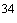 0,70,9 2,32,8 1,01,3 14 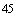 II 8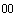 5,26,2 8,510,3 5,56,7 1,21,3 16 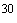 III 6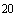 6,49,4 14,420,2 17,727,6 13,920,7 7,210,1 17 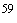 IV 4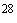 5,29,5 12,322,1 19,534,8 23,039,8 20,434,5 12,922,1 5,99,8 19 V 2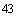 3,37,2 9,118,1 14,729,0 19,939,3 22,442,9 20,239,1 15,328,2 9,417,4 3,56,5 21 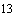 VI 11,73,4 6,312,9 11,722,5 16,731,7 21,140,7 23,844,3 22,041,2 17,530,4 12,623,5 7,714,3 2,85,5 23 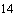 VII 2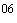 4,410,0 3,920,9 14,531,8 19,442,4 22,445,8 20,742,5 16,132,5 10,919,8 5,411,2 0,60,6 22 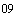 VIII 3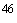 0,61,1 5,810,9 10,920,6 16,230,3 18,335,0 16,030,7 11,021,0 6,211,6 1,31,5 20 IX 51,51,9 6,17,8 10,714,0 13,317,6 9,614,0 5,27,6 1,11,5 18 X 6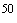 1,92,2 4,45,9 5,47,2 3,95,6 1,01,2 16 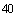 XI 82,52,5 3,83,8 2,32,3 14 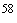 XII 9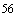 0,10,1 1,11,2 13 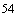 Месяцы Времявосходасолнца Времявосходасолнца Часы суток Часы суток Часы суток Часы суток Часы суток Часы суток Часы суток Часы суток Часы суток Часы суток Часы суток Часы суток Часы суток Часы суток Часы суток Часы суток Часы суток Часы суток Часы суток Часы суток Часы суток Времязаходасолнца Времязаходасолнца Времязаходасолнца 224 6 6 6 8 8 8 10 10 10 12 12 12 14 16 18 20 22 24 ИгаркаИгаркаИгаркаИгаркаИгаркаИгаркаИгаркаИгаркаИгаркаИгаркаИгаркаИгаркаИгаркаИгаркаИгаркаИгаркаИгаркаИгаркаИгаркаИгаркаИгаркаИгаркаИгаркаИгаркаИгаркаИгаркаИгаркаI 10 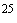 1,81,91,81,913 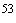 13 II 8 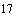 5,25,85,25,85,25,88,010,3 8,010,3 5,66,9 0,60,6 16 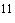 16 III 6 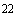 6,48,96,48,96,48,913,919,3 13,919,3 13,919,3 17,625,3 17,625,3 14,120,4 7,210,2 17 17 IV 4 6,012,36,012,36,012,314,626,2 14,626,2 14,626,2 22,040,1 22,040,1 22,040,1 23,746,2 23,746,2 21,640,8 13,926,2 5,712,1 19 19 V 1 0,10,10,10,10,10,16,612,3 6,612,3 13,224,4 13,224,4 13,224,4 19,836,9 19,836,9 19,836,9 25,948,3 25,948,3 25,948,3 28,153,6 28,153,6 25,547,5 19,236,0 12,623,7 6,111,7 21 21 VI П.д. 3,87,13,87,13,87,18,216,1 8,216,1 12,725,1 12,725,1 12,725,1 17,234,0 17,234,0 17,234,0 21,442,8 21,442,8 21,442,8 22,746,9 22,746,9 20,742,9 16,934,5 12,725,9 8,617,4 4,68,9 0,50,5 0,50,5 П.д. П.д. VII 0 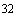 3,16,33,16,33,16,37,115,8 7,115,8 11,325,1 11,325,1 11,325,1 15,334,6 15,334,6 15,334,6 18,944,1 18,944,1 18,944,1 19,447,8 19,447,8 18,744,9 15,036,0 11,126,7 12,217,4 3,47,9 23 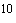 23 VIII 31,52,91,52,96,912,6 6,912,6 6,912,6 12,222,1 12,222,1 12,222,1 17,431,8 17,431,8 17,431,8 18,735,8 18,735,8 17,333,6 12,224,8 7,114,4 2,14,2 20 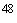 20 IX 5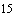 1,62,4 1,62,4 1,62,4 6,08,7 6,08,7 6,08,7 10,514,7 10,514,7 10,514,7 11,916,8 11,916,8 10,013,9 5,38,0 1,32,0 18 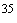 18 X 72,12,9 2,12,9 2,12,9 6,58,1 6,58,1 6,58,1 7,910,6 7,910,6 5,37,5 1,01,7 16 16 XI 9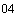 1,51,5 1,51,5 1,51,5 2,32,9 2,32,9 0,81,0 14 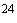 14 XII Полярная ночьПолярная ночьПолярная ночьПолярная ночьПолярная ночьПолярная ночьПолярная ночьПолярная ночьПолярная ночьПолярная ночьПолярная ночьПолярная ночьПолярная ночьПолярная ночьПолярная ночьПолярная ночьПолярная ночьПолярная ночьПолярная ночьПолярная ночьПолярная ночьПолярная ночьПолярная ночьМесяцы Времявосходасолнца Времявосходасолнца Часы суток Часы суток Часы суток Часы суток Часы суток Часы суток Часы суток Часы суток Часы суток Часы суток Часы суток Часы суток Часы суток Часы суток Часы суток Часы суток Часы суток Времязаходасолнца 224 6 8 10 10 10 12 12 12 14 16 18 20 22 24 ХабаровскХабаровскХабаровскХабаровскХабаровскХабаровскХабаровскХабаровскХабаровскХабаровскХабаровскХабаровскХабаровскХабаровскХабаровскХабаровскХабаровскХабаровскХабаровскХабаровскХабаровскI 7 0,71,00,71,010,017,1 10,017,1 10,017,1 13,828,6 13,828,6 9,718,0 2,53,3 16 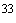 II 7 4,08,74,08,713,629,5 13,629,5 13,629,5 18,043,7 18,043,7 14,031,1 6,112,6 17 III 6 11,221,511,221,523,046,6 23,046,6 23,046,6 25,257,0 25,257,0 21,846,2 13,423,0 6,01,1 18 IV 5 4,37,014,927,2 14,927,2 24,851,9 24,851,9 24,851,9 27,958,0 27,958,0 25,350,6 16,227,6 4,66,2 18 V 4 7,712,216,532,9 16,532,9 24,854,4 24,854,4 24,854,4 27,360,3 27,360,3 24,054,2 16,431,6 7,213,1 19 VI 3 0,30,39,016,1 17,435,2 17,435,2 25,855,8 25,855,8 25,855,8 28,762,1 28,762,1 26,156,0 17,336,2 8,616,0 0,10,1 20 VII 4 9,513,017,829,1 17,829,1 27,248,4 27,248,4 27,248,4 29,356,4 29,356,4 27,151,3 19,134,8 9,815,2 19 VIII 4 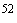 4,87,914,024,2 14,024,2 23,046,3 23,046,3 23,046,3 26,452,9 26,452,9 23,447,3 14,729,8 5,610,0 19 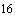 IX 5 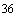 1,83,310,320,1 10,320,1 17,839,8 17,839,8 17,839,8 19,646,0 19,646,0 16,037,8 8,518,2 0,92,1 18 X 6 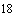 6,315,06,315,013,231,8 13,231,8 13,231,8 14,337,5 14,337,5 12,129,0 4,08,4 17 XI 7 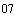 3,66,83,66,810,521,1 10,521,1 10,521,1 12,427,8 12,427,8 8,317,4 1,32,1 16 XII 7 0,71,60,71,68,315,1 8,315,1 8,315,1 11,322,4 11,322,4 7,213,7 0,30,6 16 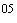 Месяцы Времявосходасолнца Часы суток Часы суток Часы суток Часы суток Часы суток Часы суток Часы суток Часы суток Часы суток Часы суток Часы суток Часы суток Часы суток Часы суток Часы суток Часы суток Часы суток Часы суток Часы суток Часы суток Часы суток Часы суток Часы суток Часы суток Времязаходасолнца 24 4 4 6 6 6 8 8 8 8 10 10 10 12 12 14 16 16 18 18 20 22 24 ОхотскОхотскОхотскОхотскОхотскОхотскОхотскОхотскОхотскОхотскОхотскОхотскОхотскОхотскОхотскОхотскОхотскОхотскОхотскОхотскОхотскОхотскОхотскОхотскОхотскОхотскОхотскI 8 3,65,13,65,13,65,15,710,0 5,710,0 5,710,0 3,85,2 15 II 7 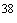 1,42,31,42,38,715,2 8,715,2 8,715,2 12,024,6 12,024,6 12,024,6 9,416,9 3,05,5 16 III 6 7,015,07,015,014,833,2 14,833,2 14,833,2 16,842,6 16,842,6 16,842,6 14,332,8 8,316,7 0,00,0 0,00,0 0,00,0 18 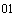 IV 4 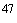 5,59,85,59,85,59,815,027,5 15,027,5 23,747,7 23,747,7 23,747,7 25,855,8 25,855,8 25,855,8 23,345,2 15,028,1 5,810,9 5,810,9 5,810,9 19 V 3 1,73,31,73,31,73,38,417,5 8,417,5 8,417,5 15,932,7 15,932,7 23,450,5 23,450,5 23,450,5 26,856,0 26,856,0 26,856,0 23,948,3 16,733,6 9,819,5 9,819,5 9,819,5 2,75,6 20 VI 2 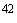 3,35,23,35,23,35,28,415,1 8,415,1 8,415,1 15,027,5 15,027,5 22,040,7 22,040,7 22,040,7 26,046,8 26,046,8 26,046,8 22,841,0 16,429,0 10,317,3 10,317,3 10,317,3 3,86,5 21 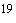 VII 3 2,74,52,74,52,74,58,915,9 8,915,9 8,915,9 15,026,9 15,026,9 21,338,3 21,338,3 21,338,3 24,045,4 24,045,4 24,045,4 21,939,5 15,327,8 9,216,1 9,216,1 9,216,1 3,25,2 21 VIII 4 4,510,24,510,24,510,211,022,5 11,022,5 17,435,0 17,435,0 17,435,0 19,241,0 19,241,0 19,241,0 17,635,5 11,923,5 1311,5 1311,5 1311,5 19 IX 5 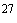 1,53,31,53,31,53,36,715,5 6,715,5 12,128,8 12,128,8 12,128,8 15,734,6 15,734,6 15,734,6 12,526,3 7,114,2 1,22,3 1,22,3 1,22,3 18 X 6 3,17,63,17,67,018,8 7,018,8 7,018,8 9,323,6 9,323,6 9,323,6 6,415,6 2,04,7 16 XI 7 0,20,50,20,55,08,8 5,08,8 5,08,8 6,512,0 6,512,0 6,512,0 4,96,5 15 XII 8 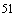 2,73,22,73,22,73,24,56,5 4,56,5 4,56,5 2,82,9 14 I 8 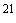 3,45,03,45,03,45,07,09,2 7,09,2 7,09,2 5,05,6 15 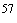 II 7 1,62,51,62,58,212,5 8,212,5 8,212,5 12,520,4 12,520,4 12,520,4 10,714,0 3,94,5 17 III 6 5,913,25,913,213,028,8 13,028,8 13,028,8 17,634,8 17,634,8 17,634,8 15,229,0 8,714,9 18 IV 4 3,68,43,68,43,68,410,124,4 10,124,4 17,040,0 17,040,0 17,040,0 21,145,6 21,145,6 21,145,6 18,736,8 13,222,3 4,68,0 4,68,0 4,68,0 19 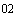 V 3 0,51,20,51,20,51,26,917,0 6,917,0 6,917,0 13,432,8 13,432,8 19,947,9 19,947,9 19,947,9 23,253,1 23,253,1 23,253,1 21,844,6 16,229,0 8,314,6 8,314,6 8,314,6 0,00,0 20 VI 3 2,45,62,45,62,45,68,519,6 8,519,6 8,519,6 14,833,9 14,833,9 21,246,4 21,246,4 21,246,4 25,748,5 25,748,5 25,748,5 22,845,2 17,532,9 10,619,1 10,619,1 10,619,1 3,24,8 20 VII 3 1,12,81,12,81,12,87,715,4 7,715,4 7,715,4 15,328,6 15,328,6 23,042,0 23,042,0 23,042,0 28,347,8 28,347,8 28,347,8 24,644,2 17,932,7 10,818,6 10,818,6 10,818,6 2,64,4 20 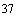 VIII 4 5,410,65,410,65,410,612,225,2 12,225,2 19,137,5 19,137,5 19,137,5 24,239,5 24,239,5 24,239,5 21,836,2 16,325,4 7,411,8 7,411,8 7,411,8 19 IX 5 1,83,11,83,11,83,13,915,1 3,915,1 17,526,2 17,526,2 17,526,2 20,230,2 20,230,2 20,230,2 16,424,1 9,012,3 1,61,8 1,61,8 1,61,8 18 X 6 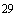 3,46,23,46,28,114,0 8,114,0 8,114,0 11,117,7 11,117,7 11,117,7 9,412,7 3,94,2 17 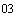 XI 7 0,61,10,61,14,26,0 4,26,0 4,26,0 7,08,8 7,08,8 7,08,8 4,55,0 15 XII 8 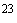 2,13,82,13,82,13,83,76,6 3,76,6 3,76,6 2,34,1 15 Месяцы Времявосходасолнца Часы суток Часы суток Часы суток Часы суток Часы суток Часы суток Часы суток Часы суток Часы суток Часы суток Часы суток Часы суток Часы суток Часы суток Часы суток Часы суток Часы суток Часы суток Часы суток Часы суток Времязаходасолнца Времязаходасолнца Времязаходасолнца 24 4 6 6 6 8 8 10 10 10 12 14 14 14 16 18 20 22 24 СреднеколымскСреднеколымскСреднеколымскСреднеколымскСреднеколымскСреднеколымскСреднеколымскСреднеколымскСреднеколымскСреднеколымскСреднеколымскСреднеколымскСреднеколымскСреднеколымскСреднеколымскСреднеколымскСреднеколымскСреднеколымскСреднеколымскСреднеколымскСреднеколымскСреднеколымскСреднеколымскСреднеколымскСреднеколымскI 10 1,81,81,81,813 13 II 8 5,15,65,15,67,39,9 7,39,9 5,46,3 5,46,3 0,30,8 16 16 III 6 6,49,96,49,96,49,96,49,913,523,2 13,523,2 16,130,4 16,130,4 13,722,9 13,722,9 7,111,5 17 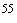 17 IV 4 6,614,26,614,26,614,214,630,4 14,630,4 14,630,4 14,630,4 21,346,4 21,346,4 22,752,6 22,752,6 20,845,9 20,845,9 14,130,2 7,014,2 19 19 V 1 0,00,06,612,4 13,024,6 13,024,6 13,024,6 19,336,9 19,336,9 19,336,9 19,336,9 25,548,9 25,548,9 28,656,6 28,656,6 25,950,1 25,950,1 19,337,5 12,824,5 6,312,0 21 21 VI П.д. 3,63,78,110,7 12,021,1 12,021,1 12,021,1 16,232,6 16,232,6 16,232,6 16,232,6 19,844,1 19,844,1 20,749,4 20,749,4 19,644,9 19,644,9 15,235,1 10,323,7 5,512,0 2,04,4 0,30,3 0,30,3 П.д. П.д. VII П.д. 1,71,85,25,5 9,913,8 9,913,8 9,913,8 15,027,3 15,027,3 15,027,3 15,027,3 19,539,3 19,539,3 20,642,8 20,642,8 18,939,4 18,939,4 14,629,0 9,214,2 4,15,1 1,31,8 0,20,2 0,20,2 П.д. П.д. VIII 3 1,52,66,811,2 6,811,2 6,811,2 12,020,2 12,020,2 12,020,2 12,020,2 17,329,2 17,329,2 19,534,8 19,534,8 16,830,0 16,830,0 12,020,9 7,012,0 2,03,5 20 20 IX 5 1,62,81,62,81,62,86,310,5 6,310,5 6,310,5 6,310,5 11,318,9 11,318,9 13,221,4 13,221,4 10,618,5 10,618,5 6,19,9 1,52,2 18 18 X 7 2,63,12,63,12,63,12,63,17,39,8 7,39,8 9,312,7 9,312,7 6,68,3 6,68,3 1,41,9 16 16 XI 9 1,81,91,81,93,13,3 3,13,3 1,01,0 1,01,0 14 14 XII Полярная ночьПолярная ночьПолярная ночьПолярная ночьПолярная ночьПолярная ночьПолярная ночьПолярная ночьПолярная ночьПолярная ночьПолярная ночьПолярная ночьПолярная ночьПолярная ночьПолярная ночьПолярная ночьПолярная ночьПолярная ночьПолярная ночьПолярная ночьПолярная ночьМесяцы Времявосходасолнца Времявосходасолнца Времявосходасолнца Часы суток Часы суток Часы суток Часы суток Часы суток Часы суток Часы суток Часы суток Часы суток Часы суток Часы суток Часы суток Часы суток Часы суток Часы суток Часы суток Часы суток Часы суток Часы суток Часы суток Времязаходасолнца Времязаходасолнца Времязаходасолнца 24 4 6 6 8 10 12 14 16 16 16 16 18 18 18 20 20 22 24 Мостах, островМостах, островМостах, островМостах, островМостах, островМостах, островМостах, островМостах, островМостах, островМостах, островМостах, островМостах, островМостах, островМостах, островМостах, островМостах, островМостах, островМостах, островМостах, островМостах, островМостах, островМостах, островМостах, островМостах, островМостах, островМостах, островМостах, островI I Полярная ночьПолярная ночьПолярная ночьПолярная ночьПолярная ночьПолярная ночьПолярная ночьПолярная ночьПолярная ночьПолярная ночьПолярная ночьПолярная ночьПолярная ночьПолярная ночьПолярная ночьПолярная ночьПолярная ночьПолярная ночьПолярная ночьПолярная ночьПолярная ночьПолярная ночьПолярная ночьПолярная ночьПолярная ночьII II 8 8 182,63,13,9 2,33,0 2,33,0 15 15 III III 6 6 4,57,410,016,4 11,920,6 10,316,7 10,316,7 5,28,1 5,28,1 17 17 IV IV 3 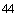 3 1,02,17,114,0 7,114,0 7,114,0 13,625,9 20,237,8 22,742,9 19,437,8 19,437,8 13,125,8 13,125,8 6,913,7 6,913,7 6,913,7 0,71,6 0,71,6 0,71,6 20 20 V V П.д. П.д. 4,57,69,317,6 15,927,8 15,927,8 15,927,8 23,737,8 31,347,7 33,852,1 30,447,0 30,447,0 24,437,1 24,437,1 18,327,3 18,327,3 18,327,3 12,317,2 12,317,2 12,317,2 6,49,0 1,81,8 1,81,8 П.д. П.д. VI VI П.д. П.д. 3,65,57,213,8 12,422,7 12,422,7 12,422,7 19,231,3 25,739,6 27,743,5 25,040,1 25,040,1 20,031,8 20,031,8 15,223,2 15,223,2 15,223,2 10,414,9 10,414,9 10,414,9 5,47,8 2,12,6 2,12,6 П.д. П.д. VII VII П.д. П.д. 2,23,35,29,3 9,417,7 9,417,7 9,417,7 13,826,6 17,635,5 19,338,5 18,135,7 18,135,7 14,828,4 14,828,4 10,819,8 10,819,8 10,819,8 6,911,3 6,911,3 6,911,3 3,84,5 1,01,4 1,01,4 П.д. П.д. VIII VIII 2 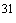 2 2,84,86,310,7 6,310,7 6,310,7 9,916,7 13,422,6 14,825,3 13,422,8 13,422,8 10,017,1 10,017,1 6,511,1 6,511,1 6,511,1 3,15,2 3,15,2 3,15,2 21 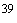 21 IX IX 5 5 1,32,01,32,01,32,04,66,5 7,710,8 8,813,6 7,611,2 7,611,2 4,46,5 4,46,5 1,21,8 1,21,8 1,21,8 18 18 X X 7 7 1,31,43,94,6 4,66,2 3,94,9 3,94,9 0,70,7 0,70,7 16 16 XI XI 10 10 1,21,212 12 XII XII Полярная ночьПолярная ночьПолярная ночьПолярная ночьПолярная ночьПолярная ночьПолярная ночьПолярная ночьПолярная ночьПолярная ночьПолярная ночьПолярная ночьПолярная ночьПолярная ночьПолярная ночьПолярная ночьПолярная ночьПолярная ночьПолярная ночьПолярная ночьПолярная ночьМесяцы Времявосходасолнца Часы суток Часы суток Часы суток Часы суток Часы суток Часы суток Часы суток Часы суток Часы суток Часы суток Часы суток Часы суток Часы суток Часы суток Часы суток Часы суток Часы суток Часы суток Часы суток Часы суток Времязаходасолнца 24 4 6 6 6 8 8 8 10 10 10 12 12 14 16 18 20 22 24 Санкт-ПетербургСанкт-ПетербургСанкт-ПетербургСанкт-ПетербургСанкт-ПетербургСанкт-ПетербургСанкт-ПетербургСанкт-ПетербургСанкт-ПетербургСанкт-ПетербургСанкт-ПетербургСанкт-ПетербургСанкт-ПетербургСанкт-ПетербургСанкт-ПетербургСанкт-ПетербургСанкт-ПетербургСанкт-ПетербургСанкт-ПетербургСанкт-ПетербургСанкт-ПетербургСанкт-ПетербургСанкт-ПетербургI 8 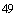 1,61,71,61,71,61,72,03,4 2,03,4 2,03,4 1,52,0 15 II 7 0,70,80,70,80,70,85,16,7 5,16,7 5,16,7 7,711,6 7,711,6 7,711,6 5,87,2 1,82,0 16 III 6 5,68,95,68,95,68,911,420,0 11,420,0 11,420,0 13,227,3 13,227,3 13,227,3 10,620,5 3,610,2 17 IV 4 3,47,43,47,43,47,49,119,0 9,119,0 9,119,0 14,730,6 14,730,6 14,730,6 17,135,9 17,135,9 17,135,9 14,530,3 9,318,9 3,67,4 19 V 3 1,85,57,822,4 7,822,4 7,822,4 13,939,1 13,939,1 13,939,1 19,455,8 19,455,8 19,455,8 20,960,4 20,960,4 20,960,4 19,151,6 13,535,9 7,319,8 1,43,9 20 VI 2 3,68,98,921,8 8,921,8 8,921,8 14,234,5 14,234,5 14,234,5 19,246,9 19,246,9 19,246,9 21,249,7 21,249,7 21,249,7 19,446,0 14,733,8 9,221,2 3,88,8 21 VII 3 2,86,48,618,5 8,618,5 8,618,5 14,530,7 14,530,7 14,530,7 20,143,0 20,143,0 20,143,0 21,848,0 21,848,0 21,848,0 19,544,0 14,532,5 9,020,1 3,57,7 21 VIII 4 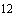 4,910,14,910,14,910,110,521,5 10,521,5 10,521,5 16,032,7 16,032,7 16,032,7 18,637,4 18,637,4 18,637,4 16,732,8 12,021,7 6,010,7 19 IX 5 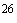 1,63,01,63,01,63,07,112,6 7,112,6 7,112,6 12,422,1 12,422,1 12,422,1 14,025,8 14,025,8 14,025,8 12,419,6 7,010,5 1,31,9 18 X 6 2,32,92,32,92,32,95,67,1 5,67,1 5,67,1 6,910,0 6,910,0 6,910,0 5,06,4 1,62,0 16 XI 7 0,10,10,10,10,10,11,61,7 1,61,7 1,61,7 2,33,2 2,33,2 2,33,2 1,31,8 15 XII 8 0,80,90,80,90,80,91,61,7 1,61,7 1,61,7 0,70,8 14 Географическая широта в °с.ш. Месяцы Месяцы Месяцы Месяцы Месяцы Месяцы Месяцы Месяцы Месяцы Месяцы Месяцы Месяцы I II III IV V VI VII VIII IX X XI XII 3830,8 39,2 49,8 61,7 70,8 75,3 73,6 66,2 55,1 43,6 33,6 28,7 4028,8 37,2 47,8 59,7 68,8 73,3 71,6 64,2 53,1 41,6 31,6 26,7 4226,8 35,2 45,8 57,7 66,8 71,3 69,6 62,2 51,1 39,6 29,6 24,7 4424,8 33,2 43,8 55,7 64,8 69,3 67,6 60,2 49,1 37,6 27,6 22,7 4622,8 31,2 41,8 53,7 62,8 67,3 65,6 58,2 47,1 35,6 25,6 20,7 4820,8 29,2 39,8 51,7 60,8 65,3 63,6 56,2 45,1 33,6 23,6 18,7 5018,8 27,2 37,8 49,7 58,8 63,3 61,6 54,2 43,1 31,6 21,6 16,7 5216,8 25,2 35,8 47,7 56,8 61,3 59,6 52,2 41,1 29,6 19,6 14,7 5414,8 23,2 33,8 45,7 54,8 59,3 57,6 50,2 39,1 27,6 17,6 12,7 5612,8 21,2 31,8 43,7 52,8 57,3 55,6 48,2 37,1 25,6 15,6 10,7 5810,8 19,2 29,8 41,7 50,8 55,3 53,6 46,2 35,1 23,6 13,6 8,7 608,8 17,2 27,8 39,7 48,8 53,3 51,6 44,2 33,1 21,6 11,6 6,7 626,8 15,2 25,8 37,7 46,8 51,3 49,6 42,2 31,1 19,6 9,6 4,7 644,8 13,2 23,8 35,7 44,8 49,3 47,6 40,2 29,1 17,6 7,6 2,7 662,8 11,2 21,8 33,7 42,8 47,3 45,6 38,2 27,1 15,6 5,6 0,7 680,8 9,2 19,8 31,7 40,7 45,3 43,6 36,2 25,1 13,6 3,6 -1,3 Климатические районы Климатические подрайоны Среднемесячная температура воздуха в январе, °С Средняя скорость ветра за три зимних месяца, м/с Среднемесячная температура воздуха в июле, °С Среднемесячная относительная влажность воздуха в июле, %I IАОт -32 и ниже - От +4 до +19 - IБОт -28 и ниже 5 и более От 0 до +13 Более 75 IВОт -14 до -28 - От +12 до +21 - IГОт -14 до -28 5 и более От 0 до +14 Более 75 IДОт -14 до -32 - От +10 до +20 - II IIАОт -4 до -14 5 и более От +8 до +12 Более 75 IIБОт -3 до -5 5 и более От +12 до +21 Более 75 IIВОт -4 до -14 - От +12 до +21 - IIГОт -5 до -14 5 и более От +12 до +21 Более 75 III IIIАОт -14 до -20 - От +21 до +25 - IIIБОт -5 до +2 - От +21 до +25 - IIIВОт -5 до -14 - От +21 до +25 - IV IVАОт -10 до +2 - От +28 и выше - IVБ От +2 до +6 - От +22 до +28 50 и более в 15 чIVВОт 0 до +2 - От +25 до +28 - IVГОт -15 до 0 - От +25 до +28 - Примечание - Климатический подрайон IД характеризуется продолжительностью холодного периода года (со средней суточной температурой воздуха ниже 0°С) 190 дней в году и более.Примечание - Климатический подрайон IД характеризуется продолжительностью холодного периода года (со средней суточной температурой воздуха ниже 0°С) 190 дней в году и более.Примечание - Климатический подрайон IД характеризуется продолжительностью холодного периода года (со средней суточной температурой воздуха ниже 0°С) 190 дней в году и более.Примечание - Климатический подрайон IД характеризуется продолжительностью холодного периода года (со средней суточной температурой воздуха ниже 0°С) 190 дней в году и более.Примечание - Климатический подрайон IД характеризуется продолжительностью холодного периода года (со средней суточной температурой воздуха ниже 0°С) 190 дней в году и более.Примечание - Климатический подрайон IД характеризуется продолжительностью холодного периода года (со средней суточной температурой воздуха ниже 0°С) 190 дней в году и более.Район Температура воздуха, °С Температура воздуха, °С Температура воздуха, °С Температура воздуха, °С Температура воздуха, °С Сумма средних суточных температур за период со средней суточной температурой воздуха °С 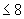 абсолютная минимальная наиболее холодных суток обеспеченностью наиболее холодных суток обеспеченностью наиболее холодной пятидневки обеспеченностьюнаиболее холодной пятидневки обеспеченностью0,980,92 0,98 0,92 Наименее суровые условия -35 -28 -25 -25 -23 -743 -51 -43 -40 -38 -36 -2780Суровые условия -45 -40 -39 -38 -36 -2138 -60-53 -51 -51 -49 -5678 Наиболее суровые условия -54 -50 -49 -47 -46 -3199 -71-63 -62 -62 -61 -7095 Примечание - Первая строка - максимальные значения, вторая строка - минимальные значения.Примечание - Первая строка - максимальные значения, вторая строка - минимальные значения.Примечание - Первая строка - максимальные значения, вторая строка - минимальные значения.Примечание - Первая строка - максимальные значения, вторая строка - минимальные значения.Примечание - Первая строка - максимальные значения, вторая строка - минимальные значения.Примечание - Первая строка - максимальные значения, вторая строка - минимальные значения.Примечание - Первая строка - максимальные значения, вторая строка - минимальные значения.УДК [69+697.1;  551.5] (083.74) ОКС 93.040 Ключевые слова: климатические параметры, температура воздуха, влажность воздуха, климатическое районирование Ключевые слова: климатические параметры, температура воздуха, влажность воздуха, климатическое районирование 